НАРУЧИЛАЦ ОПШТИНА ЧАЈЕТИНАОпштинска управа Број:404-28/19-02Датум: 05.07.2019.год.КОНКУРСНАДОКУМЕНТАЦИЈАУ ОТВОРЕНОМ ПОСТУПКУ ЈАВНЕ НАБАВКЕ, ЈНВВ-р 07/19ИЗГРАДЊА СПОРТСКОГ ПАРКА НА ЗЛАТИБОРУКонкурсна документација сачињена у складу са:Законом о јавним набавкама ( “Службени гласник РС”, број 124/2012, 14/15,68/15);Правилником о обавезним елементима конкурсне документације у поступцима јавних набавкии начину доказивања испуњености услова (“Службени гласник РС”, број 86/15).Чајетина, јул 2019.С А Д Р Ж А ЈОПШТИ ПОДАЦИ ОНАБАВЦИПОДАЦИ О ПРЕДМЕТУ ЈАВНЕНАБАВКЕТЕХНИЧКЕ КАРАКТЕРИСТИКЕ И ДРУГИЗАХТЕВИУСЛОВИ ЗА УЧЕШЋЕ У ПОСТУПКУ ЈАВНЕ НАБАВКЕ ИЗ ЧЛ. 75. и 76. ЗАКОНА И УПУТСТВО КАКО СЕ ДОКАЗУЈЕ ИСПУЊЕНОСТ ТИХУСЛОВАУПУТСТВО ПОНУЂАЧИМА КАКО ДА САЧИНЕПОНУДУОБРАСЦИМОДЕЛУГОВОРАУкупан број страна: 94ОПШТИ ПОДАЦИ О ЈАВНОЈНАБАВЦИНазив, адреса Наручиоца : Општина Чајетина, општинска управа, А.Карађорђевића 28, 31310 ЧајетинаВрста поступка: Отворени поступак у складу са чл.32. Закона о јавним набавкама ("Сл.гласник РС" бр. 124/12, 14/15, 68/15)Предмет поступка јавне набавке: Изградња спортског парка на ЗлатиборуНабавка је обликована у три партије.Резервисана набавка:неЕлектронска лицитација:не7.	Контакт: 031/831-151, локал134.2. ПОДАЦИ О ПРЕДМЕТУ ЈАВНЕ НАБАВКЕОпис предмета набавке, назив и ознака из општег речниканабавке:назив изОРН:Радови на изградњи забавних парковаознака из ОРН:45212130Опис: Предмет ове набавке су радови на изградњи спортског парка наЗлатиборуПодаци о оквирном споразуму: немаВРСТА, ТЕХНИЧКЕ КАРАКТЕРИСТИКЕ (СПЕЦИФИКАЦИЈЕ) И ДРУГИ ЗАХТЕВИИзвођење радова на изградњи спортског парка на ЗлатиборуПартија 1: Све земљане радове извести са одговарајућом стручном радном снагом, уз пуну примену савремене механизације намењене овој врсти радова.Земљане радове у принципу радити од нивелисане коте терена, уколико то посебним законима није другачије регулисано. Земљани радови изводе се само испод објекта плус 1,00м од објекта. Сви остали земљани радови су предмет посебног пројекта. Сви изведени радови морају се извести правилно, да имају задате геометријске облике, односно да у свему одговарају условима техничке документације, у односу на категорију земљишта. Позиције радова су разврстане према категорији земљишта.Код насипања-земље, шљунка и слично материјали морају бити ослобођени од страних примеса. Уколико дође до прекопавања подтла, тло се има стабилизовати и насути шљунком или бетоном МБ 10. Ако се радови изводе у неповољним временским условима, извођач мора предузети комплетне мере заштитесвих земљаних радова. Мере заштите морају трајати до год постоји потреба за истим. Овако спроведене мере заштите неутичу на већ уговорену цену радова. Обрачун се врши по јединици мере, назначене код сваке позије радова. Јединична цена радова обухвата израду комплетне позиције радова (набавку материјала, спољни и унутрашњи транспорт, уграђивање, мере заштите радова и радника, све хоризонталне и вертикалне преносе, неопходну радну  скелу, потребну оплату за разупирање, као и разупирање одржавање депоније за сво време истовара земље и остале операције које су неопходне за квалитетно извођењерадова.Овај опис је саставни део сваке, појединачно описане позиције радова и исти неискључује примену одредаба савезних норми и важећих прописа у грађевинарству изовеобласти.	Све бетонске радове извести са одговарајуċом стручном радном снагом уз пуну примену саверемене механизације намењене овој врсти радова.Квалитет бетона мора одговарати постављеним захтевима из техничке документације као и важећих прописа, који регулишу ову врсту радова. Само бетон који задовољава прописане услове може бити уграђен. Узорак за доказивање квалитета бетона узимати на градилишту-паралелно са уградњом бетона. Извођач мора обезбедити услове да се бетон прописно уграђује односно несме слободно падати са веће висине од 2,00м. Бетонску масу искључиво уграђивати первибратором у слојевима не већим од 50цм.По уклањању оплате, бетон се мора неговати, поливати водом у зависности од спољне температуре, а најмање три дана. За време виших или нижих температура од прописаних обавезно предузети мере заштите бетона. Мере заштите морају трајати до год постоји потреба за истим. Мере заштите нарочито се односе на справљање, транспорт, уграђивање и неговање бетона. Овако предузете мере заштите неутичу на већ уговорену ну цену радова.Бетон док се налази у оплати, за време везивања  мора  бити заштићен од било каквог потреса. Бетониране површине морају бити равне, без "гнезда" и сегрегације, захтевног облика. Уколико ипакдође до мањих оштећења избетонираних површина бетона исти се морају одмах заштитити цементним малтером размере 1:3 справљаног од просејаногшљунка.Код бетонирања чије површине остају видне, или се само боје (немалтеришу се), површине морају бити глатке, бетон мора бити справљан истом врстом цемента. Прекиди бетонирања у једном елементу нису дозвољени.Оплата мора бити чиста, потпуно стабилна, захтеваних димензија, иста мора бити геометријског облика, хоризонтална, вертикална, коса, кружна или како се већ захтева техничком документацијом. Оплата мора бити разупрета и подупрета у свему према намени, а у складу са постојећим прописима.Оплата за остављање отвора мора одговарати техничкој документацији, као и да омогући несметану уградњу бетона.Радна скела, за постављање оплате и бетонирање мора обезбедити неометан и безбедан рад радника, односно мора бити у складу са важећим прописима.Обрачун се врши по јединици мере, назначене код сваке позиције радова, (набавку материјала, спољни и унутрашњи транспорт, уграђивање, мере заштите, све хоризонталне и вертикалне преносе, неопходну радну скелу, потребну оплату и остале операције) које су неопходне за квалитетно извођење радова.Све армирачке радове извести са одговарајућом стручном радном снагом уз пуну примену савременог алата и механизације намењеној овој врсти радова.Сви употребљени материјали, бетонски челик, везни материјал и сл. морају бити прописаног квалитета, односно да поседују атесте.Бетонски челик мора бити машински справљан, обрађен и несме да поседује веће трагове корозије, нити било какве трагове других материјала.Изведени радови морају бити квалитетни, сто посто повезани, да бетонски челик  заузима  правилан облик, да је прописано удаљен од оплате и подлоге, како би се добио прописани заштитни слој. У тусврху обавезно користити одобренеодстојнике-подметаче.Изглед и распред бетонског челика мора у свему одговарати условима техничке документације. Обрачун се врши по јединици мере теоретске тежине, назначене код сваке позиције радова. Јединична цена обухвата израду комплетне позиције радова, (набавку основног и везног материјала, подметаче, спољни и унутрашњи транспорт, уграђивање-повезивање, сви хоризонтални и вертикални преноси до места уградње, неопходну радну скелу и остале активности које су неопходне за квалитетно извођење радова.Овај опис је саставни део сваке појединачно описане позиције радова и исти неискључује примену важећих прописа и норматива у грађевинарству из ове области. Све браварске радове извести са одговарајућом стручном радном снагом, уз пуну примену савременог алата и механизације намењене овој врст радова.Сви употребљени материјали спојна и везивна средства (заштитна средства) морају бити прописаног квалитета - односно да поседују атесте.Пре почетка израде позиција, извођач је дужан да уради радионичке детаље и исте поднесе пројектанту на оверу. Радови се морају извести квалитетно у свему према прописима, стандардима, техничкој документацији и овереним радионичким детаљима.Браварију радити од профилисаног метала, равних и профилисаних лимова уз комбинацију са осталим материјалима, како већ то налазе техничка документација и оверени радионичкидетаљи.Код спојева разнородних материјала, извршити потребну заштиту заптивање-дихтовање, извести спољна и унутрашња опшивања, поставити одговарајући пројектовани оков за отварање и затварање, као и могућност закључавања.За сво време извођења, односно предаје објекта, извођач је дужан да предузме све потребне мере како неби дошло до оштећења ових радова. А ако ипак дође до оштећења извођач ће о свом трошку, уз сагласност надзорног органа, радове довести у пројектовано стање.Обрачун се врши по јединици мере назначене код сваке позиције радова. Јединична цена обухвата израду и уградњу комплетне позиције  радова са комплетним  застакљивањем (набавку основног, везног и заштитног материјала, спољни и унутрашњи транспорт, уграђивање, мере заштите, све хоризонталне и вертикалне преносе, неопходну радну скелу, сва заптивања, дихтовања, спољна и унутрашња опшивања, све окове, заштита и финално бојење-лакирање као и остале активности које су неопходне за квалитетно извођењерадова).Овај опис је саставни део сваке појединачно описане позиције радова и исти неискључује примену важећих прописа у грађевинарству из ове области.Рок извођења радова је 60 дана од дана обостраног потписивања уговора.Партија 2: Потребно је описане радове обавити у складу са важећим грађевинским стандардима и правилима струке, у року од 45 дана од дана потписивања уговора.Партија 3: Сходно потребама Наручиоца, неопходно је испоручити и поставити урбани мобилијар на предвиђену локацију у року од 45 дана од дана потписивања уговора.Понуђач се обавезује да ће испоручени урбани мобилијар, као и радови на његовој уградњи бити у складу са важећим прописима, техничким нормативима и стандардима и нормама квалитета за дату врсту добара. Неопходно је доставити атест – копијuОбилазак локације за извођење радова и увид у пројектну документацијуРади обезбеђивања услова за припрему прихватљивих понуда, Наручилац ће омогућити обилазак локације за извођење радова и увид у пројектну документацију за предметну јавну набавку, али само уз претходну пријаву, која се подноси дан пре намераваног обиласка локације, на меморандуму заинтересованог лица и која садржи податке о лицима овлашћеним за обилазак локације.Заинтересована лица достављају пријаве на e-mail адресу Наручиоца javnenabavkecajetina@gmail.com., које морају бити примљене од Наручиоца најкасније два дана пре истека рока за пријем понуда. Обилазак локације није могућ на дан истека рока за пријем понуда.Лице за контакт: Снежана Марјановић телефон 069/855-00-35 .О извршеном обиласку локације за извођење радова и о извршеном увиду у пројектну документацију, понуђач даје изјаву на Обрасцу изјаве о обиласку локације за извођење радова и извршеном увиду у пројектну документацију (Образац бр.7. Конкурсне документације )УСЛОВИ ЗА УЧЕШЋЕ ИЗ ЧЛАНА 75. И 76. ЗАКОНА О ЈАВНИМ НАБАВКАМАИ УПУТСТВО КАКО СЕ ДОКАЗУЈЕ ИСПУЊЕНОСТ ТИХУСЛОВАОбавезни услови, исти за све три партије:Понуђач мора испуњавати следеће обавезне услове за учешће у предметном поступку јавне набавке, који  су дефинисани чланом 75. Став 1.Тачке:Да је регистрован код надлежног органа, односно уписан у одговарајућирегистарДа он и његов законски заступник није осуђиван за неко од кривичних дела као члан организоване криминалне групе, да није осуђиван за кривична дела против привреде, кривична дела против животне средине, кривично дело примања или давања мита, кривично делопреваре(Брисано)Да је измирио доспеле порезе, доприносе и друге јавне дажбине у складу сапрописима Републике Србије или стране државе када има седиште на њенојтериторијиА) Доказивање испуњености обавезних услова из члана 75. Закона о јавним набавкама за ПРАВНА ЛИЦА као понуђаче, подизвођаче, односно понуђаче из групе понуђача:Испуњеност обавезних услова за учешће у поступку јавне набавке, правно лице као понуђач, или подносилац пријаве, доказује достављањем следећих доказа:извода из регистра Агенције за привредне регистре, односно извода из регистра надлежног Привредног суда;а) извода из казнене евиденције, односно уверењe надлежног суда (за дела из надлежности основног и вишег суда), на чијем подручју се налази седиште домаћег правног лица, односно седиште представништва или огранка страног правног лица, којим се потврђује да правно лице није осуђивано за кривична дела против привреде, кривична дела против животне средине, кривично дело примања или давања мита, кривично делопреваре;б) извода из казнене евиденције Посебног одељења за организовани криминал Вишег суда у Београду, којим се потврђује да правно лице није осуђивано за неко од кривичних дела организованог криминала;в) извода из казнене евиденције, односно уверење надлежне полицијске управе МУП-а, којим се потврђује да законски заступник понуђача није осуђиван за кривична дела против привреде, кривична дела против животне средине, кривично дело примања или давања мита, кривично дело преваре и неко од кривичних дела организованог криминала (захтев се може поднети према месту рођења или према месту пребивалишта законског заступника). Уколико понуђач има више законских заступника дужан је да достави доказ за сваког одњих.(брисано)уверење Пореске управе Министарства финансија и привреде да је измирио доспеле порезе и доприносе и уверење надлежне управе локалне самоуправе да је измирио обавезе по основу изворних локалних јавних прихода или потврда Агенције за приватизацију да се понуђач налази у поступкуприватизације.Доказ под тач. 2), и 4) не може бити старији од два месеца пре отварања понуда, у складу са законом.Б) ЗА ПРЕДУЗЕТНИКЕ као понуђаче, подизвођаче, односно понуђаче из групе понуђачаизвода из регистра Агенције за привредне регистре, односно извода из одговарајућегрегистра;извода из казнене евиденције, односно уверење надлежне полицијске управе МУП-а, којим се потврђује да није осуђиван за неко од кривичних дела као члан организоване криминалне групе, да није осуђиван за кривична дела против привреде, кривична дела против животне средине, кривично дело примања или давања мита, кривично дело преваре (захтев се може поднети према месту рођења или према месту пребивалишта).(брисана)уверења Пореске управе Министарства финансија и привреде да је измирио доспеле порезе и доприносе и уверења надлежне управе локалне самоуправе да је измирио обавезе по основу изворних локалних јавних прихода;Доказ из тач. 2) и 4) не може бити старији од два месеца пре отварања понуда, у складу са законом.Услови из члана 75. став 2. ЗаконаНаручилац од понуђача захтева да при састављању своје понуде изричито наведе да је поштовао обавезе које произилазе из важећих прописа о заштити на раду, запошљавању и условима рада, заштити животне средине, као и да немају забрану обављања делатности која је на снази у време подношења понуде.У вези са овим условом понуђач у понуди подноси Изјаву дефинисану обрасцем 2. - конкурснедокументације.Додатни услови: партија 1Пословни капацитет:Неопходно је да је понуђач у претходне 2 године ( 2018. и 2017. )извршио наведене или сличне радове у вредности од најмање 20.000.000,00 рсд без ПДВ, што доказује потврдом инвеститора и копијомуговора.Да ради у складу са стандардом ISO 14001 у погледу заштите животне средине,систем менаџмента квалитетом - ISO 9001, систем менаџмента заштите и безбедности запослених - OHSAS 18001, и као доказ прилаже наведенестандардеКадровски капацитет:Да има запосленог најмање једног инжењера (доказ уговор по коме су лица ангажована),са грађевинском лиценцом 410 или 411, као доказ приложити лиценцу и важећу потврду о чланству у Инжењерској комори Србије, копију обрасца о пријавирадника.Да располаже са најмање једним лицем за безбедност и здравље на раду са положеним стручним испитом. Доказ: потврда или други документ којим доказује положен стручни испит.Технички капацитет: да понуђач поседује: 1 ваљак за тампон, 2 камиона кипера, 1 комбиновану машину ( крамер). Доказ: Пописна листа за 2018. Годину или рачун ако је машина  купљена у 2019. Години или уговор о закупу.Додатни услови: партија 2Пословни капацитет:Неопходно је да је понуђач у претходне 2 године ( 2018. и 2017. ) извршио наведене или сличне радове у вредности од најмање 5.100.000,00 рсд без ПДВ, што доказује потврдом инвеститора и копијом уговора.Да ради у складу са стандардом ISO 14001 у погледу заштите животне средине,систем менаџмента квалитетом - ISO 9001, систем менаџмента заштите и безбедности запослених - OHSAS 18001, и као доказ прилаже наведене стандарде                   2   Кадровски капацитет:Да има запосленог најмање једног инжењера (доказ уговор по коме су лица ангажована),са грађевинском лиценцом 410 или 411, као доказ приложити лиценцу и важећу потврду о чланству у Инжењерској комори Србије, копију обрасца о пријавирадника.Да располаже са најмање једним лицем за безбедност и здравље на раду са положеним стручним испитом. Доказ: потврда или други документ којим доказује положен стручни испит.Додатни услови: партија 3                      1Пословни капацитет:Неопходно је да је понуђач у претходне 2 године ( 2018. и 2017. ) извршио наведене или сличне радове у вредности од најмање 3.300.000,00 рсд без ПДВ, што доказује потврдом инвеститора и копијом уговора.Да поседује сертификате ISO 9001, ISO 14001, ISO 18001 OHSAS и FSC COC – Chain of Custody. Доказ: копије наведених сертификата.Атест – копија, за понуђени урбани мобилијар                  2. Кадровски капацитет: 2 атестирана заваривача. Доказ: Уговори по којем су лица ангажована код понуђача и копија                                      лиценце односно атеста.   1 инжењер са лиценцом 373 - доказ уговор по коме је лице ангажовано и копијалиценце1 инжењер са лиценцом 400 - доказ уговор по коме је лице ангажовано и копијалиценце1 инжењер са лиценцом 474 - доказ уговор по коме је лице ангажовано и копијалиценце- дипломирани инжењер прераде дрвета - доказ уговор по коме је лице ангажовано-најмање 10 запослених радника. Доказ: Уговори по којем су лица ангажована код понуђача3.Технички капацитет: да понуђач поседује: 1 камион носивости преко 3т. Доказ: Пописна листа за 2018. Годину или рачун ако је возило  купљено у 2019. Години или уговор о закупу.Услови које мора да испуни сваки подизвођач, односно члан групе понуђача:Сваки подизвођач мора да испуњава услове из члана 75. став 1. тачка 1) до 4) Закона, што доказује достављањем доказа наведеним у делу доказивање испуњености обавезних услова из члана 75.Додатне услове из члана 76. Закона, понуђач и подизвођач испуњавају заједно, достављањем доказа наведених у конкурсној документацији.Сваки понуђач из групе понуђача која подноси заједничку понуду мора да испуњава услове из члана 75. сав 1. тачка 1) до 4) Закона, што доказује достављањем доказа наведеним у делу Конкурсне документације "Доказивање испуњености обавезних услова из члана 75ЗЈН".Додатне услове из члана 76. Закона понуђачи из групе испуњавају заједно, на основу достављених доказа у складу овим одељком конкурсне документације.Начин достављања доказа:Докази о испуњености услова могу се достављати у неовереним копијама, а Наручилац може пре доношења одлуке о додели уговора, захтевати од понуђача, чија је понуда на основу извештаја комисије за јавну набавку оцењена као најповољнија, да достави на увид оригинал или оверену копију свих или појединихдоказа.Ако понуђач у остављеном, примереном року који не може бити краћи од пет дана, не достави на увид оригинал или оверену копију тражених доказа, Наручилац ће његову понуду одбити као неприхватљиву.Понуђачи који су регистровани у регистру који води Агенција за привредне регистре не морају да доставе доказ из чл. 75. став. 1. тачка 1) Извод из регистра Агенције за привредне регистре, који је јавно доступан на интернет страници Агенције за привредне регистре.Наручилац неће одбити понуду као неприхватљиву, уколико не садржи доказ одређен конкурсном документацијом, ако понуђач наведе у понуди интернет страницу на којој су подаци који су тражени у оквиру услова јавно доступни.Понуђач уписан у Регистар понуђача није дужан да приликом подношења понуде доказује испуњеност обавезних услова, члан 75. Став 1. Тачке 1. до 4. ЗЈН. Регистар понуђача је доступан на интернет страници Агенције за привредне регистре.Уколико је доказ о испуњености услова електронски документ, понуђач доставља копију електронског документа у писаном облику, у складу са законом којим се уређује електронски документ, осим уколико подноси електронску понуду када се доказ доставља у изворном електронском облику.Ако понуђач има седиште у другој држави, наручилац може да провери да ли су документи којима понуђач доказује испуњеност тражених услова издати од стране надлежних органа те државе.Ако се у држави у којој понуђач има седиште не издају докази из члана 77. став 1. тачка 1) до 5) Закона, понуђач може, уместо доказа, приложити своју писану изјаву, дату под кривичном и материјалном одговорношћу оверену пред судским или управним органом, јавним бележником или другим надлежним органом те државе.Ако понуђач није могао да прибави тражена документа у року за подношење понуде, због тога што она до тренутка подношења понуде нису могла бити издата по прописима државе у којој понуђач има седиште и уколико уз понуду приложи одговарајући доказ за то, наручилац ће дозволити понуђачу да накнадно достави тражена документа у примереном року.Понуђач је дужан да без одлагања у писаном облику обавести наручиоца о било којој промени у вези са испуњеношћу услова из поступка јавне набавке, која наступи до доношења одлуке, односно закључења уговора, односно током важења уговора о јавној набавци и да је документује на прописани начин.5. УПУТСТВО ПОНУЂАЧУ КАКО ДА САЧИНИ ПОНУДУОво упутство понуђачу како да сачини понуду, садржи податке о захтевима Наручиоца у погледу садржине понуде, као и услове под којима се спроводи поступак доделе уговора о јавној набавци. Понуђач мора испуњавати све Законом одређене услове за учешће у поступку јавне набавке, а понуду у целини припрема и доставља у складу са конкурсном документацијом.ПОДАЦИ О ЈЕЗИКУ У ПОСТУПКУ ЈАВНЕНАБАВКЕНаручилац припрема конкурсну документацију и води поступак на српском језику. Понуда мора бити сачињена на српском језику.УПУТСТВО О НАЧИНУ ПОПУЊАВАЊА ОБРАЗАЦА И ПОСЕБНИ ЗАХТЕВИ У ПОГЛЕДУ НАЧИНА НА КОЈИ ПОНУДА МОРА ДА БУДЕСАЧИЊЕНАПонуду треба поднети на обрасцима из ове конкурсне документације или обрасцима који у потпуности и у свему одговарају обрасцима датим у конкурсној документацији. Обрасце треба попунити читко, а према приложеном упутству. Сваки документ (образац, изјава) из конкурсне документације који се доставља Наручиоцу, мора бити оверен и потписан од овлашћеног лица за заступање понуђача. Потребно је да Понуђачи своју Понуду повежу или запечате, тако да сва достављена документа чине једну целину.За сваку партију понуде се достављају независно, у посебним ковертама. Све обрасце, изјаве треба копирати у довољном броју примерака, уколико се конкурише на више од једнепартије.Уколико понуђач начини грешку у попуњавању, дужан је да је избели и правилно попуни, а место начињене грешке парафира овлашћено лице понуђача и овери печатом.Уколико лице овлашћено за потписивање понуде и/или потписивање уговора није уписано као заступник понуђача код Агенције за привредне регистре, потребно је да уз понуду достави овлашћење за заступање, односно потписивање понуде и/или потписивање уговора.У случају заједничке понуде групе понуђача све обрасце потписује и оверава члан групе понуђача који је одређен као Носилац посла у споразуму чланова групе понуђача и обрасцу бр. 1.-, изузев образаца 2. и 7. – које поред члана групе понуђача који је одређен као Носилац посла у споразуму чланова групе понуђача и обрасцу бр. 1. попуњава, потписује и оверава сваки члан групе понуђача у своје име.Наручилац може, уз сагласност понуђача, да изврши исправке рачунских грешака уочених приликом разматрања и оцењивања понуде по окончаном поступку јавног отварања понуда.ПОНУДЕ САВАРИЈАНТАМАПонуде са варијантама нису дозвољене.ПАРТИЈЕПредметна јавна набавка је обликована у три партије:Партија 1: Земљани, бетонски и армирано бетонски, армирачки радови и поплочање и обраде површина Партија 2: Набавка и уградња атлетске подлоге – тартан стазе, гумене подлоге као финалне обраде теретане на отвореном и дечијег игралишта и подлоге за кошаркашкитеренПартија 3: Израда, испорука и уградња урбаног мобилијараНАЧИН ПОДНОШЕЊАПОНУДЕПонуђач понуду подноси у затвореној и запечаћеној коверти (овера печатом на месту где је затворена), тако да се приликом отварања може са сигурношћу закључити да се први путотвара.Понуду са обрасцима и доказима о испуњености услова из конкурсне документације доставити на адресу:ОПШТИНА ЧАЈЕТИНА , Општинска управа, Ул. Александра Карађорђевића бр.28, 31310 Чајетина саназнаком:"ПОНУДА ЗА  ЈНВВ-р 07/19 ИЗГРАДЊА СПОРТСКОГ ПАРКА НАЗЛАТИБОРУ, ПАРТИЈА	, НЕ ОТВАРАТИ“Понуђач може да измени, допуни или опозове своју достављену понуду, у писаном облику, најкасније до истека рока за подношење понуда.На полеђини коверте мора бити исписан тачан назив и адреса понуђача, телефон и факс понуђача као и име и презиме овлашћеног лица за контакт.Понуђач може поднети само једну понуду.Понуду може поднети: понуђач самостално, понуђач са подизвођачем и заједничку понуду може поднети група понуђача. Понуђач који је самостално поднео понуду не може истовремено да учествује у заједничкој понуди или као подизвођач другог понуђача. Поред тога, понуђач може бити члан само једне групе понуђача, односно учествовати само у једној заједничкојпонуди.ОПОЗИВ ПОНУДЕ, ИЗМЕНА ПОНУДЕ, ДОПУНАПОНУДЕПонуђач може да измени, допуни или опозове своју достављену понуду, у писаном облику, најкасније до истека рока за подношење понуда.Свако обавештење о изменама, допунама или опозиву мора бити припремљено, означено и достављено у складу са условима из конкурсне документације са ознаком на коверти."ИЗМЕНА   ПОНУДЕ"   или   "ДОПУНА   ПОНУДЕ"   или   "ОПОЗИВ   ПОНУДЕ"у поступку	ЈНВВ-р 07/19„ИЗГРАДЊА СПОРТСКОГ ПАРКА НА ЗЛАТИБОРУ“ПАРТИЈА	- НЕ ОТВАРАТИ".У случају повлачења тј. опозива од стране понуђача већ достављене понуде, та понуда се неће разматрати, већ ће се неотворена вратити понуђачу.Понуда не може бити измењена, допуњена нити опозвана после истека рока за подношење исте.ПОДНОШЕЊЕ И ОТВАРАЊЕПОНУДЕБлаговремена понуда, је понуда која је примљена од стране Наручиоца у року одређеном у позиву, односно која је достављена Наручиоцу најкасније до 23.07.2019. године до 12,00часова. Ако је понуда поднета по истеку наведеног датума и сата, сматраће се неблаговременом, а Наручилац ће је по окончању поступка јавног отварања вратити неотворену понуђачу, са назнаком да је поднета неблаговремено.Благовремено достављене понуде биће јавно комисијски отворене у просторијама Наручиоца, дана 23.07.2019. године са почетком у 12:15 часова.Представници понуђача који учествују у поступку јавног отварања понуда, морају да пре почетка поступка јавног отварања доставе Комисији писмено овлашћење за учествовање у овом поступку, издато на меморандуму понуђача, заведено и оверено печатом и потписом овлашћеног лица понуђача.ИСПУЊЕНОСТ УСЛОВА ОД СТРАНЕПОДИЗВОЂАЧААко понуђач у понуди наведе да ће делимично извршење набавке поверити подизвођачу, дужан је да наведе назив подизвођача, а уколико уговор између Наручиоца и понуђача буде закључен, тај подизвођач ће бити наведен ууговору.Понуђач је дужан да у понуди наведе проценат укупне вредности набавке који ће поверити подизвођачу, а који не може бити већи од 50% као и део предмета набавке који ће извршити преко подизвођача.Уколико понуда понуђача који наступа са подизвођачем буде оцењена као најповољнија понуда, Наручилац ће тражити од понуђача, пре потписивања уговора о јавној набавци, закључен уговор са сваким подизвођачем о пословно-техничкој сарадњи на извршењу предметне јавне набавке. Уколико већ постоји закључен уговор, биће потребно да се, за извршење предметне јавне набавке, потпише одговарајући анекс на постојећи уговор о пословно-техничкој сарадњи и достави Наручиоцу у оригиналу или оверенојкопији.Наручилац у овом поступку не предвиђа примену одредби става 9. и 10. члана 80. Закона о јавним набавкама.Понуђач у потпуности одговара Наручиоцу за извршење уговорене предметне јавне набавке без обзира на број подизвођача.Понуђач је дужан да достави Наручиоцу попуњен, потписан и оверен образац бр. 1.Б - Подаци о подизвођачу, за сваког подизвођача којега ангажујеСве обрасце у понуди потписује и оверава понуђач, изузев образаца 2 и 7- које поред понуђача попуњава, потписује и оверава подизвођач у своје име.Сваки подизвођач, којега понуђач ангажује, мора да испуњава услове из члана 75. став 1. тачка 1) до 4) Закона, што доказује достављањем доказа наведеним одељку Услови за учешће из члана 75. и 76. Закона и Упутство како се доказује испуњеност тих услова.Доказ о испуњености услова из члана 75. став 1. тачка 5) Закона се подноси за подизвођача за део набавке који ће извршити преко подизвођача.Понуђач не може ангажовати као подизвођача лице које није навео у понуди, у супротном Наручилац ће реализовати средство обезбеђења и раскинути уговор, осим ако би раскидом уговора наручилац претрпео знатну штету.Понуђач може ангажовати као подизвођача лице које није навео у понуди, ако је на страни подизвођача након подношења понуде настала трајнија неспособност плаћања, ако то лице испуњава све услове одређене за подизвођача и уколико добије претходну сагласност Наручиоца.ИСПУЊЕНОСТ УСЛОВА У ЗАЈЕДНИЧКОЈ ПОНУДИ ГРУПЕПОНУЂАЧАУ случају да више понуђача поднесе заједничку понуду, они као саставни део понуде морају доставити споразум о заједничком извршењу набавке, који се међусобно о према Наручиоцу обавезују на заједничко извршење набавке, који обавезно садржи податке прописане члан 81. став 4. Закона о јавним набавкама.Такође, у правном акту треба да буду наведена имена лица, појединачно за сваког понуђача, која ће бити одговорна за извршење набавке.Понуђачи из групе понуђача, одговарају Наручиоцу неограничено солидарно у складу са Законом.Сваки понуђач из групе понуђача која подноси заједничку понуду мора да испуњава услове из члана 75. став 1. тачка 1) до 4) Закона, што доказује достављањем доказа наведеним у одељку доказивање испуњености обавезних услова из члана 75.Додатне услове из члана 76. Закона, понуђачи из групе испуњавају заједно, на основу достављених доказа дефинисаних конкурсном документацијом.Група понуђача подноси и следеће обрасце у понуди:-попуњен и оверен Образац бр. 1.- Подаци о понуђачу, за Носиоца посла-попуњен и оверен Обрацац бр. 1А - Подаци о понуђачу из групе понуђача, за све остале чланове групе понуђача.У случају заједничке понуде групе понуђача све обрасце потписује и оверава члан групе понуђача који је одређен као Носилац посла у споразуму чланова групе понуђача и обрасцу бр. 1-, изузев образаца 2 и 7- које поред члана групе понуђача који је одређен као Носилац посла у споразуму чланова групе понуђача и обрасцу бр. 1 попуњава, потписује и оверава сваки члан групе понуђача у својеиме.РЕЛЕВАНТАН ДОКАЗ ЗА ОДБИЈАЊЕ ПОНУДЕ ПОНУЂАЧАКОЈИНИСУ ИСПУНИЛИ ОБАВЕЗЕ ПО РАНИЈЕ ЗАКЉУЧЕНИМ УГОВОРИМА (НЕГАТИВНА РЕФЕРЕНЦА)Наручилац може одбити понуду уколико поседује доказ да је понуђач у претходне три године пре објављивања позива за подношење понуда у поступку јавне набавке:поступао супротно забрани из чл. 23 и 25.Закона;учинио повреду конкуренције;доставио неистините податке у понуди или без оправданих разлога одбио да закључи уговор о јавној набавци, након што му је уговордодељен;одбио да достави доказе и средства обезбеђења на шта се у понудиобавезао.Наручилац може одбити понуду уколико поседује доказ који потврђује да понуђач није испуњавао своје обавезе по раније закљученим уговорима о јавним набавкама који су се односили на исти предмет набавке, за период од претходне три године пре објављивања позива за подношење понуда. Доказ наведеног може бити:правоснажна судска одлука или коначна одлука другог надлежног органа;исправа о реализованом средству обезбеђења испуњења обавеза у поступку јавне набавке или испуњења уговорних обавеза;исправа о наплаћеној уговорнојказни;рекламације потрошача, односно корисника, ако нису отклоњене у уговореномроку;извештај надзорног органа о изведеним радовима који нису у складу сапројектом односноуговоромизјава о раскиду уговора због неиспуњења битних елемената уговора дата на начин и под условима предвиђеним законом којим се уређују облигациони односи;доказ о ангажовању на извршењу уговора о јавној набавци лица која нису означена у понуди као подизвођачи, односно чланови групепонуђача.Други одговарајући доказ примерен предмету јавне набавке,који се односи на испуњење обавеза у ранијим поступцима јавне или по раније закљученим уговорима о јавним набавкама.Наручилац може одбити понуду ако поседује доказ из става 3. тачка 1) члана 82. Закона, који се односи на поступак који је спровео или уговор који је закључио и други наручилац ако је предмет јавне набавке истоврсан.ИЗМЕНА КОНКУРСНЕДОКУМЕНТАЦИЈЕНаручилац може, најкасније девет дана пре истека рока за подношење понуда, да изврши измену конкурсне документације, без опродужења рока за подношење понуда. Ако Наручилац у року предвиђеном за подношење понуде измени или допуни конкурсну документацију, дужан је да без одлагања те измене или допуне објави на Порталу јавних набавки. Све измене, објављене на напред наведени начин и у напред наведеном року, представљају саставни део конкурснедокументације.У случају измене или допуне конкурсне документације од стране наручиоца, осам или мање дана пре истека рока за подношење понуда, Наручилац је дужан да продужи рок за подношење понуда и објави обавештење о продужењу рока за подношењепонуда.ОДРЕДБЕ О САДРЖИНИ ПОНУДЕПонуду треба поднети на обрасцима из ове Конкурсне документације или обрасцима који у потпуности и у свему одговарају обрасцима датим у конкурсној документацији. Обрасце треба попунити читко, а према приложеном упутству. Сваки документ (образац, изјава) из конкурсне документације који се доставља Наручиоцу, мора бити оверен и потписан од овлашћеног лица за заступање понуђача.Понуђач доставља једну понуду у писаном облику, на приложеном Обрасцу понуде.Садржину понуде чине поред Обрасца понуде и сви остали докази о испуњености услова из чл. 75. и 76. Закона о јавним набавкама, предвиђени чл. 77.- овог закона, који су наведени у конкурсној документацији, као и сви тражени прилози и изјаве на начин предвиђен следећим ставом ове тачке:попуњен и оверен Образац бр. 1.- Подаци опонуђачу,попуњен, потписан и оверен Образац бр. 2.- Изјава понуђача да је поштовао обавезе које произилазе из важећих прописа о заштити на раду, запошљавању и условима рада, заштити животне средине као и да немају забрану обављања делатности која је на снази у време подношењапонуде.докази о испуњености обавезних услова из члана 75. и додатних услова из члана 76., предвиђених чланом 77.- Закона и конкурсномдокументацијом,попуњен, потписан и оверен Образац бр. 3-1-Понуда,попуњен, потписан и оверен Образац бр. 3-2-Понуда,попуњен, потписан и оверен Образац бр. 3-3-Понуда,попуњен, потписан и оверен Образац бр. 4.- Техничке спецификације,попуњен, потписан и оверен Образац бр. 5.- Образац трошкова припреме понуде,попуњен, потписан и оверен Образац бр. 6.- Изјава понуђача о независној понуди,попуњен, потписан и оверен Образац бр. 7.- Изјава понуђача о обиласку локације,попуњен, потписан и оверен Образац бр. 8.- Изјава о достављању полисе осигурања,обрасци и докази у складу са тачком 5.9. овог упутства у случају да група понуђача подноси заједничку понуду, односно 5.8. ако понуђач подноси понуду саподизвођачем,попуњен, потписан и оверен модел уговораНакнадне рекламације, које су последица нетачно и недовољно сакупљених информације или погрешно процењених околности и услова, односно недовољног знања, Наручилац ће одбити као неосноване.Пожељно је да сви документи поднети уз понуду буду тако повезани, да се не могу накнадно убацивати, одстрањивати или замењивати појединачни листови, односно прилози, а да се видно не оштете листови или печат.Понуда за сваку партију се доставља посебно, у посебним ковертамаРАЗЛОЗИ ЗА ОДБИЈАЊЕ ПОНУДЕ И ОДУСТАЈАЊЕ ОД ДОДЕЛЕ УГОВОРА О ЈАВНОЈНАБАВЦИНаручилац је дужан да у поступку јавне набавке, пошто прегледа и оцени понуду, одбије неприхватљиву понуду.ДОДАТНЕ ИНФОРМАЦИЈЕ И ПОЈАШЊЕЊА КОНКУРСНЕДОКУМЕНТАЦИЈЕЗаинтересовано лице може, у писаном облику, тражити додатне информације или појашњења у вези са припремањем понуде, при чему може да укаже наручиоцу и на евентуална уочене недостатке и неправилности у конкурсној документацији, најкасније пет дана пре истека рока за подношење понуде, са назнаком:"Објашњења -  позив за јавну набавку бр.  ЈНВВ 07/19,  Партија “.  Захтев за појашњењима  у вези припремања понуде заинтересовано лице ће упутити на следећу адресу Наручиоца: ОПШТИНА ЧАЈЕТИНА, Општинска управаУл. Александра Карађорђевића бр.28, 31310 Чајетина, или на факс број 031/3831-447Наручилац ће у року од три дана по пријему таквог захтева, одговор објавити на Порталу јавних набавки и на својој интернет страници.Комуникација : 031/3831-151, локал 134; факс: 031 3831 447Mail: javnenabavkecajetina@gmail.com. Комуникација путем електронске поште и факса одвија се на тај начин, што сва пошта и документација пристигла у радно време наручиоца, од 7,00 до 15,00 часова сматра се да је примљена тог дана, док пошта пристигла по истеку радног времена сматра се примљеном наредни дан. Радно време наручиоца је од 7,00 часова до 15,00 часова од понедељка до петка. Наручилац не ради у дане који су одређени за државни празник.Комуникација у поступку јавне набавке се врши на начин одређен чланом 20. Закона.ЦЕНА И НАЧИНПЛАЋАЊАЦена у понуди са свим трошковима исказује се у динарима.Наручилац може, уз сагласност понуђача, да изврши исправке рачунских грешака уочених приликом разматрања понуде по окончаном поступку отварањапонуда.У случају разлике између јединичне и укупне цене, меродавна је јединична цена.Ако се понуђач не сагласи са исправком рачунских грешака, наручилац ће његову понуду одбити као неприхватљиву.Понуђена цена даје се као фиксна.Наручилац ће сваку понуду у којој понуђач буде тражио аванс одбити као неприхватљивуНАДЗОРСве количине, као и квалитет извршених радова и испоручених добара контролисаће лицеовлашћено од стране наручиоца за надзор за над извршењем уговора .ВИШАК РАДОВА – партија1Ако се појави потреба за извођењем вишка радова (количине изведених уговорених радова које прелазе уговорене количине) извођач је дужан да застане са извођењем радова и писмено обавести стручни надзор и наручиоца. По добијању писмене сагласности наручиоца уз сагласност са надзорним органом извођач радова ће извести вишакрадова.Вишак изведених радова не може бити већи од 5% од вредности уговора. Уз сагласност са надзорним органом,наручилац ће у случају извођења вишкова радова донети одлуку о измени уговора у складу са чланом 115. ЗЈН и прилогом 3Л и на основу одлуке изменити уговор у форми анекса који потписују обе уговорне стране.5.17-1 ВИШАК РАДОВА – партија 2Ако се појави потреба за извођењем вишка радова (количине изведених уговорених радова које прелазе уговорене количине) извођач је дужан да застане са извођењем радова и писмено обавести стручни надзор и наручиоца. По добијању писмене сагласности наручиоца уз сагласност са надзорним органом извођач радова ће извести вишакрадова.Вишак изведених радова не може бити већи од 5% од вредности уговора. Уз сагласност са надзорним органом,наручилац ће у случају извођења вишкова радова донети одлуку о измени уговора у складу са чланом 115. ЗЈН и прилогом 3Л и на основу одлуке изменити уговор у форми анекса који потписују обе уговорне стране.ДОДАТНЕ ИСПОРУКЕ – партија3Уколико буде потребе за додатним испорукама предметних добарау току периода трајања уговора ,уз сагласности са лицемовлашћеним од стране наручиоца за надзор над извршењем уговора могу  се  одобрити испоруке додатних количина предметних добара у износу највише до 5% од вредностиуговора.5.19. МЕСТО И ДИНАМИКА ИЗВРШЕЊАПредметни радови се изводе на Златибору.Рок извођења радова за партију 1 је 60 дана од дана потписивања уговора. Рок извођења радова за партију 2 је 45 дана од дана потписивања уговора.Испоручилац ће предметна добра испоручити ,на основу писменог налога овлашћеног лица Наручиоца. Предметна добраиз партије 3 ће бити испоручена и постављена у року од 45 дана од дана потписивања уговора, на наведену локацију.Трошкови изласка овлашћених радника изабраног Понуђача на терен, трошкови превоза и други трошкови падају на терет изабраног Понуђача и не могу се накнадно наплаћивати.5.20 ДРУГИ ЗАХТЕВИ-ПОЛИСА ОСИГУРАЊАИзабрани понуђач (извођач радова) је дужан да осигура радове, раднике, материјал и опрему од уобичајених ризика до њихове пуне вредности (осигурање објекта у изградњи) и достави наручиоцу,најкасније 5(пет) дана од дана закључења уговора, полису осигурања, оригинал или оверену копију, са роком важења за цео период извођења радова.Изабрани понуђач (извођач радова) је такође дужан да,најкасније у року од 5 (пет) дана од дана закључења уговора,достави наручиоцу полису осигурања од одговорности за штету причињену трећим лицима и стварима трећих лица, оригинал или оверену копију, са роком важења за цео период извођења радова, у свему према важећим прописима.Уколико се рок за извођење радова продужи, изабрани понуђач (извођач радова) је дужан да достави, пре истека уговореног рока, полисе осигурања са новим периодом осигурања.Понуђач попуњава Образац изјаве о достављању полисе осигурања, Образац бр.8 Конкурсне документације.СРЕДСТВА ФИНАНСИЈСКОГОБЕЗБЕЂЕЊАЗа све три партије су иста сред.фин.обезбеђења – средство обезбеђења је потребно доставити за сваку партију посебноПонуђач се обавезује да приликом потписивања ових уговорадостави уредно потписану и регистровану сопствену бланко меницу, без жираната у корист Купца, са овлашћењем за попуну у висини од 10% од вредности уговора, без ПДВ-а, са клаузулом “без протеста” и “по виђењу”, на име доброгизвршења посла, која ће трајати 10 (десет) дана дуже од истека рока важности уговора.Понуђач је дужан да обавезе које произилазе из овог уговора извршава у складу са овим уговором.Уколико Понуђач не изврши обавезе према одредбама овог уговора, Купац ће уновчити средство финансијског обезбеђења поднето од стране Снабдевача на име доброг извршења посла.За  отклањање  грешака  у  гарантном  року  Извођач је  дужан да,   у   корист   Наручиоца,   достави меницу, издату од своје пословне банке, прихватљиве за Наручиоца, на износ од 10% уговорене вредности без ПДВ-а. Меница ступа на снагу даном издавања, са роком важности 30 дана дужим од истека гарантног рока (гарантни рок је 1 година од дана окончања конкретног посла). Испоручилац предаје Наручиоцу меницу за отклањање грешака у гарантном року, најкасније 15 дана пре истека рока за извршење уговорне обавезе (односно потписивања Записника и Окончане ситуације). Уколико изабрани понуђач не поднесе меницу за отклањање грешака у гарантном року на начин и у року утврђеног конкурсном документацијом, Наручилац задржава сразмерни деоцене.КРИТЕРИЈУМ ЗА ДОДЕЛУ УГОВОРА- за све партијеОдлука о додели уговора биће донета применом критеријума најнижа понуђена цена.ДОДАТНА ОБЈАШЊЕЊА ОДПОНУЂАЧАНаручилац може, после отварања понуда, да у писменом облику захтева од понуђача, додатна објашњења која ће помоћи при прегледу, вредновању и упоређивању понуда, као и да врши контролу (увид) код понуђача, подизвођача, односно учесника заједничке понуде, у складу са чланом 93. Закона.РОК ВАЖЕЊАПОНУДЕПонуда мора да важи (опција понуде) најмање 60 дана од дана јавног отварања понуда.У случају да понуђач наведе краћи рок важења понуде, понуда ће бити одбијена као неприхватљива.РОК ЗА ЗАКЉУЧЕЊЕ УГОВОРАНаручилац је дужан да уговор о јавној набавци достави понуђачу којем је уговор додељен у року од осам дана од дана протека рока за подношење захтева за заштиту права. Ако наручилац не достави потписан уговор понуђачу у року осам дана од дана протека рока за подношење захтева за заштиту права, понуђач није дужан да потпише уговор што се неће сматрати одустајањем од понуде и не може због тога сносити било какве последице, осим ако је поднет благовремен захтев за заштиту права. Ако понуђач којем је додељен уговор одбије да закључи уговор о јавној набавци, наручилац може да закључи уговор са првим следећим најповољнијим понуђачем,и ако је у том случају, због методологије доделе пондера потребно утврдити првог следећег најповољнијег понуђача, наручилац ће поново извршити стручну оцену понуда и донети одлуку о додели уговора.Наручилац може и пре истека рока за подношење захтева за заштиту права закључити уговор о јавној набавци у складу са чланом 112. став 1. тачка 5) Закона о јавним набавкама.НАЧИН ОЗНАЧАВАЊА ПОВЕРЉИВИХПОДАТАКАНаручилац је дужан да:чува као поверљиве све податке о понуђачима садржане у понуди које је као такве, у складу са законом, понуђач означио упонуди;одбије давање информације која би значила повреду поверљивости података добијених упонуди;чува као пословну тајну имена, заинтересованих лица, понуђача и подносилаца пријава, као и податке о поднетим понудама, односно пријавама, до отварања понуда, односнопријава.Као поверљива, понуђач може означити документа која садрже личне податке, а које не садржи ниједан јавни регистар, или који на други начин нису достпуни, као и пословне податке који су прописима означени каоповерљиви.Наручилац ће као поверљива третирати она документа која у десном доњем углу великим словима имају исписано "ПОВЕРЉИВО".Наручилац не одговара за поверљивост података који нису означени на горе наведени начин. Ако се као поверљиви означе подаци који не одговарају горе наведеним условима, Наручилац ће позвати понуђача да уклони ознаку поверљивост. Понуђач ће то учинити тако што ће његов представник изнад ознаке поверљивости написати "ОПОЗИВ", уписати датум, време и потписати се. Ако понуђач у року који одреди Наручилац не опозове поверљивост докумената, Наручилац ће третирати ову понуду као понуду без поверљивих података.Неће се сматрати поверљивим докази о испуњености обавезних услова, цена и други подаци из понуде који су од значаја за примену елемената критеријума и рангирање понуде.ТРОШКОВИПОНУДЕТрошкове припреме и подношења понуде сноси искључиво понуђач и не може тражити од Наручиоца накнадутрошкова.Понуђач може да у оквиру понуде достави укупан износ и структуру трошкова припремања понуде.У обрасцу трошкова припреме понуде могу бити приказани трошкови израде узорка или модела, ако су израђени у складу са техничким спецификацијама Наручиоца и трошкови прибављања средстава обезбеђења.НАКНАДА ЗА КОРИШЋЕЊЕПАТЕНАТАНакнаду за коришћење патената, као и одговорност за повреду заштићених права интелектуалне својине трећих лица сноси понуђач.ОБУСТАВА ПОСТУПКА ЈАВНЕНАБАВКЕНаручилац може, у свакој фази поступка јавне набавке, да обустави поступак и одустане од доделе уговора о јавној набавци у складу са чланом 109. ЗаконaЗАХТЕВ ЗА ЗАШТИТУПРАВАЗахтев за заштиту права може се поднети у току целог поступка јавне набавке, против сваке радње, осим ако Законом није другачије одређено.Захтев за заштиту права подноси се наручиоцу, а копија истовремено доставља Републичкој комисији, Немањина 22-26, 11000 Београд,  са назнаком "Захтев за заштиту права јн.бр. ЈНВВ-р 07/19, Партија". На достављање захтева за заштиту права сходно се примењују одредбе о начину достављања одлуке из члана 149.Закона.Захтев за заштиту права којим се оспорава врста поступка, садржина позива за подношење понуда или конкурсне документације сматраће се благовременим ако је примљен од стране наручиоца најкасније седам дана пре истека рока за подношење понуда без обзира на начин достављања и уколико је подносилац захтева у складу са чланом 63. став 2. ЗЈН указао наручиоцу на евентуалне недостатке и неправилности, а наручилац исте није отклонио.Захтев за заштиту права којим се оспоравају радње које наручилац предузме пре истека рока за подношење понуда, а након истека рока из члана 149. Став 3. ЗЈН, сматраће се благовременим уколико је поднет најкасније до истека рока за подношење понуда.Захтевом за заштиту права не могу се оспоравати радње наручиоца предузете у поступку јавне набавке ако су подносиоцу захтева били или могли бити познати разлози за његово подношење пре истека рока за подношење захтева из члана 149. Става 3. и 4. ЗЈН, а подносилац захтева га није поднео пре истека тог рока.Ако је у истом поступку јавне набавке поново поднет захтев за заштиту права од стране истог подносиоца захтева, у том захтеву се не могу оспоравати радње наручиоца за које је подносилац захтева знао или могао знати приликом подношења претходног захтева. Захтев за заштиту права не задржава даље активности наручиоца у поступку јавне набавке у складу са одредбама члана 150. ЗЈН-а.После доношења одлуке о додели уговора и одлуке о обустави поступка, рок за подношење захтева за заштиту права је десетдана од дана објављивања одлуке на Порталу јавних набавки.Подносилац захтева за заштиту права дужан је да на рачун буџета Републике Србије уплати таксу у износу од 120.000,00дин.Као доказ о уплати таксе, у смислу члана 151. став 1. тачка 6) ЗЈН, прихватиће се:Потврда о извршеној уплати таксе из члана 156. ЗЈН која садржи следеће елементе: (1) да буде издата од стране банке и да садржи печат банке; (2) да представља доказ о извршеној уплати таксе, што значи да потврда мора да садржи податак да је налог за уплату таксе, односно налог за пренос средставареализован, као и датум извршења налога; (3) износ таксе из члана 156. ЗЈН чија се уплата врши; (4) број рачуна:840-30678845-06; (5) шифру плаћања: 153 или 253; (6) позив на број: подаци о броју или ознаци јавне набавке поводом које се подноси захтев за заштиту права; (7) сврха: такса за ЗЗП; назив наручиоца; број или ознакa јавне набавке поводом које се подноси захтев за заштиту права; (8) корисник: буџет Републике Србије; (9) назив уплатиоца, односно назив подносиоца захтева за заштиту права за којег је извршена уплата таксе;(10) потпис овлашћеног лица банке.Налог за уплату, први примерак, оверен потписом овлашћеног лица и печатом банке или поште,који садржи и све друге елементе из потврде о извршеној уплати таксе наведене под тачком1.Потврда издата од стране Републике Србије, Министарства финансија, Управе за трезор, потписана и оверена печатом, која садржи све елементе из потврде о извршеној уплати таксе из тачке 1, осим оних наведених под (1) и (10), за подносиоце захтева за заштиту права који имају отворен рачун у оквиру припадајућег консолидованог рачуна трезора, а који се води у Управи за трезор (корисници буџетских средстава, корисници средстава организација за обавезно социјално осигурање и други корисници јавних средстава);Потврда издата од стране Народне банке Србије, која садржи све елементе из потврде оизвршеној уплати таксе из тачке 1, за подносиоце захтева за заштиту права (банке и други субјекти) који имају отворен рачун код Народне банке Србије у складу са законом и другимпрописима.НЕРЕАЛНО НИСКА ЦЕНАНаручилац може одбити понуду која буде садржала необичајно ниску цену. Необичајно ниска цена у смислу ЗЈН је предвиђена цена која значајно одступа у односу на тржишно упоредиву цену и изазива сумњу у могућност извршења јавне набавке у складу са понуђеним условима.ГАРАНТНИРОКИзвршени радови и испоручена добра морају имати гаранцију од минимално 2 (две) године од момента коначног пријема радове и уградње добара. Потребно је приложити гарантни лист приликом фактурисања добара.ПОНУДА свему у складу са конкурсном документацијом, а у вези са јавном набавком радова – изградња спортског парка на Златибору, у отвореном поступку јавне набавке ЈНВВ-р 07/19 Партија	подносим:П О Н У Д УЗА ЈАВНУ НАБАВКУ РАДОВА НА ИЗГРАДЊИ СПОРТСКОГ ПАРКА НА ЗЛАТИБОРУПонуда мора да обухвати сва добра по спецификацији. Уколико понуђач не понуди сва добра понуда ће бити одбијена као неисправна.ПОНУЂАЧНазив понуђача:......................................................................................ПИБ	............................................................................ Матичниброј	..................................................Услови понуде:Важностпонуде:	дана од дана отварања понуде (минимум 60 дана од дана отварањапонуде)Понуду подносимо (заокружити):а)самостално	б)са подизвођачем	в) заједничка понудаИЗЈАВА О ТАЧНОСТИПОДАТАКАКао овлашћено лице за заступање (у случају заједничке понуде: укључујући и све чланове конзорцијума) одговорно изјављујем да су све информације садржане у понуди истините и свестан сам да давање нетачних или непотпуних информација може довести до искључења из овог поступка набавке и свих будућих набавки наручиоца.Обавезујем  се да на позив  наручиоца,  у року од  5  дана  оддана	пријема позива, доставим на увид оригинал или оверену фотокопију доказа којима се потврђује веродостојност података датих упонуди.ОБРАЗАЦ БРОЈ 1.ПОДАЦИ О ПОНУЂАЧУ1. – Пун називпонуђача:	.-Седиште:	адреса:	пошт.бр.	.- Матичниброј:	– Порескиброј:	– Шифраделатности:	– Бројевителефона: 	–Пословнабанка:	бр.рачуна: 	– Овлашћено лице понуђача за потписивањеуговора: 	Уколико лице овлашћено за потписивање уговора није уписано као заступник понуђача код Агенције запривредне регистре, потребно је да уз понуду односно овај Образац, достави овлашћење за заступање, односно потписивање уговора.– Особа законтакт: 	– У предметном поступку јавне набавкеучествујем:а. – самосталноб. – у групи понуђача в. – са подизвођачемДатум:		М.П.	Потпис овлашћеног лицапонуђачаМесто:			                                                                                                                        ОБРАЗАЦ БРОЈ 1.- АПОДАЦИ О ПОНУЂАЧУ ИЗ ГРУПЕ ПОНУЂАЧА– Пун назив понуђача из групепонуђача: 	– Седиштесаадресом	пошт. Број  	– Матичниброј 	– Шифраделатности	– Порескиброј 	– Бројтелефона	–Пословнабанка	бр.рач. 	– Особа законтакт	Датум: 	Место:	Потпис овлашћеног лица понуђачаМ.ПНАПОМЕНА:	Овај образац попуњава, потписује и оверава носилац посла као члан групе понуђача која подноси заједничку понуду за сваког члана групепонуђача.                                                                                                                       ОБРАЗАЦ БРОЈ 1.- БПОДАЦИ О ПОДИЗВОЂАЧУ– Пун називподизвођача: 	– Седиштесаадресом	пошт. Број  	– Матичниброј 	– Шифраделатности	– Порескиброј 	– Бројтелефона	–Пословнабанка	бр.рач. 	– Особа законтакт	Датум: 	Место:	Потпис овлашћеног лица понуђачаМ.П.НАПОМЕНА: Овај образац попуњава, потписује и оверава понуђач за сваког подизвођача.                                                                                                                                           ОБРАЗАЦ БРОЈ 2.У складу са чланом 75. Став 2. Закона о јавним набавкама “Службени гласник РС”, број 124/2012, 14/15, 68/15) дајемо следећуИ З Ј А В УУ својству понуђачаИ З Ј АВ Љ У Ј Е М Опод пуном материјалном и кривичном одговорношћу да:(пун назив и седиште)поштује све обавезе које произлазе из важећих прописа о заштити на раду, запошљавању и условима рада, заштити животне средине као и да нема забрану обављања делатности која је на снази у време подношења понуде.Датум: 	Место:	М.П.Потпис овлашћеног лицаОбразац попуњава, потписује и оверава понуђач, сваки подизвођач и сваки учесник заједничке понуде у своје имеОБРАЗАЦ БРОЈ 3-1.О Б Р А ЗАЦ	П О Н У ДЕу отвореном поступку јавне набавке, набавка радоваЈНВВ-р03/19– Изградња спортског парка на Златибору, Партија 1земљани, бетонски и армирано-бетонски и армирачки радовиУ складу са Вашим Позивом за подношење понуда бр.404-28/2019-02 од 05.07.2019.године, за јавну набавкуЈНВВ-р	бр.07/19	понуђач:   ПИБ  	мат Број 	са	седиштем у	подноси Понуду за радове на изградњи спортског парка на Златибору, партија 1, по позицијама у складу са конкурсном документацијом, под следећим условима, и то:Абезпдв-а: 		 Ббезпдв-а: 		 Вбезпдв-а: 	 Гбезпдв-а: 	 Д безпдв-а: 	А+Б+В+Г+Д, безпдв-а: 	Комерцијалниуслови:Периодважењапонуде	дана од дана отварања понуда (најмање 60 дана од дана отварања понуда).Рок плаћања 45дана.Цене суфиксне.Рок извршења: 60 дана од дана потписивањауговораРекапитулација. Укупан износ (безПДВ-а)је	динара,исловима:			дин., без ПДВ-а, ПДВ  по стопи од20%износи		динара,што укупно, саПДВ-ом,износи	динара.Подаци о проценту укупне вредности набавке који ће бити поверен подизвођачу( до 50%), као и део предмета	набавке	који	ће	бити	извршен	преко	подизвођача:		.Датум: 	Место:	Потпис овлашћеног лица понуђачаМ.П                                                                                                                                ОБРАЗАЦ БРОЈ 3-2.О Б Р А ЗАЦ	П О Н У ДЕу отвореном поступку јавне набавке, набавка радоваЈНВВ-р 03/19– Изградња спортског парка на Златибору, Партија 2У складу са Вашим Позивом за подношење понуда бр.404-28/2019-02 од 05.07.2019. године, за јавну набавку	ЈНМВ-р	бр.07/19	понуђач:ПИБ		мат.	број		_са	седиштем	у	подноси Понуду за радове на изградњи спортског парка на Златибору, партија 2, по позицијама у складу са конкурсном документацијом, под следећим условима, и то:Комерцијалниуслови:Периодважењапонуде	дана од дана отварања понуда (најмање 60 дана од дана отварања понуда).Рок плаћања 45дана.Цене суфиксне.Рок извршења: 45 дана од дана потписивања уговораРекапитулација. Укупан износ (безПДВ-а)је	динара,исловима:			дин., без ПДВ-а, ПДВ  по стопи од20%износи		динара,што укупно, саПДВ-ом,износи	динара.Подаци о проценту укупне вредности набавке који ће бити поверен подизвођачу( до 50%), као и део предмета	набавке	који	ће	бити	извршен	преко	подизвођача:		.Датум: 	Место:	Потпис овлашћеног лица понуђачаМ.П                                                                                                                       ОБРАЗАЦ БРОЈ 3-3.О Б Р А ЗАЦ	П О Н У ДЕу отвореном поступку јавне набавке, набавка радоваЈНВВ-р 03/19– Изградња спортског парка на Златибору, Партија 3 Урбани мобилијарУ складу са Вашим Позивом за подношење понуда бр.404-28/2019-02 од 05.07.2019. године, за јавну набавку	ЈНМВ-р	бр.07/19	понуђач:ПИБ	мат.	број	са	седиштем	у	подноси Понуду за радове на изградњи спортског парка на Златибору, партија 3, по позицијама у складу са конкурсном документацијом, под следећим условима, и то:Б)	Израда, транспорт и монтажа мултифункционалног комплекса за игру деце израђеног од суве четинарске грађе I класе са припадајућим металним и полиестерскимсадржајем.Мултифункционални комплекс се састоји од:Кула ширине минимум 1,2m са кровићем и продуженом платформом – подестом висине 1,6m, израђена од суве четинарске грађе I класе – комада2Комад	2  x	= 	Кула осматрачница минималне ширине 1,2м, позиционирана у средини између два крила мултифункционалног комплекса висина платформе од 1,6 до 1,8м, израђена од суве четинарске грађе И класе – комада1Комад 1x	=	Степенице израђене од суве четинарске грађе И класе са прописном оградом израђеном од метала – комада2Комад 2x	=	Стрма раван минималне ширине 1м, израђена од суве четинарске грађе И класе, дужина стрме равни не сме бити краћа од 3,5м – комада1Комад	1  x	=	Тобоган израђен из армираног фибергласа минималне дебљине тела 5мм и минималном дужином клизне равни од 3,5 м – комада3Комад	3  x	=	Тунел израђен од армираног полиестера минималне дебљине зида 7мм и минималне дужине 1,2м – комада2Комад 2 x	=	Метални рипстол на сопственом стубу израђеном од суве четинарске грађе И класе - комада1Комад 1 x	=	Пењалица минималне ширине 1м са вештачким алпинистичким каменим елементима израђена од водоотпорног шпера адекватне дебљине безбедне за игру деце старијег узраста, пењалица мора поседовати овални метални штитник како би спречио назални пад корисника – комада1Комад 1x	=	Сви конструктивни дрвени елементи морају бити урађени из греда пресека минимум 12 x 12 cm. Под – платформе мора бити минималне дебљине 5 cm са минималним међусобним растојањем колико да се киша не би задржавала. Кровови кула односно подконструкција кровног покривача мора бити израђена од греда минималног пресека 12 x 12 cm, кровићи морају бити подашчани квалитетним бродским подом минималне дебљине 22мм, а покривка израђена од квалитетне бибер теголе у боји по избору наручиоца, кров мора поседовати стреху у односу на носеће стубове минимум 25 cm. Газишта и бочне стране степеништа морају бити израђене од пуног дрвета минималне дебљине 5 cm, са прописном ширином газишта како би испуњавале прописане стандарде за безбедност корисника. Куле са продуженим платформама и кулом осматрачницом поседују безбедносну ограду прописне висине на оним местима где није намењено коришћење осталог садржаја комплекса. Заштитне ограде такође израђене од суве четинарске грађе I класе. Стрма раван мора бити урађена из греда пресека минимум 12 x 14 cm, под – платформе мора бити минималне дебљине 5 cm са минималним међусобним растојањем колико да се киша не би задржавала.  Сви дрвени елементи комплекса морају бити заштићени импрегнационим средствима без боје у два премаза и завршним лазур премазима минимум два пута по избору наручиоца, завршни премаз мора поседовати UV компоненту. Сви метални елементи морају бити израђени од поцинкованих профила одгокварајућих промера и дебљине зида. Метални елементи се третирају квалитетним темељним премазима у два слоја и високо квалитетним заврчним премазима са УВ компонентом у два слоја, у боји по избору наручиоца. Сви отвори намењени за коричћење садржаја морају бити прописно обезбеђени како би се спречила повреда корисника. Све везе на комплексу морају бити сачињене са адекватним шрафовским елементима по стандарду за ову врсту радова, а сви потенцијални извори повреда обезбеђени полипропиленским чеповима. Тобогани и тунели израђени од армираног фибергласа морају бити прописно причвршчени за платформу и стубове комплекса. Носећа конструкција тунела мора бити повезана за куле квалитетном везом, ради безбедног коришћења. Конструкција комплекса, као и сви пратећи садржаји се анкеришу у бетонске темељне стопе МБ 25, димензија 0,5 x 0,5 x 0,5 m. Стубови комплекса пре уградње бетона морају бити заштићени битуменом до висине односно дубинефундирања.Габарити мултифункционалног комплекса износе 9,5 x 9,5 m. Сигурносна зона мултифункционалног комплекса износи 12 x 12 m.Б )Укупно, безПДВ-а:	А+Б) Укупно, безПДВ-а: 	А+Б) Укупно, саПДВ:	Комерцијални услови:Периодважењапонуде	дана од дана отварања понуда (најмање 60 дана од дана отварања понуда).Рок плаћања 45дана.Цене суфиксне.Рок извршења: 45 дана од дана потписивањауговораРекапитулација. Укупан износ (безПДВ-а)је	динара,исловима:			дин., без ПДВ-а, ПДВ  по стопи од20%износи		динара,што укупно, саПДВ-ом,износи	динара.Подаци о проценту укупне вредности набавке који ће бити поверен подизвођачу ( до 50%), као и део предмета	набавке	који	ће	бити	извршен	преко	подизвођача:		.Датум: 	Место:	Потпис овлашћеног лица понуђачаМ.П     ОБРАЗАЦ БРОЈ 4-1.ТЕХНИЧКЕ КАРАКТЕРИСТИКЕ (СПЕЦИФИКАЦИЈЕ) И ДРУГИ ЗАХТЕВИИзвођење радова на изградњи спортског парка на ЗлатиборуПартија 1: Све земљане радове извести са одговарајућом стручном радном снагом, уз пуну примену савремене механизације намењене овој врсти радова.Земљане радове у принципу радити од нивелисане коте терена, уколико то посебним законима није другачије регулисано. Земљани радови изводе се само испод објекта плус 1,00м од објекта. Сви остали земљани радови су предмет посебног пројекта. Сви изведени радови морају се извести правилно, да имају задате геометријске облике, односно да у свему одговарају условима техничке документације, у односу на категорију земљишта. Позиције радова су разврстане према категорији земљишта.Код насипања-земље, шљунка и слично материјали морају бити ослобођени од страних примеса. Уколико дође до прекопавања подтла, тло се има стабилизовати и насути шљунком или бетоном МБ 10. Ако се радови изводе у неповољним временским условима, извођач мора предузети комплетне мере заштите свих земљаних радова. Мере заштите морају трајати до год постоји потреба за истим. Овако спроведене мере заштите неутичу на већ уговорену цену радова. Обрачун се врши по јединици мере, назначене код сваке позије радова. Јединична цена радова обухвата израду комплетне позиције радова (набавку материјала, спољни и унутрашњи транспорт, уграђивање, мере заштите радова и радника, све хоризонталне и вертикалне преносе, неопходну радну  скелу, потребну оплату за разупирање, као и разупирање одржавање депоније за сво време истовара земље и остале операције које су неопходне за квалитетно извођењерадова.Овај опис је саставни део сваке, појединачно описане позиције радова и исти неискључује примену одредаба савезних норми и важећих прописа у грађевинарству изовеобласти.	Све бетонске радове извести са одговарајуċом стручном радном снагом уз пуну примену саверемене механизације намењене овој врсти радова.Квалитет бетона мора одговарати постављеним захтевима из техничке документације као и важећих прописа, који регулишу ову врсту радова. Само бетон који задовољава прописане услове може бити уграђен. Узорак за доказивање квалитета бетона узимати на градилишту-паралелно са уградњом бетона. Извођач мора обезбедити услове да се бетон прописно уграђује односно несме слободно падати са веће висине од 2,00м. Бетонску масу искључиво уграђивати первибратором у слојевима не већим од 50цм.По уклањању оплате, бетон се мора неговати, поливати водом у зависности од спољне температуре, а најмање три дана. За време виших или нижих температура од прописаних обавезно предузети мере заштите бетона. Мере заштите морају трајати до год постоји потреба за истим. Мере заштите нарочито се односе на справљање, транспорт, уграђивање и неговање бетона. Овако предузете мере заштите неутичу на већ уговорену ну цену радова.Бетон док се налази у оплати, за време везивања  мора  бити заштићен од било каквог потреса. Бетониране површине морају бити равне, без "гнезда" и сегрегације, захтевног облика. Уколико ипакдође до мањих оштећења избетонираних површина бетона исти се морају одмах заштитити цементним малтером размере 1:3 справљаног од просејаногшљунка.Код бетонирања ције површине остају видне, или се само боје (немалтеришу се), поврсине морају бити глатке, бетон мора бити справљан истом врстом цемента. Прекиди бетонирања у једном елементу нису дозвољени.Оплата мора бити чиста, потпуно стабилна, захтеваних димензија, иста мора бити геометријског облика, хоризонтална, вертикална, коса, кружна или како се вец захтева техничком документацијом. Оплатамора бити разупрета и подупрета у свему према намени, а у складу са постојећимпрописима.Оплата за остављање отвора мора одговарати техничкој документацији, као и да омогући несметану уградњу бетона.Радна скела, за постављање оплате и бетонирање мора обезбедити неометан и безбедан рад радника, односно мора бити у складу са важећим прописима.Обрачун се врши по јединици мере, назначене код сваке позиције радова, (набавку материјала, спољни и унутрашњи транспорт, уграђивање, мере заштите, све хоризонталне и вертикалне преносе, неопходну радну скелу, потребну оплату и остале операције) које су неопходне за квалитетно извођење радова.Све армирачке радове извести са одговарајућом стручном радном снагом уз пуну примену савременог алата и механизације намењеној овој врсти радова.Сви употребљени материјали, бетонски ћелик, везни материјал и сл. морају бити прописаног квалитета, односно да поседују атесте.Бетонски челик мора бити машински справљан, обрађен и несме да поседује веће трагове корозије, нити било какве трагове других материјала.Изведени радови морају бити квалитетни, сто посто повезани, да бетонски челик  заузима  правилан облик, да је прописано удаљен од оплате и подлоге, како би се добио прописани заштитни слој. У тусврху обавезно користити одобренеодстојнике-подметаче.Изглед и распред бетонског челика мора у свему одговарати условима техничке документације. Обрачун се врши по јединици мере теоретске тежине, назначене код сваке позиције радова. Јединична цена обухвата израду комплетне позиције радова, (набавку основног и везног материјала, подметаче, спољни и унутрашњи транспорт, уграђивање-повезивање, сви хоризонтални и вертикални преноси до места уградње, неопходну радну скелу и остале активности које су неопходне за квалитетно извођење радова.Овај опис је саставни део сваке појединачно описане позиције радова и исти неискључује примену важецих прописа и норматива у грађевинарству из ове области. Све браварске радове извести са одговарајућом стручном радном снагом, уз пуну примену савременог алата и механизације намењене овој врст радова.Сви употребљени материјали спојна и везивна средства (заштитна средства) морају бити прописаног квалитета - односно да поседују атесте.Пре почетка израде позиција, извођач је дужан да уради радионичке детаље и исте поднесе пројектанту на оверу. Радови се морају извести квалитетно у свему према прописима, стандардима, техничкој документацији и овереним радионичким детаљима.Браварију радити од профилисаног метала, равних и профилисаних лимова уз комбинацију са осталим материјалима, како већ то налазе техничка документација и оверени радионичкидетаљи.Код спојева разнородних материјала, извршити потребну заштиту заптивање-дихтовање, извести спољна и унутрашња опшивања, поставити одговарајући пројектовани оков за отварање и затварање, као и могућност закључавања.За сво време извођења, односно предаје објекта, извођач је дужан да предузме све потребне мере како неби дошло до оштећења ових радова. А ако ипак дође до оштећења извођач ће о свом трошку, уз сагласност надзорног органа, радове довести у пројектовано стање.Обрачун севршипојединицимереназначенекодсвакепозицијерадова.Јединичнаценаобухватаизрадуи уградњу комплетне позиције  радова са комплетним  застакљивањем (набавку основног, везног и заштитног материјала, спољни и унутрашњи транспорт, уграђивање, мере заштите, све хоризонталне и вертикалне преносе, неопходну радну скелу, сва заптивања, дихтовања, спољна и унутрашња опшивања, све окове, заштита и финално бојење-лакирање као и остале активности које су неопходне за квалитетно извођењерадова).Овај опис је саставни део сваке појединачно описане позиције радова и исти не искључује примену важећих прописа у грађевинарству из ове области.Обилазак локације за извођење радова и увид у пројектнудокументацијуРади обезбеђивања услова за припрему прихватљивих понуда, Наручилац ће омогућити обилазак локације за извођење радова и увид у пројектну документацију за предметну јавну набавку, али само уз претходнупријаву, која се подноси дан пре намераваног обиласка локације, на меморандуму заинтересованог лица и која садржи податке о лицима овлашћеним за обилазак локације.Заинтересована лица достављају пријаве на e-mail адресу Наручиоца javnenabavkecajetina@gmail.com., које морају бити примљене од Наручиоца најкасније два дана пре истека рока за пријем понуда. Обилазак локације није могућ на дан истека рока за пријем понуда.Лице за контакт:Snezana Marjanovic	телефон 069/8550035.О извршеном обиласку локације за извођење радова и о извршеном увиду у пројектну документацију, понуђач даје изјаву на Обрасцу изјаве о обиласку локације за извођење радова и извршеном увиду у пројектну документацију (Образац бр.8. Конкурсне документације )Датум: 	Место:	М.П.Потпис овлашћеног лица понуђачаНапомена: Понуђач потписује и печатом оверава само Образац техничке спецификације.ОБРАЗАЦ БРОЈ 4-2.ТЕХНИЧКЕ КАРАКТЕРИСТИКЕ (СПЕЦИФИКАЦИЈЕ) И ДРУГИ ЗАХТЕВИПартија 2: Потребно је описане радове обавити у складу са важећим грађевинским стандардима и правилима струке, у року од 45 дана од дана потписивања уговора.Обилазак локације за извођење радова и увид у пројектну документацијуРади обезбеђивања услова за припрему прихватљивих понуда, Наручилац ће омогућити обилазак локације за извођење радова и увид у пројектну документацију за предметну јавну набавку, али само уз претходну пријаву, која се подноси дан пре намераваног обиласка локације, на меморандуму заинтересованог лица и која садржи податке о лицима овлашћеним за обилазак локације.Заинтересована лица достављају пријаве на e-mail адресу Наручиоца javnenabavkecajetina@gmail.com., које морају бити примљене од Наручиоца најкасније два дана пре истека рока за пријем понуда. Обилазак локације није могућ на дан истека рока за пријем понуда.Лице за контакт:Снежана Марјановић,	телефон 069/8550035.О извршеном обиласку локације за извођење радова и о извршеном увиду у пројектну документацију, понуђач даје изјаву на Обрасцу изјаве о обиласку локације за извођење радова и извршеном увиду у пројектну документацију (Образац бр.7. Конкурсне документације )Датум: 	Место:	М.П.Потпис овлашћеног лица понуђачаНапомена: Понуђач потписује и печатом оверава само Образац техничке спецификације.ОБРАЗАЦ БРОЈ 4-3.ТЕХНИЧКЕ КАРАКТЕРИСТИКЕ (СПЕЦИФИКАЦИЈЕ) И ДРУГИ ЗАХТЕВИПартија 3: Сходно потребама Наручиоца, неопходно је испоручити и поставити урбани мобилијар на предвиђену локацију у року од 45 дана од дана потписивања уговора.Понуђач се обавезује да ће испоручени урбани мобилијар, као и радови на његовој уградњи бити у складу са важећим прописима, техничким нормативима и стандардима и нормама квалитета за дату врсту добара.Потребно је доставити атест – копију, за понуђени урбани мобилијар.Обилазак локације за извођење радова и увид у пројектну документацијуРади обезбеђивања услова за припрему прихватљивих понуда, Наручилац ће омогућити обилазак локације за извођење радова и увид у пројектну документацију за предметну јавну набавку, али само уз претходну пријаву, која се подноси дан пре намераваног обиласка локације, на меморандуму заинтересованог лица и која садржи податке о лицима овлашћеним за обилазак локације.Заинтересована лица достављају пријаве на e-mail адресу Наручиоца javnenabavkecajetina@gmail.com., које морају бити примљене од Наручиоца најкасније два дана пре истека рока за пријем понуда. Обилазак локације није могућ на дан истека рока за пријем понуда.Лице за контакт:Снежана Марјановић	телефон 069/8550035.О извршеном обиласку локације за извођење радова и о извршеном увиду у пројектну документацију, понуђач даје изјаву на Обрасцу изјаве о обиласку локације за извођење радова и извршеном увиду у пројектну документацију (Образац бр.8. Конкурсне документације )Датум: 	Место:	Напомена: Понуђач потписује и печатом оверава само Образац техничке спецификације.М.П.Потпис овлашћеног лица понуђачUlicna vezbaonica - izometrija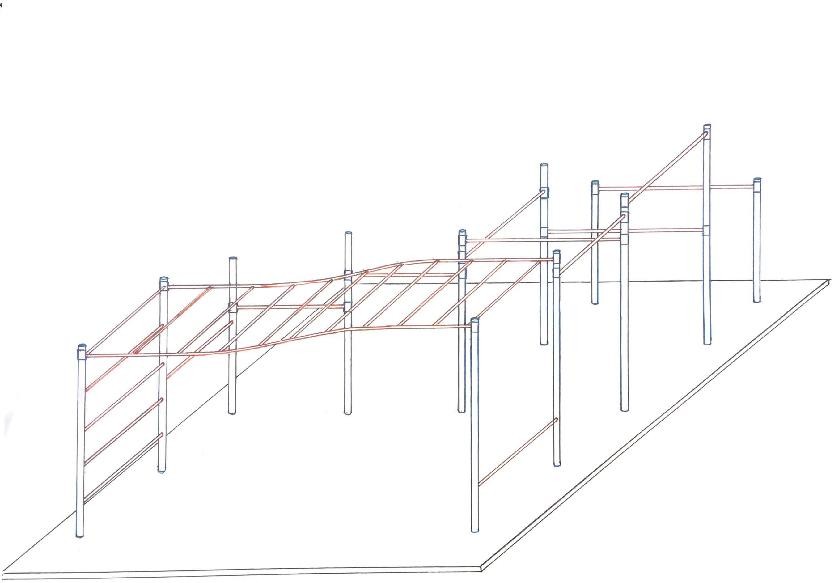 MFC sa dve produzene kule I osmatracnicom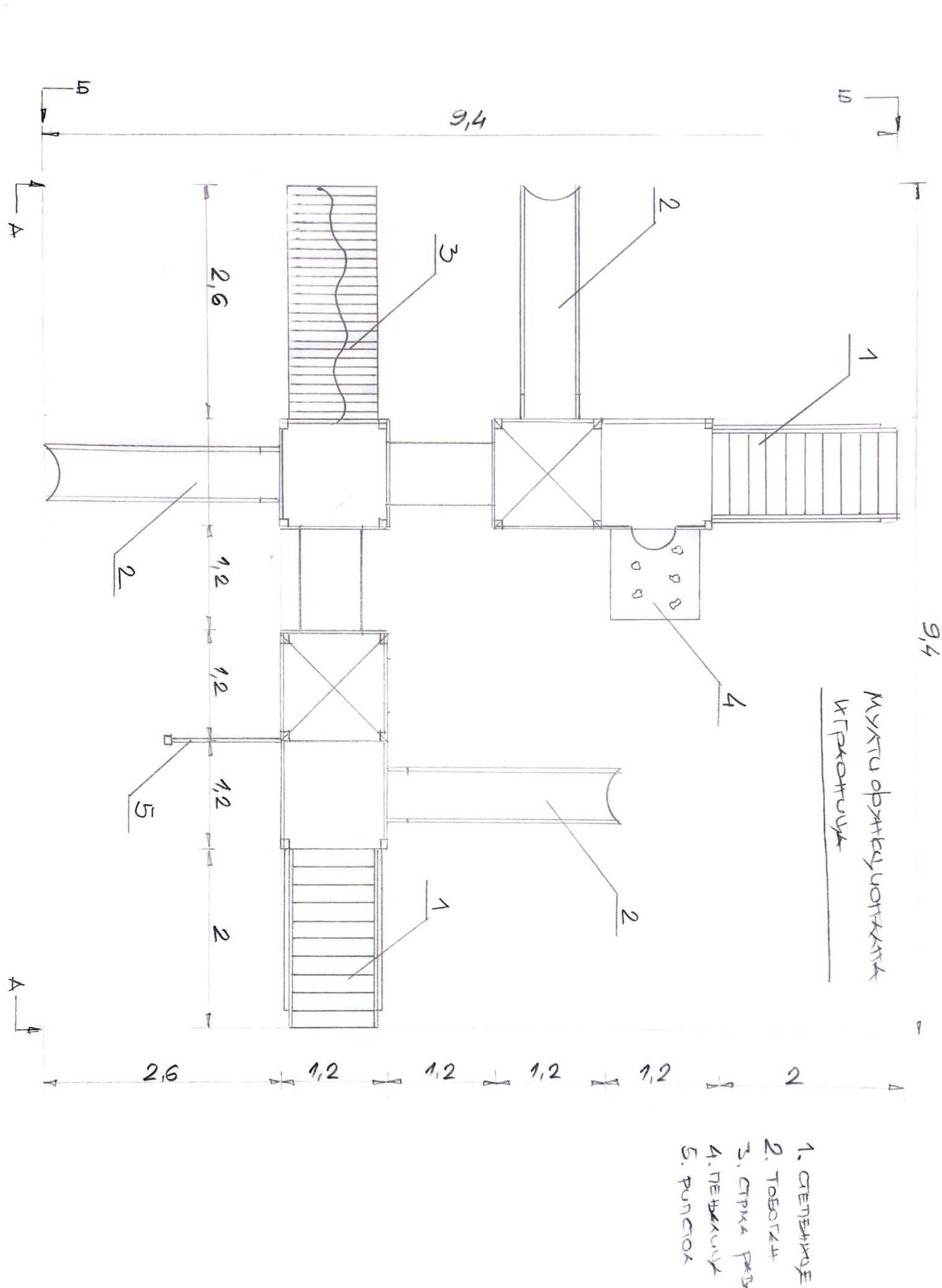 10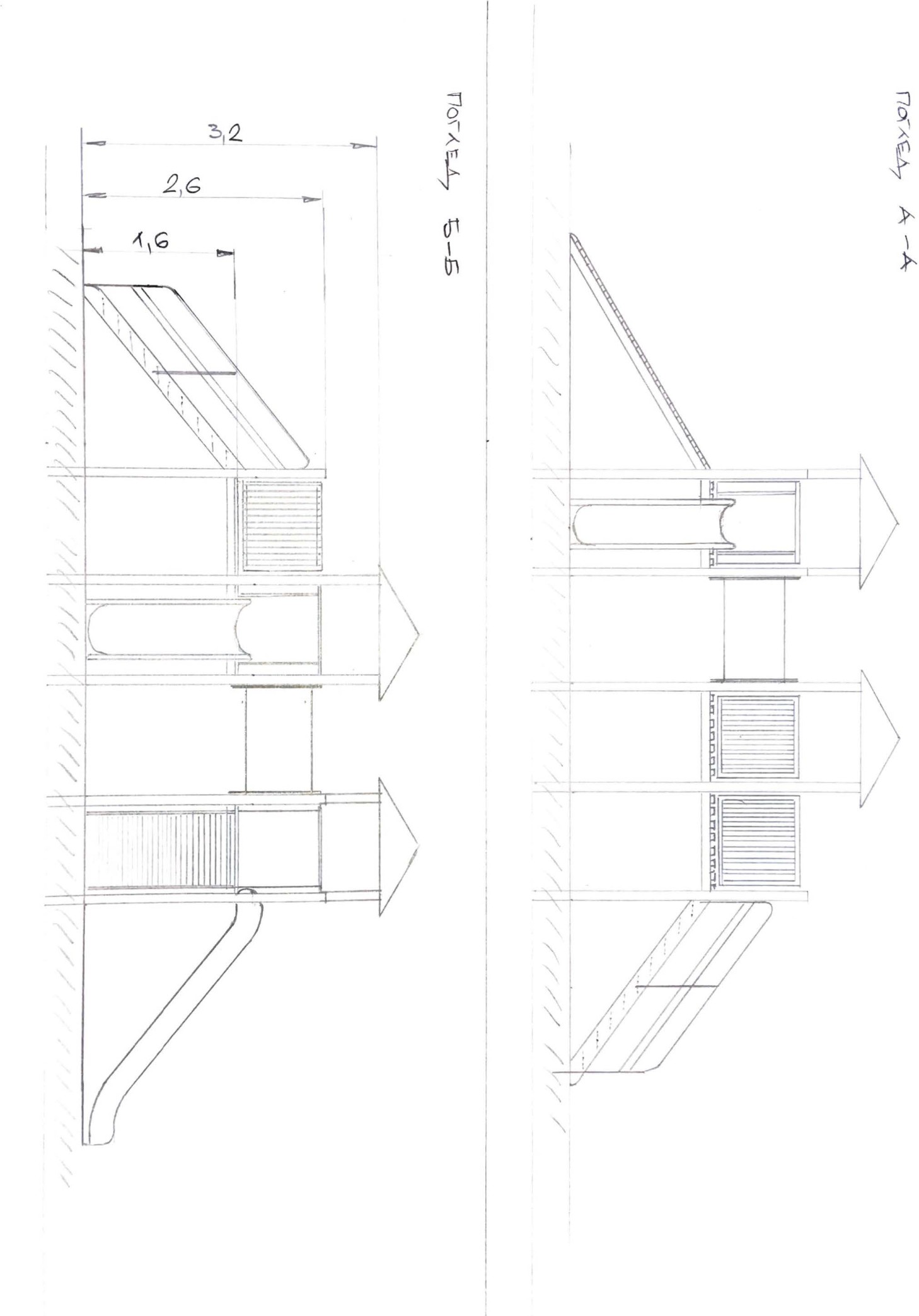 Ulicna vezbaonica – izometrija I gabariti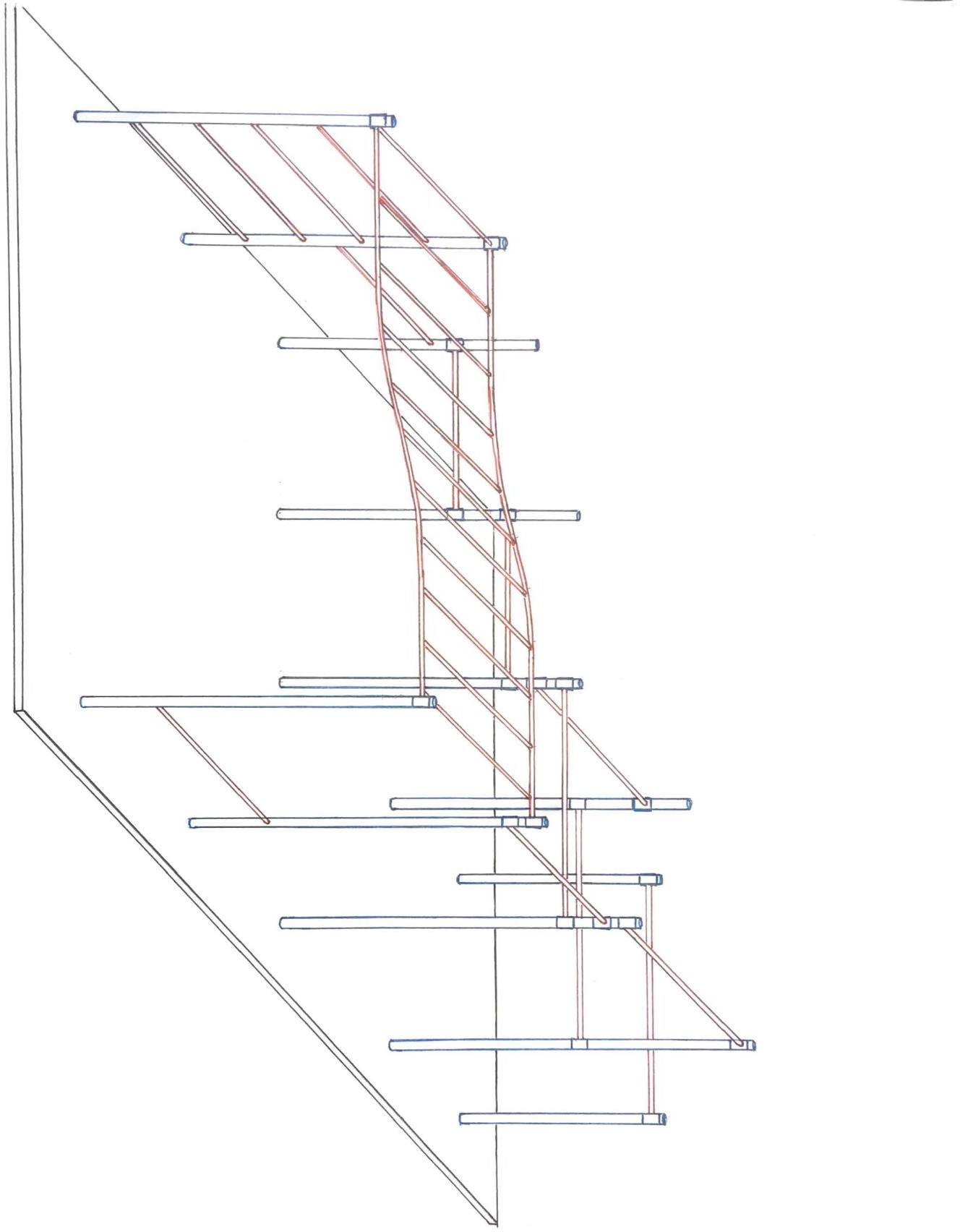 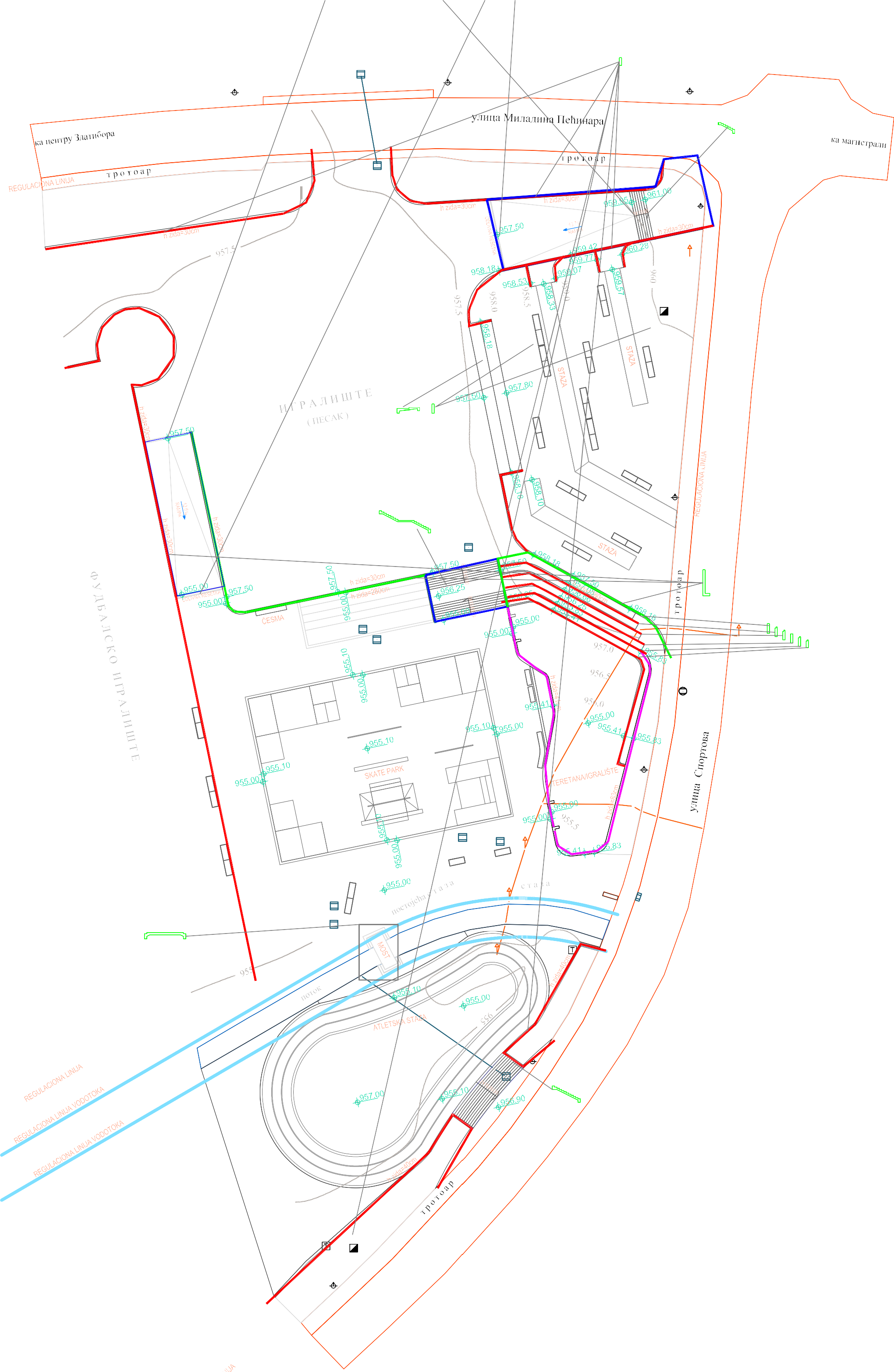 ОБРАЗАЦ БРОЈ 5.У складу са чланом 88.  Закона о јавним набавкама “Службени гласник РС”, број 124/2012, 14/15, 68/15) дајемо следећиОБРАЗАЦ ТРОШКОВА ПРИПРЕМЕ ПОНУДЕДатум: _____________________Место:______________________					      М.П.    						              Потпис овлашћеног лица понуђача						               ______________________________Напомена: Понуђач може да у оквиру понуде достави укупан износ и структуру трошкова припремања понуде у складу са датим обрасцем и чланом 88. Закона. Уколико нема трошкова припремања понуде, прецртава образац и такав доставља.                                                                                                                                             ОБРАЗАЦ БРОЈ 6.У складу са чланом 88. Закона о јавним набавкама “Службени гласник РС”, број 124/2012, 14/15, 68/15) дајемо следећиИ З Ј А В УО НЕЗАВИСНОЈ ПОНУДИу својству понуђача И З Ј А В Љ У Ј Е М Опод пуном материјалном и кривичном одговорношћу да:(пун назив и седиште)понуду у отвореном   поступку јавне набавке број 07/19,Партија	подносим независно, без договора са другим понуђачима или заинтересованим лицима.Датум: 	Место:	М.П.Потпис овлашћеног лицаНапомена: Образац попуњава сваки понуђач, сваки подизвођач и сваки учесник заједничке понуде у своје име.ОБРАЗАЦ БРОЈ 7.Понуђач	, даје следећуИ З Ј А В УО ОБИЛАСКУ ЛОКАЦИЈЕ ЗА ИЗВОЂЕЊЕ РАДОВА И ИЗВРШЕНОМ УВИДУ У ПРОЈЕКТНУ ДОКУМЕНТАЦИЈУПонуђач		,	са	седиштем	у	,  по  пријави  коју  је  поднео  Наручиоцу  и  обавештењу  Наручиоца,дана	. године, обишао је локацију где ће се изводити радови који су предмет јавне набавке, детаљно је прегледао локацију и извршио увид у пројектно техничку докуметнацију и добио све неопходне информације потребне за припрему понуде. Такође изјављујемо да смо упознати са свим условима градње и да они, сада видљиви, не могу бити основ за било какве накнадне промене у цени ни обиму радова.Датум: 	Место:	М.П.Потпис овлашћеног лицаНапомена:Сви понуђачи морају доставити потписан наведени образац,као доказ да су упознати салокацијом и тех.документацијом.ОБРАЗАЦ БРОЈ 8.ИЗЈАВА О ДОСТАВЉАЊУ ПОЛИСЕ ОСИГУРАЊАПонуђач	,дајеИ З Ј А В УО ДОСТАВЉАЊУ ПОЛИСЕ ОСИГУРАЊАИзјављујем,  дасепонуђач	,обавезује да ће, уколико у поступку јавне набавке радова на изградњи спортског парка на Златибору буде изабран као најповољнији и уколико понуђач приступи закључењу уговора о извођењу радова, одмах по закључењу уговра, а најкасније у року од 5 (пет) дана од дана закључења уговора, Наручиоцу доставити,оригинал или оверену копију полисе осигурања за извођење радова који су предмет јавне набавке и полису осигурања од одговорности за штету причињену трећим лицима и стварима трећих лица, са важношћу за цео период извођења радова тј. До предаје истих наручиоцу и потписивања записника о примопредаји радова.МОДЕЛ УГОВОРАРЕПУБЛИКА СРБИЈАОПШТИНА ЧАЈЕТИНАОпштинска управа Број: 404-28-7-1/19-02Датум:	 Ч а ј е т и н аУГОВОР ( МОДЕЛ )О ИЗВОЂЕЊУ ГРАЂЕВИНСКИХ РАДОВА НА ИЗГРАДЊА СПОРТСКОГ ПАРКА НА ЗЛАТИБОРУПАРТИЈА 1Закључен у	, дана	2019. године, између:НАРУЧИЛАЦ РАДОВА:ОПШТИНСКА УПРАВА ОПШТИНЕ ЧАЈЕТИНА, са седиштем у Чајетини, ул. А.Карађорђевића 34,,ПИБ 101072148 , кога заступа Вељко Радуловић, начелник општинске управе (у даљем тексту: Наручилац),иИЗВОЂАЧ РАДОВА:	са седиштем у_	назив извођачаул.	бр.	,ПИБ	когазаступаадреса	(у даљем тексту: Извођачрадова). ИлиНосилацпосла	са седиштему	назив носиоца послаул.	бр.	,ПИБ	когазаступаадреса	(у даљем тексту: Извођач радова) са члановимагрупе	са седиштем у	назив члана групеул.	бр.	,ПИБ	иадреса	са седиштем у	назив члана групеул.	бр.	,ПИБ	илиНосилацпосла	са седиштем у	назив носиоца послаул.	бр.	,ПИБ	когазаступаадреса	(у даљем тексту: Извођач радова) саподизвођачем	са седиштем у	назив Подизвођачаул.	бр.	,ПИБ	иадресаЧлан 1.Уговорне стране констатују:да је Наручилац на основу члана 32. Закона о јавним набавкама („Службени гланик РС” број 124/12, 14/15 и 68/15), дана   .2019.     године, објавио Позив за подношење понудау отвореном поступку и Конкурсну документацију, за јавну набавку извођења грађевинских на изградњи спортског парка на Златибору, ЈН. Бр. /2019 ,на Порталу јавних набавки и на интернет страницинаручиоца,да је у прописаним роковима спровео поступак јавне набавке, извршио оцену, вредновање и упоређивање понуда и да је као најповољнију понуду изабрао понуду коју је поднео Извођач радова, која у потпуности одговара свим условима из Закона о јавним набавкама, захтевима конкурсне документације, као и техничкимспецификацијама;да се средства за извођење предметних радова обезбеђују у складу са Уговором о донацији који је закључен између Канцеларије Уједињених Нација за пројектне услуге (UNOPS) и општине Чајетина, UNOPS-EUPRO-2018-GRANT-070, од 17.10.2018.године)-да је Наручилац у складу са чланом 108. став 1. Закона о јавним набавкама, донео Одлуку о додели уговорабр.	од	године, којом је уговор о јавној набавци доделио Извођачурадова.Предмет уговораЧлан 2.Предмет овог уговора су радови на изградњи спортског парка на Златибору, Партија 1.Ради извршења радова који су предмет Уговора, Извођач радова се обавезује да обезбеди радну снагу, материјал, грађевинску и другу опрему, изврши грађевинске, грађевинско-занатске и припремно- завршне радове, као и све друго неопходно за потпуно извршење радова који су предмет овог уговора.Вредност радова – ценаЧлан 3.Уговорне странеутврђују да цена свих радова који су предметУговораизноси:		 динара         са         ПДВ-ом(словима:			),од      чега       је ПДВ	,	што	без	ПДВ-а		износи	(словима:		) а добијена је на основу јединичних цена из усвојене понуде Извођачарадоваброј	од		2019. године.Уговорена цена је фиксна по јединици мере и не може се мењати услед повећања цене елемената на основу којих је одређена.Осим вредности рада, добара и услуга неопходних за извршење уговора, цена обухвата и трошкове организације градилишта, осигурања и све остале зависне трошкове Извођача радова.Понуђеномценом из става 1. овог Члана Уговора обухваћено је: вредност материјала, радне снаге, механизације, скеле, оплате, средства за рад, унутрашњи и спољашњи транспорт, чување и одржавање радова, осигурање и обезбеђење одвијања саобраћаја у току радова,обезбеђење целокупних радова,материјала, грађевинске механизације, гаранције, осигурање, рад ноћу и рад недељом и празником, све привремене радове потребне за извођење сталних радова, све таксе, накнаде, као и све трошкове мобилизације и демобилизације градилишта, организације истог, спровођење мера безбедности и здравља на раду и заштите животне средине, градилишних прикључака, припремних радова, градилишне ограде и градилишне табле, прилазне путеве и платое за комуникацију и организацију грађења, режијске и све друге трошкове који се јаве током извођења радова и који су потребни за извођење и завршетак радова у складу са захтевима Наручиоца. Уговорене јединичне цене за материјал, инсталације и сву опрему, подразумевају франко градилиште, односно објекат, размештено и изведено према техничкојдокументацији.Услови и начин плаћањаЧлан 4.Плаћање уговорене цене ће се извршити на основу оверених привремених месечних ситуација и окончаној ситуацији, сачињеним на основу оверене грађевинске књиге изведених радова и јединичних цена из  усвојенепонудебр.	од	и потписаним од стране стручног надзора, у року од 45 (четрдесетпет) дана од дана пријема оверене ситуације од стране стручног надзора, с тим што окончана ситуација мора износити минимум 10% (десет процената) од уговореневредности.Уплату средстава обрачунатих на начин и у роковима из става 1.овог члана, Општина Чајетина ће вршити директно на рачун Извођача радова.Услов за оверу окончане ситуације је извршена примопредаја изведених радова.Кoмплетну документацију неопходну за оверу привремене ситуације:листове грађевинске књиге, одговарајуће атесте за уграђени материјал и другу документацију Извођач радова доставља стручном надзору који ту документацију чува дo примопредаје и коначног обрачуна, у супротном се неће извршити плаћање тих позиција, што Извођач радова признаје без права приговора.Рок за завршетак радоваЧлан 5.Извођач радова се обавезује да уговорене радове изведе у року од 60 календарских дана рачунајући од дана увођења у посао, а према приложеном динамичком плану, који је саставни део Уговора. У случају обуставе радова која се евидентира у грађевинском дневнику, рок за извођење радова се продужава за онолико дана колико је трајала обустава радова и тај рок се не обрачунава у календарске дане који су потребни за завршетак радова. Разлози за обуставу радова у складу са чланом 6. овог уговора су:природни догађаји (пожар, поплава, земљотрес, изузетно лоше време неуобичајено за годишње доба и за место на коме се радови изводе исл.);мере предвиђене актима надлежних органа;услови за извођење радова у земљи или води, који нису предвиђени техничкомдокументациjом;Датум увођења у посао стручни надзор уписује у грађевински дневник. Рок за увођење у посао је најкасније 10 дана од дана ступања на снагу овог Уговора уколико није другачије одређено.Под завршетком радова сматра се дан њихове спремности запримопредају изведених радова, а што стручни надзор констатује у грађевинскомдневнику.Утврђени рокови су фиксни и не могу се мењати без сагласности Наручиоца.Ако постоји оправдана сумња да ће радови бити изведени у уговореном року, Наручилац има право да затражи од Извођача радова да предузме потребне мере којима се обезбеђује одговарајуће убрзање радова и њихово усклађивање са уговореним планом грађења.Члан 6.Извођач радова има право да зaхтева продужење рока за извођење радова у случају у коме је због промењених околности или неиспуњења обавеза Наручиоца био спречен да изводи радове.Као разлози због којих се, у смислу става 1. овог члана, може захтевати продужење рокова, сматрају се нарочито:природни догађаји (пожар, поплава, земљотрес, изузетно лоше време неуобичајено за годишње доба и за место на коме се радови изводе исл.);мере предвиђене актима надлежних органа;услови за извођење радова у земљи или води, који нису предвиђени техничкомдокументациком;закашњење увођења Извођача радова упосао;хитне непредвиђени радови према члану 16. уговора,за које Извођач радова приликом извођења радова није знао нити је могао знати да се морајуизвести.непредвиђене радове према члану 17. уговора, без чијег извођења циљ закљученог уговора не би био остварен употпуностиНаручилац одлучује да ли ће и за колико продужити рок за завршетак радова у року од 8 дана од дана када је Извођач радова затражио од Наручиоца да одлучи о продужењу рока за завршетак радова. Уколико Извођач радова пропусти да достави благовремено упозорење о кашњењу или не сарађује у смислу решавања овог кашњења, кашњење изазавано овим пропустом се неће разматрати приликом одређивања новог рока за завршетак радова.Захтев за продужење рока за извођење радова Извођач радова писмено подноси Наручиоцу у року од једног дана од сазнања за околност, а најкасније 10 (десет) дана пре истека коначног рока за завршетак радова.Уговорени рок је продужен када уговорне стране закључе Анекс уговора у складу са одлуком коју Наручилац донесе на начин и под условима прописаним чланом 115. Закона.У случају да Извођач радова не испуњава предвиђену динамику, обавезан је да уведе у рад више извршилаца, без права на захтевање повећаних трошкова или посебне накнаде.Ако Извођач радова падне у доцњу са извођењем радова, нема право на продужење уговореног рока због околности које су настале у време доцње.Уговорна казнаЧлан 7.Уколико Извођач радова не заврши радове у уговореном року, дужан је да плати Наручиоцурадова уговорну казну у висини 0,1% (0,1 проценатa) од укупно уговорене вредности без ПДВ-а за сваки дан закашњења. Уколико је укупан износ обрачунат по овом основу већи од 5% од Укупне уговорене цене без ПДВ-а, Наручилац може једнострано раскинути Уговор.Наплату уговорне казне Наручилац радова ће извршити, без претходног пристанка Извођача радова, умањењем рачуна наведеног у окончаној ситуацији.Ако је Наручилацзбог закашњења у извођењу или предаји изведених радова претрпео какву штету, може захтевати од Извођача радова и потпуну накнаду штете, независно од уговорене казне и заједно са њом.Обавезе Извођача радоваЧлан 8.Извођач радова се обавезује да радове изведе у складу са важећим техничкимпрописима, документацијом и овим уговором као и да исте по завршетку преда Наручиоцу радова, као и:да пре почетка радова Наручиоцу радова достави решење о именовању одговорног Извођача радова. Уколико у току извођења радова дође до потребе за променом кључног особља које ће бити одговорно за извршење уговора и квалитет изведних радова, Извођач о томе обавештава Наручиоца и даје свој предлог на сагласност Наручиоцу. У случају промене кључног особља, особље морабитиквалификација истих или бољих од захтеваних у конкурсној документацији, што Извођач документује доказима.да по пријему пројектно-техничке документације исту детаљно прегледа и брижљиво проучи и у року од 10 дана, рачунајући од дана примопредаје техничке документације, достави у писаном облику Наручиоцу евентуалне примедбе на разматрање и даље поступање. Неблаговремено уочене илидостављене примедбе, као и евентуални недостаци у пројектно-техничкој документацији који нису могли остати непознати да је пројектно-техничка документација, на време, савесно и брижљиво сагледана, неће се узете у обзир, нити ће имати утицаја на рок и цену извођењарадова;да у року од 7 (седам) дана од дана потписивања уговора достави стручном надзору динамични план извођењарадова;да о свом трошку обезбеди и истакне на видном месту градилишну таблу у складу са важећимпрописима;да се строго придржава мера заштите нараду;да по завршеним радовима одмах обавести Наручиоцу радова да је завршио радове и да је спреман за њиховупримопредају;да изводи радове према документацији на основу које је издато одобрење за изградњу, односно главном пројекту, у складу са прописима, стандардима, техничким нормативима и нормама квалитета које важе за поједине врсте радова, инсталацију иопреме;да обезбеди довољну радну снагу на градилишту и благовремену испоруку уговореног материјала и опреме потребну за извођење уговором преузетихрадова;да обезбеди безбедност свих лица на градилишту, као и одговарајуће обезбеђење складишта својих материјала и слично, тако да се Наручилац радова ослобађа свих одговорности према државним органима, што се тиче безбедности, прописа о заштити животне средине, и радно-правних прописа за  време укупног трајања извођења радова до предаје радова Наручиоцурадова;да уредно води све књиге предвиђене законом и другим прописима РепубликеСрбије;да на градилишту обезбеди уговор о грађењу, решење о одређивању одговорног извођача радова на градилишту и главни пројекат, односно документацију на основу које се објекатгради;да омогући вршење стручног надзора наобјекту;да омогући сталан и несметан приступ Грађевинском дневнику на захтев Стручног надзора или Наручиоца;у случају немогућности прибаљања и уградње материјала и опреме према понуђеним моделима и произвођачима наведеним у Обрасцу о произвођачима материјала и опреме, Извођач је дужан да прибави документ од произвођача којим образлаже немогућност испоруке (престанак производње и слично), као и предлог за замену еквивалентне опреме коју доставља на сагласност стручном надзору и наручиоцу. Предметни материјал и опрема који се замењује у односу на понуђене моделе и произвођаче у поглављу Листа произвођача, уз сагласност стручног надзора и наручиоца, мора бити еквивалентан и одговарати техничким карактеристикама претходно понуђеног добра и испоручен и уграђен по уговореној цени.да омогући наручиоцу сталан надзор над радовима и контролу количине и квалитета употребљеногматеријала;да поступа у складу са Законом о управљањуотпадом;да поступи по свим основаним примедбама и захтевима Наручиоца радова датим на основу извршеног надзора и да у том циљу, у зависности од конкретне ситуације, о свом трошку, изврши поправку или рушење или поновно извођење радова, замену набављеног или уграђеног материјала, опреме, уређаја и постројења или убрзања извођења радова када је запао у доцњу у погледу уговорених рокова извођења радова;да уведе у рад више смена, продужи смену или уведе у рад више извршилаца, без права на повећање трошкова или посебне накнаде за то уколико не испуњава предвиђенудинамику;да сноси трошкове накнадних прегледа комисије за пријем радова уколико се утврде неправилности инедостаци;да гарантује квалитет изведених радова и употребљеног материјала, с тим да отклањању недостатка у гарантном року за изведене радове Извођач мора да приступи у року од 5дана;да обезбеди доказ о квалитету извршених радова, односно уграђеног материјала, инсталација иопреме;да Извођач отклони, све евентуално начињене штете на постојећим инсталацијама, објектима, саобраћајницама, јавним и приватнимповршинама.Обавезе Наручиоца радоваЧлан 9.Наручилац радова ће обезбедити вршење стручног надзора над извршењем уговорних обавеза Извођача радова.Наручилац радова се обавезује да уведе Извођача радова у посао, предајући му техничку документацију као и обезбеђујући му несметан прилаз градилишту.Наручилац радова се обавезује да учествује у раду комисије за примопредају и коначни обрачун изведених радова са стручним надзором и Извођачем радова.Наручилац радова се обавезује да пре почетка рада на градилишту писменим актом одреди координатора за безбедност и здравље на раду у фази извођења радова, а у складу са законом који регулише овуобласт.Евентуалне примедбе и предлози надзорног органаЧлан 10.Евентуалне примедбе и предлози надзорног органа уписују се у грађевински дневник.Извођач радова је дужан да поступи по оправданим примедбама и захтевима надзорног органа и да отклони недостатке у радовима у погледу којих су стављене примедбе и то на сопствени трошак.Финансијско обезбеђењеЧлан 11.Извођач радова се обавезује да на дан закључења Уговора, а најкасније у року од 7 (седам) дана од дана закључења уговора, преда Наручиоцу банкарску гаранцију за добро извршење посла, која ће бити са клаузулама: безусловна и платива на први позив, у корист Наручиоца, у износу од 10% (десет процената) од укупне вредности уговора без ПДВ-а, са роком важности који је 30 (тридесет) дана дужи од уговореног рока за завршетак радова, с тим да евентуални продужетак рока за завршетак радова има за последицу и продужење рока важења гаранције, за исти број дана за који ће бити продужен и рок за завршетакрадова.Приликом примопредаје радова Извођач радова се обавезује да Наручиоцу преда банкарску гаранцију за отклањање недостатака у гарантном року, која ће бити са клаузулама: безусловна и платива на први позив, у висини од 5% (пет процената) од укупне вредности изведених радова без ПДВ-а, са роком трајања који је 5 (пет) дана дужи од истека гарантног рока.ОсигурањеЧлан 12.Извођач радова је дужан да осигура радове, раднике, материјал и опрему од уобичајних ризика до њихове пуне вредности (осигурање објекта у изградњи) и достави наручиоцу полису осигурања, оригинал или оверену копију, са роком важења за цео период извођења радова.Извођач радова је такође дужан да достави наручиоцу полису осигурања од одговорности за штету причињену трећим лицима и стварима трећих лица, оригинал или оверену копију, са роком важења за цео период извођења радова, у свему према важећим законским прописима.Уколико се рок за извођење радова продужи, извођач радова је дужан да достави, пре истека уговореног рока, полисе осигурања из става 1. и 2. овог члана, са новим периодом осигурања.Гаранција за изведене радове и гарантни рокЧлан 13.Извођач радова гарантује да су изведени радови у време примопредаје у складу са уговором, прописима и правилима струке и да немају мана које онемогућавају или умањују њихову вредност или њихову подобност за редовну употребу, односно употребу одређену уговором.Гарантни рок за квалитет изведених радове износи 2 (две) године и рачуна се од датума примопредаје радова. Гарантни рок за сву уграђену опрему и материјал је у складу са гарантним роком произвођача рачунајући од датума примопредаје радова, с тим што је извођач радова дужан да сву документацију о гаранцијама произвођача опреме, заједно са упутствима за употребу, прибави и преда Наручиоцу радова.Извођач радова је дужан да о свом трошку отклони све недостатке који се покажу у току гарантног рока, а који су наступили услед тога што се Извођач није држао својих обавеза у погледу квалитета радова и материјала у року од 5 дана од пријема писаног захтева од странеНаручиоца.Независно од права из гаранције, Наручилац радова има право да од извођача радова захтева накнаду штете која је настала као последица неквалитетно изведених радова или уградње материјала неодговарајућегквалитета.Квалитет уграђеног материјалаЧлан 14.За укупан уграђени материјал Извођач радова мора да има сертификате квалитета и атесте који се захтевају по важећим прописима и мерама за објекте те врсте у складу са пројектном документацијом.Достављени извештаји о квалитету уграђеног материјала морају бити издати од акредитоване лабораторије за тај тип материјала.Уколико Наручилац утврди да употребљени материјал не одговара стандардима и техничким прописима, он га може одбити и забранити његову употребу. У случају спора меродаван је налаз овлашћене организације за контролуквалитета.Извођач радова је дужан да о свом трошку обави одговарајућа испитивања материјала. Поред тога, он је одговоран уколико употреби материјал који не одговара квалитету.У случају да је због употребе неквалитетног материјала угрожена безбедности функционалност објекта, Наручилац има право да тражи од Извођача радова да поруши изведене радове и да их о свом трошку поново изведе у складу са техничком документацијом и уговорним одредбама. Уколико Извођач радова у одређеном року то не учини, Наручилац има право да ангажује друго лице на терет Извођача радова.Стручни надзор над извођењем уговорених радова се врши складу са законом којим се уређује планирање и изградња.Извођач радова се не ослобађа одговорности ако је штета настала због тога што је при извођењу одређених радова поступао по захтевима Наручиоца.Вишкови и мањкови радоваЧлан 15.За свако одступање од техничке документације на основу које се изводе радови и уграђује опрема, односно за свако одступање од уговорених радова, Извођач радова је дужан да о томе обавести Наручиоца и да тражи писмену сагласност за таодступања.Извођач радова не може захтевати повећање уговорене цене за радове које је извршио без сагласности Наручиоца.Вишкови или мањкови радова за чије извођење је Наручилац дао сагласност, обрачунавају се и плаћају по уговореним фиксним јединичним ценама и стварним количинама изведених радова, а у складу са Посебним узансама о грађењу („Сл. Лист СФРЈ“ бр. 18/77 у даљем тексту:Узансе).Наручилац има право да у току извођења радова, односно монтаже опреме, одустане од дела радова и опреме предвиђених у техничкој документацији чија укупна вредност не прелази 10% укупне уговорене цене, под условом да се тим одустајањем не угрозе гарантоване карактеристике објекта као целине.Хитни непредвиђени радовиЧлан 16.Хитни непредвиђени радови (према члану 634. Закона о облигационим односима) су они радовичије је предузимање било нужно због осигурања стабилности објекта или ради спречевања настанка штете, а изазвани су неочекиваном тежом природом земљишта, неочекиваном појавом воде или другим ванредним и неочекиванимдогађајем.Хитни непредвиђене радове Извођач радова може да изведе и без претходне сагласности наручиоца, ако због њихове хитности није био у могућности да прибави ту сагласност.Извођач радова је дужан без одлагања обавестити Наручиоца о разлозима за извођење хитних непредвиђених радова и о предузетим мерама.Извођач радова има право на правичну накнаду за хитне непредвиђене радове који су морали бити обављени.Наручилац може раскинути овај уговор ако би услед хитних непредвиђених радова уговорена цена морала бити повећана за 5,0%, и више, о чему је дужан без одлагања обавестити Извођача радова.У случају раскида уговора Наручилац је дужан исплатити Извођачу радова одговарајући део цене за већ извршене радове, као и правичну накнаду за учињене неопходне трошкове.Непредвиђени радовиЧлан 17.Непредвиђени радови према члану 9. Посебних Узанси о грађењу („Сл. Лист СФРЈ“ бр. 18/77 у даљем тексту: Узансе) су они радови који нису уговорени, ни предвиђени пројектом, али су се јавили као последица околности које су уочене у току реализације уговора и без чијег извођења циљ закљученог уговора не би био остварен у потпуности. У ове радове не спадају радови дефинисани чланом 15. и 16. овог уговора.Непредвиђене радове Извођач радова не може да изведе без претходне сагласности наручиоца.Извођач радова је дужан без одлагања обавестити Наручиоца о разлозима за извођење непредвиђених радова.Извођач радова има право на правичну накнаду за непредвиђене радове који су морали бити обављени.Наручилац може раскинути овај уговор ако би услед непредвиђених радова уговорена цена морала бити повећана за 5,0%, и више, о чему је дужан без одлагања обавестити Извођача радова.У случају раскида уговора Наручилац је дужан исплатити Извођачу радова одговарајући део цене за већ извршене радове, као и правичну накнаду за учињене неопходне трошкове.Примопредаја изведених радоваЧлан 18.Примопредаја изведених радова врши се по завршетку извођења уговорених радова на објекту, односно свих радова предвиђених одобрењем за изградњу или одобрењем за извођење радова и техничком документацијом. Примопредаја изведених радова може да се врши и упоредо са извођењем радова на захтев Наручиоца, ако по завршетку извођења свих радова на објекту не би могла да се изврши контрола дела изведених радова.Примопредаја изведених радова обухвата контролу усклађености изведених радова са одобрењем за изградњу или одобрењем за извођење радова и техничком документацијом на основу које се изводе уговорени радови, као и са техничким прописима и стандардима који се односе на поједине врсте радова, односно материјала, опреме и инсталација.Извођач радова о завршетку уговорених радова обавештава Наручиоца и стручни надзор, а дан завршетка радова уписује се у грађевински дневник.Примопредаја радова се врши комисијски најкасније у року од 15 (петнаест) дана од завршетка радова.Комисију за примопредају радова именоваће Наручилац, а обавезно је чине 3 (три) представника Наручиоца, 1 (један) представник Стручног надзора, уз присуство Извођача радова.Комисија сачињава записник о примопредаји.Извођач радова је дужан да приликом примопредаје преда Наручиоцу, пре техничког прегледа пројекте изведених радова у два примерка са одговарајућим атестима за уграђени материјал и извештајима.Грешке, односно недостатке које утврди Наручилац у току извођења или приликом преузимања и предаје радова, Извођач радова мора да отклони без одлагања. Уколико те недостатке Извођач радова не почне да отклања у року од 3 (три) дана и ако их не отклони у разумно утврђеном року, Наручилац има право да те недостатке отклони преко другог лица на терет Извођача радова.Евентуално уступање отклањања недостатака другом лицу, Наручилац ће учинити по тржишним ценама и са пажњом доброг привредника.Примопредају радова обезбедиће Наручилац у законски предвиђеном року.Наручилац ће у моменту у примопредаје радова од стране Извођача радова примити на коришћење изведене радове.Коначни обрачунЧлан 19.Коначну количину и вредност изведених радова по Уговору утврђује Комисија за коначни обрачун на бази стварно изведених радова оверених у грађевинској књизи од стране стручног надзора и усвојених јединичних цена из понуде које су фиксне и непроменљиве.Комисију за коначни обрачун именоваће Наручилац радова, а обавезно је чине 3 (три) представника Наручиоца, 1 (један) представник Стручног надзора, уз присуство Извођача радова.Комисија сачињава Записник о коначном обрачуну изведених радова.Окончана ситуација за изведене радове испоставља се истовремено са Записником о примопредаји и Записником о коначном обрачуну изведених радова.Раскид УговораЧлан 20.Наручилац задржава право да једнострано раскине овај уговор уколико Извођач радова касни са извођењем радова дуже од 15 (петнаест) календарских дана.Наручилац задржава право да једнострано раскине овај уговор уколико извршени радови не одговарају прописима или стандардима за ту врсту посла и квалитету наведеном у понуди Извођача радова, а Извођач радова није поступио по примедбама стручног надзора, као и ако Извођач радова не изводи радове у складу са пројектно-техничком документацијом или из неоправданих разлога прекине са извођењем радова.Наручилац задржава право да једнострано раскине уговор у случају да Извођач није омогућио несметан приступ Грађевинском дневнику на захтев Стручног надзора и Наручиоца.Наручилац може једнострано раскинути уговор уколико Извођач ангажује лице као подизвођача које није наведено у понуди у уговору о јавној набавци, у складу са чланом 170. став 1. тачка 4.ЗЈН.Наручилац може једнострано раскинути уговор и у случају недостатка средстава за његову реализацију.Уколико дође до раскида Уговора пре завршетка свих радова чије извођење је било предмет овог Уговора заједничка Комисија ће сачинити Записник о до тада стварно изведеним радовима и њиховој вредности у складу са Уговором.Уговор се раскида писаном изјавом која садржи основ за раскид уговора и доставља се другој уговорној страни.У случају раскида Уговора, Извођач радова је дужан да изведене радове обезбеди и сачува од пропадања, као и да Наручиоцу преда пројекат изведеног објекта као и преглед стварно изведеним радова до дана раскида уговора, потписан од стране одговорног извођача радова и надзорног органа.Измене уговораЧлан 21.Наручилац може, након закључења овог уговора, без спровођења поступка јавне набавке, да повећа обим радова који су предмет уговора, ако је то повећање последица околности које су уочене у току реализације уговора и без чијег извођења циљ закљученог уговора не би био остварен у потпуности, а у складу су са дефиницијама датим у члану 16. и 17. овог уговора. Вредност повећаног обима радова не може бити већа од 5% укупне вредности закљученог уговора, односно укупна вредност повећања уговора не може да буде већа од 5.000.000 динара. Наведено ограничење не односи се на вишкове радова уколико су ти радови уговорени. (члан 115. ст. 1. и 3.Закона).Ако вредност повећаног обима радова прелази прописане лимите, повећање обима предмета уговора не може се извршити без спровођења одговарајућег поступка јавне набавке.Наручилац ће дозволити продужетак рока за извођење радова, ако наступе околности на које извођач радова није могао да утиче, а које се односена:природни догађај (пожар, поплава, земљотрес, изузетно лоше време неуобичајено за годишње доба и за место на коме се радови изводе исл.);мере које буду предвиђене актима надлежнихоргана;услови за извођење радова у земљи или води, који нису предвиђени техничкомдокументацијом;закашњење наручиоца да Извођача радова уведе упосао;хитне непредвиђене радове према члану 16. уговора, за које Извођач радова приликом извођења радова није знао нити је могао знати да се морајуизвести.непредвиђене радове према члану 17. уговора, без чијег извођења циљ закљученог уговора не би био остварен у потпуности,а који нису били уговорени, ни предвиђенипројектом.Члан 22.У случају потребе извођења непредвиђених радова, поред продужења рока, наручилац ће дозволити и промену цене, до износа трошкова који су настали због извођења тих радова, под условом да вредност тих трошкова не прелази прописане лимите за повећање обима предмета јавненабавке.У року од 3 дана од почетка извођења радова на позицијама непредвиђених радова, Извођач је у обавези да достави Надзорном органу на сагласност Понуду са анализом цена за наведене позиције непредвиђених радова.Наручилац доноси одлуку о измени уговора због повећања обима предмета јавне набавке или због промене других битних елемената уговора, у складу са чланом 115. Закона.Изменом уговора, по било ком од наведених основа, не може се мењати предмет јавне набавке.Сходна примена других прописаЧлан 23.На питања која овим уговором нису посебно утврђена, примењују се одговарајуће одредбе закона којим се уређује планирање и изградња и закона којим се уређују облигациониодноси.Саставни део уговораЧлан 24.Прилози и саставни делови овог Уговора су:техничкадокументацијапонуда Извођачарадовабр.	_ од	.годинеобразац о произвођачима материјала иопремединамика извођењарадоваРешавање спороваЧлан 25.Све евентуалне спорове уговорне стране ће решавати споразумно. Уколико до споразума не дође, уговара се надлежност Привредног суда уУжицуБрој примерака уговораЧлан 26.Овај уговор сачињен је у 6 (шест) једнакапримерка, по 2 (два) за сваку уговорну страну и 2 (два) за Канцеларију за управљање јавним улагањима.Ступање на снагуЧлан 27.Овај уговор се сматра закљученим када га потпишу обе уговорне стране а ступа на снагу даном предаје Наручиоцу банкарске гаранције за добро извршење посла од стране Извођача радова.МОДЕЛ УГОВОРА РЕПУБЛИКА СРБИЈА ОПШТИНА ЧАЈЕТИНАОпштинска управа Број: 404-28-7-2/19-02Датум:	 Ч а ј е т и н аУГОВОР ( МОДЕЛ )О ИЗВОЂЕЊУ ГРАЂЕВИНСКИХ РАДОВА НА ИЗГРАДЊА СПОРТСКОГ ПАРКА НА ЗЛАТИБОРУПАРТИЈА 2Закључен у	,дана	2019. године,између:НАРУЧИЛАЦ РАДОВА:ОПШТИНСКА УПРАВА ОПШТИНЕ ЧАЈЕТИНА, са седиштем у Чајетини, ул. А.Карађорђевића 34,,ПИБ 101072148 , кога заступа Вељко Радуловић, начелник општинске управе (у даљем тексту: Наручилац),иИЗВОЂАЧ РАДОВА:	са седиштем у_	назив извођачаул.	бр.	,ПИБ	когазаступаадреса	(у даљем тексту: Извођачрадова). ИлиНосилацпосла	са седиштем у	назив носиоца послаул.	бр.	,ПИБ	когазаступаадреса	(у даљем тексту: Извођач радова) са члановимагрупе	са седиштем у	назив члана групеул.	бр.	,ПИБ	иадреса	са седиштем у	назив члана групеул.	бр.	,ПИБ	илиНосилацпосла	са седиштем у	назив носиоца послаул.	бр.	,ПИБ	когазаступаадреса	(у даљем тексту: Извођач радова) саподизвођачем	са седиштем у	назив Подизвођачаул.	бр.	,ПИБ	иадресаЧлан 1.Уговорне стране констатују:да је Наручилац на основу члана 32. Закона о јавним набавкама („Службени гланик РС” број 124/12, 14/15 и 68/15), дана   .2019.     године, објавио Позив за подношење понудау отвореном поступку и Конкурсну документацију, за јавну набавку извођења грађевинских на изградњи спортског парка на Златибору, ЈН. Бр. /2019 ,на Порталу јавних набавки и на интернет страницинаручиоца,да је у прописаним роковима спровео поступак јавне набавке, извршио оцену, вредновање и упоређивање понуда и да је као најповољнију понуду изабрао понуду коју је поднео Извођач радова, која у потпуности одговара свим условима из Закона о јавним набавкама, захтевима конкурсне документације, као и техничкимспецификацијама;да се средства за извођење предметних радова обезбеђују у складу са Уговором о донацији који је закључен између Канцеларије Уједињених Нација за пројектне услуге (UNOPS) и општине Чјетина, UNOPS-EUPRO-2018-GRANT-070, од 17.10.2018.године)-да је Наручилац у складу са чланом 108. став 1. Закона о јавним набавкама, донео Одлуку о додели уговорабр.	од	године, којом је уговор о јавној набавци доделио Извођачурадова.Предмет уговораЧлан 2.Предмет овог уговора су радови на изградњи спортског парка на Златибору, Партија 2.Ради извршења радова који су предмет Уговора, Извођач радова се обавезује да обезбеди радну снагу, материјал, грађевинску и другу опрему, изврши грађевинске, грађевинско-занатске и припремно- завршне радове, као и све друго неопходно за потпуно извршење радова који су предмет овог уговора.Вредност радова – ценаЧлан 3.Уговорне странеутврђују да цена свих радова који су предметУговораизноси:		 динара         са         ПДВ-ом(словима:			),од      чега       је ПДВ	,	што	без	ПДВ-а		износи	(словима:		) а добијена је на основу јединичних цена из усвојене понуде Извођача радова број	од		2019. године.Уговорена цена је фиксна по јединици мере и не може се мењати услед повећања цене елемената на основу којих је одређена.Осим вредности рада, добара и услуга неопходних за извршење уговора, цена обухвата и трошкове организације градилишта, осигурања и све остале зависне трошкове Извођача радова.Понуђеномценом из става 1. овог Члана Уговора обухваћено је: вредност материјала, радне снаге, механизације, скеле, оплате, средства за рад, унутрашњи и спољашњи транспорт, чување и одржавање радова, осигурање и обезбеђење одвијања саобраћаја у току радова,обезбеђење целокупних радова, материјала, грађевинске механизације, гаранције, осигурање, рад ноћу и рад недељом и празником, све привремене радове потребне за извођење сталних радова, све таксе, накнаде, као и све трошкове мобилизације и демобилизације градилишта, организације истог, спровођење мера безбедности и здравља на раду и заштите животне средине, градилишних прикључака, припремних радова, градилишне ограде и градилишне табле, прилазне путеве и платое за комуникацију и организацију грађења, режијске и све друге трошкове који се јаве током извођења радова и који су потребни за извођење и завршетак радова у складу са захтевима Наручиоца. Уговорене јединичне цене за материјал, инсталације и сву опрему, подразумевају франко градилиште, односно објекат, размештено и изведено према техничкојдокументацији.Услови и начин плаћањаЧлан 4.Плаћање уговорене цене ће се извршити на основу оверених привремених месечних ситуација и окончаној ситуацији, сачињеним на основу оверене грађевинске књиге изведених радова и јединичних цена из  усвојенепонудебр.	од	и потписаним од стране стручног надзора, у року од 45 (четрдесетпет) дана од дана пријема оверене ситуације од стране стручног надзора, с тим што окончана ситуација мора износити минимум 10% (десет процената) од уговореневредности.Уплату средстава обрачунатих на начин и у роковима из става 1.овог члана, Општина Чајетина ће вршити директно на рачун Извођача радова.Услов за оверу окончане ситуације је извршена примопредаја изведених радова.Кoмплетну документацију неопходну за оверу привремене ситуације:листове грађевинске књиге, одговарајуће атесте за уграђени материјал и другу документацију Извођач радова доставља стручном надзору који ту документацију чува дo примопредаје и коначног обрачуна, у супротном се неће извршити плаћање тих позиција, што Извођач радова признаје без права приговора.Рок за завршетак радоваЧлан 5.Извођач радова се обавезује да уговорене радове изведе у року од 45 календарских дана рачунајући од дана увођења у посао, а према приложеном динамичком плану, који је саставни део Уговора. У случају обуставе радова која се евидентира у грађевинском дневнику, рок за извођење радова се продужава за онолико дана колико је трајала обустава радова и тај рок се не обрачунава у календарске дане који су потребни за завршетак радова. Разлози за обуставу радова у складу са чланом 6. овог уговора су:природни догађаји (пожар, поплава, земљотрес, изузетно лоше време неуобичајено за годишње доба и за место на коме се радови изводе исл.);мере предвиђене актима надлежних органа;услови за извођење радова у земљи или води, који нису предвиђени техничкомдокументациjом;Датум увођења у посао стручни надзор уписује у грађевински дневник. Рок за увођење у посао је најкасније 10 дана од дана ступања на снагу овог Уговора уколико није другачије одређено.Под завршетком радова сматра се дан њихове спремности запримопредају изведених радова, а што стручни надзор констатује у грађевинскомдневнику.Утврђени рокови су фиксни и не могу се мењати без сагласности Наручиоца.Ако постоји оправдана сумња да ће радови бити изведени у уговореном року, Наручилац има право да затражи од Извођача радова да предузме потребне мере којима се обезбеђује одговарајуће убрзање радова и њихово усклађивање са уговореним планом грађења.Члан 6.Извођач радова има право да зaхтева продужење рока за извођење радова у случају у коме је због промењених околности или неиспуњења обавеза Наручиоца био спречен да изводи радове.Као разлози због којих се, у смислу става 1. овог члана, може захтевати продужење рокова, сматрају се нарочито:природни догађаји (пожар, поплава, земљотрес, изузетно лоше време неуобичајено за годишње доба и за место на коме се радови изводе исл.);мере предвиђене актима надлежнихоргана;услови за извођење радова у земљи или води, који нису предвиђени техничкомдокументациком;закашњење увођења Извођача радова упосао;хитне непредвиђени радови према члану 16. уговора,за које Извођач радова приликом извођења радова није знао нити је могао знати да се морајуизвести.непредвиђене радове према члану 17. уговора, без чијег извођења циљ закљученог уговора не би био остварен употпуностиНаручилац одлучује да ли ће и за колико продужити рок за завршетак радова у року од 8 дана од дана када је Извођач радова затражио од Наручиоца да одлучи о продужењу рока за завршетак радова. Уколико Извођач радова пропусти да достави благовремено упозорење о кашњењу или не сарађује у смислу решавања овог кашњења, кашњење изазавано овим пропустом се неће разматрати приликом одређивања новог рока за завршетакрадова.Захтев за продужење рока за извођење радова Извођач радова писмено подноси Наручиоцу у року од једног дана од сазнања за околност, а најкасније 10 (десет) дана пре истека коначног рока за завршетак радова.Уговорени рок је продужен када уговорне стране закључе Анекс уговора у складу са одлуком коју Наручилац донесе на начин и под условима прописаним чланом 115. Закона.У случају да Извођач радова не испуњава предвиђену динамику, обавезан је да уведе у рад више извршилаца, без права на захтевање повећаних трошкова или посебне накнаде.Ако Извођач радова падне у доцњу са извођењем радова, нема право на продужење уговореног рока због околности које су настале у време доцње.Уговорна казнаЧлан 7.Уколико Извођач радова не заврши радове у уговореном року, дужан је да плати Наручиоцурадова уговорну казну у висини 0,1% (0,1 проценатa) од укупно уговорене вредности без ПДВ-а за сваки дан закашњења. Уколико је укупан износ обрачунат по овом основу већи од 5% од Укупне уговорене цене без ПДВ-а, Наручилац може једнострано раскинути Уговор.Наплату уговорне казне Наручилац радова ће извршити, без претходног пристанка Извођача радова, умањењем рачуна наведеног у окончаној ситуацији.Ако је Наручилацзбог закашњења у извођењу или предаји изведених радова претрпео какву штету, може захтевати од Извођача радова и потпуну накнаду штете, независно од уговорене казне и заједно са њом.Обавезе Извођача радоваЧлан 8.Извођач радова се обавезује да радове изведе у складу са важећим техничкимпрописима, документацијом и овим уговором као и да исте по завршетку преда Наручиоцу радова, као и:да пре почетка радова Наручиоцу радова достави решење о именовању одговорног Извођача радова. Уколико у току извођења радова дође до потребе за променом кључног особља које ће бити одговорно за извршење уговора и квалитет изведних радова, Извођач о томе обавештава Наручиоца и даје свој предлог на сагласност Наручиоцу. У случају промене кључног особља, особље мора бити квалификација истих или бољих од захтеваних у конкурсној документацији, што Извођач документује доказима.да по пријему пројектно-техничке документације исту детаљно прегледа и брижљиво проучи и у року од 10 дана, рачунајући од дана примопредаје техничке документације, достави у писаном облику Наручиоцу евентуалне примедбе на разматрање и даље поступање. Неблаговремено уочене или достављене примедбе, као и евентуални недостаци у пројектно-техничкој документацији који нису могли остати непознати да је пројектно-техничка документација, на време, савесно и брижљиво сагледана, неће се узете у обзир, нити ће имати утицаја на рок и цену извођењарадова;да у року од 7 (седам) дана од дана потписивања уговора достави стручном надзору динамични план извођењарадова;да о свом трошку обезбеди и истакне на видном месту градилишну таблу у складу са важећимпрописима;да се строго придржава мера заштите нараду;да по завршеним радовима одмах обавести Наручиоцу радова да је завршио радове и да је спреман за њиховупримопредају;да изводи радове према документацији на основу које је издато одобрење за изградњу, односно главном пројекту, у складу са прописима, стандардима, техничким нормативима и нормама квалитета које важе за поједине врсте радова, инсталацију иопреме;да обезбеди довољну радну снагу на градилишту и благовремену испоруку уговореног материјала и опреме потребну за извођење уговором преузетихрадова;да обезбеди безбедност свих лица на градилишту, као и одговарајуће обезбеђење складишта својих материјала и слично, тако да се Наручилац радова ослобађа свих одговорности према државним органима, што се тиче безбедности, прописа о заштити животне средине, и радно-правних прописа за  време укупног трајања извођења радова до предаје радова Наручиоцурадова;да уредно води све књиге предвиђене законом и другим прописима РепубликеСрбије;да на градилишту обезбеди уговор о грађењу, решење о одређивању одговорног извођача радова на градилишту и главни пројекат, односно документацију на основу које се објекатгради;да омогући вршење стручног надзора наобјекту;да омогући сталан и несметан приступ Грађевинском дневнику на захтев Стручног надзора или Наручиоца;у случају немогућности прибаљања и уградње материјала и опреме према понуђеним моделима и произвођачима наведеним у Обрасцу о произвођачима материјала и опреме, Извођач је дужан да прибави документ од произвођача којим образлаже немогућност испоруке (престанак производње и слично), као и предлог за замену еквивалентне опреме коју доставља на сагласност стручном надзору и наручиоцу. Предметни материјал и опрема који се замењује у односу на понуђене моделе и произвођаче у поглављу Листа произвођача, уз сагласност стручног надзора и наручиоца, мора бити еквивалентан и одговарати техничким карактеристикама претходно понуђеног добра и испоручен и уграђен по уговореној цени.да омогући наручиоцу сталан надзор над радовима и контролу количине и квалитета употребљеногматеријала;да поступа у складу са Законом о управљањуотпадом;да поступи по свим основаним примедбама и захтевима Наручиоца радова датим на основу извршеног надзора и да у том циљу, у зависности од конкретне ситуације, о свом трошку, изврши поправку или рушење или поновно извођење радова, замену набављеног или уграђеног материјала, опреме, уређаја и постројења или убрзања извођења радова када је запао у доцњу у погледу уговорених рокова извођења радова;да уведе у рад више смена, продужи смену или уведе у рад више извршилаца, без права на повећање трошкова или посебне накнаде за то уколико не испуњава предвиђенудинамику;да сноси трошкове накнадних прегледа комисије за пријем радова уколико се утврде неправилности инедостаци;да гарантује квалитет изведених радова и употребљеног материјала, с тим да отклањању недостатка у гарантном року за изведене радове Извођач мора да приступи у року од 5дана;да обезбеди доказ о квалитету извршених радова, односно уграђеног материјала, инсталација иопреме;да Извођач отклони, све евентуално начињене штете на постојећим инсталацијама, објектима, саобраћајницама, јавним и приватнимповршинама.Обавезе Наручиоца радоваЧлан 9.Наручилац радова ће обезбедити вршење стручног надзора над извршењем уговорних обавеза Извођача радова.Наручилац радова се обавезује да уведе Извођача радова у посао, предајући му техничку документацију као и обезбеђујући му несметан прилаз градилишту.Наручилац радова се обавезује да учествује у раду комисије за примопредају и коначни обрачун изведених радова са стручним надзором и Извођачем радова.Наручилац радова се обавезује да пре почетка рада на градилишту писменим актом одреди координатора за безбедност и здравље на раду у фази извођења радова, а у складу са законом који регулише овуобласт.Евентуалне примедбе и предлози надзорног органаЧлан 10.Евентуалне примедбе и предлози надзорног органа уписују се у грађевински дневник.Извођач радова је дужан да поступи по оправданим примедбама и захтевима надзорног органа и да отклони недостатке у радовима у погледу којих су стављене примедбе и то на сопствени трошак.Финансијско обезбеђењеЧлан 11.Извођач радова се обавезује да на дан закључења Уговора, а најкасније у року од 7 (седам) дана од дана закључења уговора, преда Наручиоцу банкарску гаранцију за добро извршење посла, која ће бити са клаузулама: безусловна и платива на први позив, у корист Наручиоца, у износу од 10% (десет процената) од укупне вредности уговора без ПДВ-а, са роком важности који је 30 (тридесет) дана дужи од уговореног рока за завршетак радова, с тим да евентуални продужетак рока за завршетак радова има за последицу и продужење рока важења гаранције, за исти број дана за који ће бити продужен и рок за завршетакрадова.Приликом примопредаје радова Извођач радова се обавезује да Наручиоцу преда банкарску гаранцију за отклањање недостатака у гарантном року, која ће бити са клаузулама: безусловна и плативана први позив, у висини од 5% (пет процената) од укупне вредности изведених радова без ПДВ-а, са роком трајања који је 5 (пет) дана дужи од истека гарантног рока.ОсигурањеЧлан 12.Извођач радова је дужан да осигура радове, раднике, материјал и опрему од уобичајних ризика до њихове пуне вредности (осигурање објекта у изградњи) и достави наручиоцу полису осигурања, оригинал или оверену копију, са роком важења за цео период извођења радова.Извођач радова је такође дужан да достави наручиоцу полису осигурања од одговорности за штету причињену трећим лицима и стварима трећих лица, оригинал или оверену копију, са роком важења за цео период извођења радова, у свему према важећим законским прописима.Уколико се рок за извођење радова продужи, извођач радова је дужан да достави, пре истека уговореног рока, полисе осигурања из става 1. и 2. овог члана, са новим периодом осигурања.Гаранција за изведене радове и гарантни рокЧлан 13.Извођач радова гарантује да су изведени радови у време примопредаје у складу са уговором, прописима и правилима струке и да немају мана које онемогућавају или умањују њихову вредност или њихову подобност за редовну употребу, односно употребу одређену уговором.Гарантни рок за квалитет изведених радове износи 2 (две) године и рачуна се од датума примопредаје радова. Гарантни рок за сву уграђену опрему и материјал је у складу са гарантним роком произвођача рачунајући од датума примопредаје радова, с тим што је извођач радова дужан да сву документацију о гаранцијама произвођача опреме, заједно са упутствима за употребу, прибави и преда Наручиоцу радова.Извођач радова је дужан да о свом трошку отклони све недостатке који се покажу у току гарантног рока, а који су наступили услед тога што се Извођач није држао својих обавеза у погледу квалитета радова и материјала у року од 5 дана од пријема писаног захтева од странеНаручиоца.Независно од права из гаранције, Наручилац радова има право да од извођача радова захтева накнаду штете која је настала као последица неквалитетно изведених радова или уградње материјала неодговарајућегквалитета.Квалитет уграђеног материјалаЧлан 14.За укупан уграђени материјал Извођач радова мора да има сертификате квалитета и атесте који се захтевају по важећим прописима и мерама за објекте те врсте у складу са пројектном документацијом.Достављени извештаји о квалитету уграђеног материјала морају бити издати од акредитоване лабораторије за тај тип материјала.Уколико Наручилац утврди да употребљени материјал не одговара стандардима и техничким прописима, он га може одбити и забранити његову употребу. У случају спора меродаван је налаз овлашћене организације за контролуквалитета.Извођач радова је дужан да о свом трошку обави одговарајућа испитивања материјала. Поред тога, он је одговоран уколико употреби материјал који не одговара квалитету.У случају да је због употребе неквалитетног материјала угрожена безбедности функционалност објекта, Наручилац има право да тражи од Извођача радова да поруши изведене радове и да их о свом трошку поново изведе у складу са техничком документацијом и уговорним одредбама. Уколико Извођач радова у одређеном року то не учини, Наручилац има право да ангажује друго лице на терет Извођача радова.Стручни надзор над извођењем уговорених радова се врши складу са законом којим се уређује планирање и изградња.Извођач радова се не ослобађа одговорности ако је штета настала због тога што је при извођењу одређених радова поступао по захтевима Наручиоца.Вишкови и мањкови радоваЧлан 15.За свако одступање од техничке документације на основу које се изводе радови и уграђује опрема, односно за свако одступање од уговорених радова, Извођач радова је дужан да о томе обавести Наручиоца и да тражи писмену сагласност за та одступања.Извођач радова не може захтевати повећање уговорене цене за радове које је извршио без сагласности Наручиоца.Вишкови или мањкови радова за чије извођење је Наручилац дао сагласност, обрачунавају се и плаћају по уговореним фиксним јединичним ценама и стварним количинама изведених радова, а у складу са Посебним узансама о грађењу („Сл. Лист СФРЈ“ бр. 18/77 у даљем тексту:Узансе).Наручилац има право да у току извођења радова, односно монтаже опреме, одустане од дела радова и опреме предвиђених у техничкој документацији чија укупна вредност не прелази 10% укупне уговорене цене, под условом да се тим одустајањем не угрозе гарантоване карактеристике објекта каоцелине.Хитни непредвиђени радовиЧлан 16.Хитни непредвиђени радови (према члану 634. Закона о облигационим односима) су они радови чије је предузимање било нужно због осигурања стабилности објекта или ради спречевања настанка штете, а изазвани су неочекиваном тежом природом земљишта, неочекиваном појавом воде или другим ванредним и неочекиванимдогађајем.Хитни непредвиђене радове Извођач радова може да изведе и без претходне сагласности наручиоца, ако због њихове хитности није био у могућности да прибави ту сагласност.Извођач радова је дужан без одлагања обавестити Наручиоца о разлозима за извођење хитних непредвиђених радова и о предузетим мерама.Извођач радова има право на правичну накнаду за хитне непредвиђене радове који су морали бити обављени.Наручилац може раскинути овај уговор ако би услед хитних непредвиђених радова уговорена цена морала бити повећана за 5,0%, и више, о чему је дужан без одлагања обавестити Извођача радова.У случају раскида уговора Наручилац је дужан исплатити Извођачу радова одговарајући део цене за већ извршене радове, као и правичну накнаду за учињене неопходне трошкове.Непредвиђени радовиЧлан 17.Непредвиђени радови према члану 9. Посебних Узанси о грађењу („Сл. Лист СФРЈ“ бр. 18/77 у даљем тексту: Узансе) су они радови који нису уговорени, ни предвиђени пројектом, али су се јавили као последица околности које су уочене у току реализације уговора и без чијег извођења циљ закљученог уговора не би био остварен у потпуности. У ове радове не спадају радови дефинисани чланом 15. и 16. овог уговора.Непредвиђене радове Извођач радова не може да изведе без претходне сагласности наручиоца.Извођач радова је дужан без одлагања обавестити Наручиоца о разлозима за извођење непредвиђених радова.Извођач радова има право на правичну накнаду за непредвиђене радове који су морали бити обављени.Наручилац може раскинути овај уговор ако би услед непредвиђених радова уговорена цена морала бити повећана за 5,0%, и више, о чему је дужан без одлагања обавестити Извођача радова.У случају раскида уговора Наручилац је дужан исплатити Извођачу радова одговарајући део цене за већ извршене радове, као и правичну накнаду за учињене неопходне трошкове.Примопредаја изведених радоваЧлан 18.Примопредаја изведених радова врши се по завршетку извођења уговорених радова на објекту, односно свих радова предвиђених одобрењем за изградњу или одобрењем за извођење радова и техничком документацијом. Примопредаја изведених радова може да се врши и упоредо са извођењем радова на захтев Наручиоца, ако по завршетку извођења свих радова на објекту не би могла да се изврши контрола дела изведених радова.Примопредаја изведених радова обухвата контролу усклађености изведених радова са одобрењем за изградњу или одобрењем за извођење радова и техничком документацијом на основу које се изводе уговорени радови, као и са техничким прописима и стандардима који се односе на поједине врсте радова, односно материјала, опреме и инсталација.Извођач радова о завршетку уговорених радова обавештава Наручиоца и стручни надзор, а дан завршетка радова уписује се у грађевински дневник.Примопредаја радова се врши комисијски најкасније у року од 15 (петнаест) дана од завршетка радова.Комисију за примопредају радова именоваће Наручилац, а обавезно је чине 3 (три) представника Наручиоца, 1 (један) представник Стручног надзора, уз присуство Извођача радова.Комисија сачињава записник о примопредаји.Извођач радова је дужан да приликом примопредаје преда Наручиоцу, пре техничког прегледа пројекте изведених радова у два примерка са одговарајућим атестима за уграђени материјал и извештајима.          Грешке, односно недостатке које утврди Наручилац у току извођења или приликом преузимања и предаје радова, Извођач радова мора да отклони без одлагања. Уколико те недостатке Извођач радова не почне да отклања у року од 3 (три) дана и ако их не отклони у разумно утврђеном року, Наручилац има право да те недостатке отклони преко другог лица на терет Извођача радова.Евентуално уступање отклањања недостатака другом лицу, Наручилац ће учинити по тржишним ценама и са пажњом доброг привредника.Примопредају радова обезбедиће Наручилац у законски предвиђеном року.Наручилац ће у моменту у примопредаје радова од стране Извођача радова примити на коришћење изведене радове.Коначни обрачунЧлан 19.Коначну количину и вредност изведених радова по Уговору утврђује Комисија за коначни обрачун на бази стварно изведених радова оверених у грађевинској књизи од стране стручног надзора и усвојених јединичних цена из понуде које су фиксне и непроменљиве.Комисију за коначни обрачун именоваће Наручилац радова, а обавезно је чине 3 (три) представника Наручиоца, 1 (један) представник Стручног надзора, уз присуство Извођача радова.Комисија сачињава Записник о коначном обрачуну изведених радова.Окончана ситуација за изведене радове испоставља се истовремено са Записником о примопредаји и Записником о коначном обрачуну изведених радова.Раскид УговораЧлан 20.Наручилац задржава право да једнострано раскине овај уговор уколико Извођач радова касни са извођењем радова дуже од 15 (петнаест) календарских дана.Наручилац задржава право да једнострано раскине овај уговор уколико извршени радови не одговарају прописима или стандардима за ту врсту посла и квалитету наведеном у понуди Извођача радова, а Извођач радова није поступио по примедбама стручног надзора, као и ако Извођач радова не изводи радове у складу са пројектно-техничком документацијом или из неоправданих разлога прекине са извођењем радова.Наручилац задржава право да једнострано раскине уговор у случају да Извођач није омогућио несметан приступ Грађевинском дневнику на захтев Стручног надзора и Наручиоца.Наручилац може једнострано раскинути уговор уколико Извођач ангажује лице као подизвођача  које није наведено у понуди у уговору о јавној набавци, у складу са чланом 170. став 1. тачка 4.ЗЈН.Наручилац може једнострано раскинути уговор и у случају недостатка средстава за његову реализацију.Уколико дође до раскида Уговора пре завршетка свих радова чије извођење је било предмет овог Уговора заједничка Комисија ће сачинити Записник о до тада стварно изведеним радовима и њиховој вредности у складу са Уговором.Уговор се раскида писаном изјавом која садржи основ за раскид уговора и доставља се другој уговорној страни.У случају раскида Уговора, Извођач радова је дужан да изведене радове обезбеди и сачува од пропадања, као и да Наручиоцу преда пројекат изведеног објекта као и преглед стварно изведеним радова до дана раскида уговора, потписан од стране одговорног извођача радова и надзорног органа.Измене уговораЧлан 21.Наручилац може, након закључења овог уговора, без спровођења поступка јавне набавке, да повећа обим радова који су предмет уговора, ако је то повећање последица околности које су уочене у току реализације уговора и без чијег извођења циљ закљученог уговора не би био остварен у потпуности, а у складу су са дефиницијама датим у члану 16. и 17. овог уговора. Вредност повећаног обима радова не може бити већа од 5% укупне вредности закљученог уговора, односно укупна вредност повећања уговора не може да буде већа од 5.000.000 динара. Наведено ограничење не односи се на вишкове радова уколико су ти радови уговорени. (члан 115. ст. 1. и 3.Закона).Ако вредност повећаног обима радова прелази прописане лимите, повећање обима предмета уговора не може се извршити без спровођења одговарајућег поступка јавне набавке.Наручилац ће дозволити продужетак рока за извођење радова, ако наступе околности на које извођач радова није могао да утиче, а које се односена:природни догађај (пожар, поплава, земљотрес, изузетно лоше време неуобичајено за годишње доба и за место на коме се радови изводе исл.);мере које буду предвиђене актима надлежнихоргана;услови за извођење радова у земљи или води, који нису предвиђени техничкомдокументацијом;закашњење наручиоца да Извођача радова уведе упосао;хитне непредвиђене радове према члану 16. уговора, за које Извођач радова приликом извођења радова није знао нити је могао знати да се морајуизвести.непредвиђене радове према члану 17. уговора, без чијег извођења циљ закљученог уговора не би био остварен у потпуности,а који нису били уговорени, ни предвиђенипројектом.Члан 22.У случају потребе извођења непредвиђених радова, поред продужења рока, наручилац ће дозволити и промену цене, до износа трошкова који су настали због извођења тих радова, под условом да вредност тих трошкова не прелази прописане лимите за повећање обима предмета јавненабавке.У року од 3 дана од почетка извођења радова на позицијама непредвиђених радова, Извођач је у обавези да достави Надзорном органу на сагласност Понуду са анализом цена за наведене позиције непредвиђених радова.Наручилац доноси одлуку о измени уговора због повећања обима предмета јавне набавке или због промене других битних елемената уговора, у складу са чланом 115. Закона.Изменом уговора, по било ком од наведених основа, не може се мењати предмет јавне набавке.Сходна примена других прописаЧлан 23.На питања која овим уговором нису посебно утврђена, примењују се одговарајуће одредбе закона којим се уређује планирање и изградња и закона којим се уређују облигациониодноси.Саставни део уговораЧлан 24.Прилози и саставни делови овог Уговора су:техничкадокументацијапонуда Извођача радовабр._	_ од	. годинеобразац о произвођачима материјала иопремединамика извођењарадоваРешавање спороваЧлан 25.Све евентуалне спорове уговорне стране ће решавати споразумно. Уколико до споразума не дође, уговара се надлежност Привредног суда у УжицуБрој примерака уговораЧлан 26.Овај уговор сачињен је у 6 (шест) једнакапримерка, по 2 (два) за сваку уговорну страну и 2 (два) за Канцеларију за управљање јавнимулагањима.Ступање на снагуЧлан 27.Овај уговор се сматра закљученим када га потпишу обе уговорне стране а ступа на снагу даном предаје Наручиоцу банкарске гаранције за добро извршење посла од стране Извођача радова.МОДЕЛ УГОВОРА РЕПУБЛИКА СРБИЈА ОПШТИНА ЧАЈЕТИНАОпштинска управа Број: 404-28-7-3/19-02Датум:	 Ч а ј е т и н аУГОВОР ( МОДЕЛ )О ИЗВОЂЕЊУ ГРАЂЕВИНСКИХ РАДОВА НА ИЗГРАДЊА СПОРТСКОГ ПАРКА НА ЗЛАТИБОРУПАРТИЈА 3Закључен у	, дана	2019. године, између:НАРУЧИЛАЦ РАДОВА:ОПШТИНСКА УПРАВА ОПШТИНЕ ЧАЈЕТИНА, са седиштем у Чајетини, ул. А.Карађорђевића 34,,ПИБ 101072148 , кога заступа Вељко Радуловић, начелник општинске управе (у даљем тексту: Наручилац),иИЗВОЂАЧ РАДОВА:	са седиштем у_	назив извођачаул.	бр.	,ПИБ	когазаступаадреса	(у даљем тексту: Извођачрадова). ИлиНосилацпосла	са седиштем у	назив носиоца послаул.	бр.	,ПИБ	когазаступаадреса	(у даљем тексту: Извођач радова) са члановимагрупе	са седиштем у	назив члана групеул.	бр.	,ПИБ	иадреса	са седиштем у	назив члана групеул.	бр.	,ПИБ	илиНосилацпосла	са седиштем у	назив носиоца послаул.	бр.	,ПИБ	когазаступаадреса	(у даљем тексту: Извођач радова) саподизвођачем	са седиштем у	назив Подизвођачаул.	бр.	,ПИБ	иадресаЧлан 1.Уговорне стране констатују:да је Наручилац на основу члана 32. Закона о јавним набавкама („Службени гланик РС” број 124/12, 14/15 и 68/15), дана   .2019.     године, објавио Позив за подношење понудау отвореном поступку и Конкурсну документацију, за јавну набавку извођења грађевинских на изградњи спортског парка на Златибору, ЈН. Бр. /2019 ,на Порталу јавних набавки и на интернет страницинаручиоца,да је у прописаним роковима спровео поступак јавне набавке, извршио оцену, вредновање и упоређивање понуда и да је као најповољнију понуду изабрао понуду коју је поднео Извођач радова, која у потпуности одговара свим условима из Закона о јавним набавкама, захтевима конкурсне документације, као и техничкимспецификацијама;да се средства за извођење предметних радова обезбеђују у складу са Уговором о донацији који је закључен између Канцеларије Уједињених Нација за пројектне услуге (UNOPS) и општине Чајетина, UNOPS-EUPRO-2018-GRANT-070, од 17.10.2018.године)-да је Наручилац у складу са чланом 108. став 1. Закона о јавним набавкама, донео Одлуку о додели уговорабр.	од	године, којом је уговор о јавној набавци доделио Извођачурадова.Предмет уговораЧлан 2.Предмет овог уговора су радови на изградњи спортског парка на Златибору, Партија 3.Ради извршења радова који су предмет Уговора, Извођач радова се обавезује да обезбеди радну снагу, материјал, грађевинску и другу опрему, изврши грађевинске, грађевинско-занатске и припремно- завршне радове, као и све друго неопходно за потпуно извршење радова који су предмет овог уговора.Вредност радова – ценаЧлан 3.Уговорне странеутврђују да цена свих радова који су предметУговораизноси:		 динара         са         ПДВ-ом(словима:			),од      чега       је ПДВ	,	што	без	ПДВ-а		износи	(словима:		) а добијена је на основу јединичних цена из усвојене понуде Извођачарадоваброј	од		2019. године.Уговорена цена је фиксна по јединици мере и не може се мењати услед повећања цене елемената на основу којих је одређена.Осим вредности рада, добара и услуга неопходних за извршење уговора, цена обухвата и трошкове организације градилишта, осигурања и све остале зависне трошкове Извођача радова.Понуђеномценом из става 1. овог Члана Уговора обухваћено је: вредност материјала, радне снаге, механизације, скеле, оплате, средства за рад, унутрашњи и спољашњи транспорт, чување и одржавање радова, осигурање и обезбеђење одвијања саобраћаја у току радова,обезбеђење целокупних радова, материјала, грађевинске механизације, гаранције, осигурање, рад ноћу и рад недељом и празником, све привремене радове потребне за извођење сталних радова, све таксе, накнаде, као и све трошкове мобилизације и демобилизације градилишта, организације истог, спровођење мера безбедности и здравља на раду и заштите животне средине, градилишних прикључака, припремних радова, градилишне ограде и градилишне табле, прилазне путеве и платое за комуникацију и организацију грађења, режијске и све друге трошкове који се јаве током извођења радова и који су потребни за извођење и завршетак радова у складу са захтевима Наручиоца. Уговорене јединичне цене за материјал, инсталације и сву опрему, подразумевају франко градилиште, односно објекат, размештено и изведено према техничкој документацији.Услови и начин плаћањаЧлан 4.Плаћање уговорене цене ће се извршити на основу оверених привремених месечних ситуација и окончанојситуацији,сачињенимнаосновуоверенеграђевинскекњигеизведенихрадоваијединичнихцена из  усвојенепонудебр.	од	и потписаним од стране стручног надзора, у року од 45 (четрдесетпет) дана од дана пријема оверене ситуације од стране стручног надзора, с тим што окончана ситуација мора износити минимум 10% (десет процената) од уговореневредности.Уплату средстава обрачунатих на начин и у роковима из става 1.овог члана, Општина Чајетина ће вршити директно на рачун Извођача радова.Услов за оверу окончане ситуације је извршена примопредаја изведених радова.Кoмплетну документацију неопходну за оверу привремене ситуације:листове грађевинске књиге, одговарајуће атесте за уграђени материјал и другу документацију Извођач радова доставља стручном надзору који ту документацију чува дo примопредаје и коначног обрачуна, у супротном се неће извршити плаћање тих позиција, што Извођач радова признаје без права приговора.Рок за завршетак радоваЧлан 5.Извођач радова се обавезује да уговорене радове изведе у року од 45 календарских дана рачунајући од дана увођења у посао, а према приложеном динамичком плану, који је саставни део Уговора. У случају обуставе радова која се евидентира у грађевинском дневнику, рок за извођење радова се продужава за онолико дана колико је трајала обустава радова и тај рок се не обрачунава у календарске дане који су потребни за завршетак радова. Разлози за обуставу радова у складу са чланом 6. овог уговора су:природни догађаји (пожар, поплава, земљотрес, изузетно лоше време неуобичајено за годишње доба и за место на коме се радови изводе исл.);мере предвиђене актима надлежних органа;услови за извођење радова у земљи или води, који нису предвиђени техничкомдокументациjом;Датум увођења у посао стручни надзор уписује у грађевински дневник. Рок за увођење у посао је најкасније 10 дана од дана ступања на снагу овог Уговора уколико није другачије одређено.Под завршетком радова сматра се дан њихове спремности запримопредају изведених радова, а што стручни надзор констатује у грађевинскомдневнику.Утврђени рокови су фиксни и не могу се мењати без сагласности Наручиоца.Ако постоји оправдана сумња да ће радови бити изведени у уговореном року, Наручилац има право да затражи од Извођача радова да предузме потребне мере којима се обезбеђује одговарајуће убрзање радова и њихово усклађивање са уговореним планом грађења.Члан 6.Извођач радова има право да зaхтева продужење рока за извођење радова у случају у коме је због промењених околности или неиспуњења обавеза Наручиоца био спречен да изводи радове.Као разлози због којих се, у смислу става 1. овог члана, може захтевати продужење рокова, сматрају се нарочито:природни догађаји (пожар, поплава, земљотрес, изузетно лоше време неуобичајено за годишње доба и за место на коме се радови изводе исл.);мере предвиђене актима надлежних органа;услови за извођење радова у земљи или води, који нису предвиђени техничкомдокументациком;закашњење увођења Извођача радова упосао;хитне непредвиђени радови према члану 16. уговора,за које Извођач радова приликом извођења радова није знао нити је могао знати да се морајуизвести.непредвиђене радове према члану 17. уговора, без чијег извођења циљ закљученог уговора не би био остварен употпуностиНаручилац одлучује да ли ће и за колико продужити рок за завршетак радова у року од 8 дана од дана када је Извођач радова затражио од Наручиоца да одлучи о продужењу рока за завршетак радова. Уколико Извођач радова пропусти да достави благовремено упозорење о кашњењу или не сарађује у смислу решавања овог кашњења, кашњење изазавано овим пропустом се неће разматрати приликом одређивања новог рока за завршетак радова.Захтев за продужење рока за извођење радова Извођач радова писмено подноси Наручиоцу у року од једног дана од сазнања за околност, а најкасније 10 (десет) дана пре истека коначног рока за завршетак радова.Уговорени рок је продужен када уговорне стране закључе Анекс уговора у складу са одлуком коју Наручилац донесе на начин и под условима прописаним чланом 115. Закона.У случају да Извођач радова не испуњава предвиђену динамику, обавезан је да уведе у рад више извршилаца, без права на захтевање повећаних трошкова или посебне накнаде.Ако Извођач радова падне у доцњу са извођењем радова, нема право на продужење уговореног рока због околности које су настале у време доцње.Уговорна казнаЧлан 7.Уколико Извођач радова не заврши радове у уговореном року, дужан је да плати Наручиоцурадова уговорну казну у висини 0,1% (0,1 проценатa) од укупно уговорене вредности без ПДВ-а за сваки дан закашњења. Уколико је укупан износ обрачунат по овом основу већи од 5% од Укупне уговорене цене без ПДВ-а, Наручилац може једнострано раскинути Уговор.Наплату уговорне казне Наручилац радова ће извршити, без претходног пристанка Извођача радова, умањењем рачуна наведеног у окончаној ситуацији.Ако је Наручилацзбог закашњења у извођењу или предаји изведених радова претрпео какву штету, може захтевати од Извођача радова и потпуну накнаду штете, независно од уговорене казне и заједно са њом.Обавезе Извођача радоваЧлан 8.Извођач радова се обавезује да радове изведе у складу са важећим техничкимпрописима, документацијом и овим уговором као и да исте по завршетку преда Наручиоцу радова, као и:да пре почетка радова Наручиоцу радова достави решење о именовању одговорног Извођача радова. Уколико у току извођења радова дође до потребе за променом кључног особља које ће бити одговорно за извршење уговора и квалитет изведних радова, Извођач о томе обавештава Наручиоца и даје свој предлог на сагласност Наручиоцу. У случају промене кључног особља, особље мора бити квалификација истих или бољих од захтеваних у конкурсној документацији, што Извођач документује доказима.да по пријему пројектно-техничке документације исту детаљно прегледа и брижљиво проучи и у року од 10 дана, рачунајући од дана примопредаје техничке документације, достави у писаном облику Наручиоцу евентуалне примедбе на разматрање и даље поступање. Неблаговремено уочене илидостављене примедбе, као и евентуални недостаци у пројектно-техничкој документацији који нису могли остати непознати да је пројектно-техничка документација, на време, савесно и брижљиво сагледана, неће се узете у обзир, нити ће имати утицаја на рок и цену извођењарадова;да у року од 7 (седам) дана од дана потписивања уговора достави стручном надзору динамични план извођењарадова;да о свом трошку обезбеди и истакне на видном месту градилишну таблу у складу са важећимпрописима;да се строго придржава мера заштите нараду;да по завршеним радовима одмах обавести Наручиоцу радова да је завршио радове и да је спреман за њиховупримопредају;да изводи радове према документацији на основу које је издато одобрење за изградњу, односно главном пројекту, у складу са прописима, стандардима, техничким нормативима и нормама квалитета које важе за поједине врсте радова, инсталацију иопреме;да обезбеди довољну радну снагу на градилишту и благовремену испоруку уговореног материјала и опреме потребну за извођење уговором преузетихрадова;да обезбеди безбедност свих лица на градилишту, као и одговарајуће обезбеђење складишта својих материјала и слично, тако да се Наручилац радова ослобађа свих одговорности према државним органима, што се тиче безбедности, прописа о заштити животне средине, и радно-правних прописа за  време укупног трајања извођења радова до предаје радова Наручиоцурадова;да уредно води све књиге предвиђене законом и другим прописима РепубликеСрбије;да на градилишту обезбеди уговор о грађењу, решење о одређивању одговорног извођача радова на градилишту и главни пројекат, односно документацију на основу које се објекатгради;да омогући вршење стручног надзора наобјекту;да омогући сталан и несметан приступ Грађевинском дневнику на захтев Стручног надзора или Наручиоца;у случају немогућности прибаљања и уградње материјала и опреме према понуђеним моделима и произвођачима наведеним у Обрасцу о произвођачима материјала и опреме, Извођач је дужан да прибави документ од произвођача којим образлаже немогућност испоруке (престанак производње и слично), као и предлог за замену еквивалентне опреме коју доставља на сагласност стручном надзору и наручиоцу. Предметни материјал и опрема који се замењује у односу на понуђене моделе и произвођаче у поглављу Листа произвођача, уз сагласност стручног надзора и наручиоца, мора бити еквивалентан и одговарати техничким карактеристикама претходно понуђеног добра и испоручен и уграђен по уговореној цени.да омогући наручиоцу сталан надзор над радовима и контролу количине и квалитета употребљеногматеријала;да поступа у складу са Законом о управљањуотпадом;да поступи по свим основаним примедбама и захтевима Наручиоца радова датим на основу извршеног надзора и да у том циљу, у зависности од конкретне ситуације, о свом трошку, изврши поправку или рушење или поновно извођење радова, замену набављеног или уграђеног материјала, опреме, уређаја и постројења или убрзања извођења радова када је запао у доцњу у погледу уговорених рокова извођења радова;да уведе у рад више смена, продужи смену или уведе у рад више извршилаца, без права на повећање трошкова или посебне накнаде за то уколико не испуњава предвиђенудинамику;да сноси трошкове накнадних прегледа комисије за пријем радова уколико се утврде неправилности инедостаци;да гарантује квалитет изведених радова и употребљеног материјала, с тим да отклањању недостатка у гарантном року за изведене радове Извођач мора да приступи у року од 5дана;да обезбеди доказ о квалитету извршених радова, односно уграђеног материјала, инсталација иопреме;да Извођач отклони, све евентуално начињене штете на постојећим инсталацијама, објектима, саобраћајницама, јавним и приватнимповршинама.Обавезе Наручиоца радоваЧлан 9.Наручилац радова ће обезбедити вршење стручног надзора над извршењем уговорних обавеза Извођача радова.Наручилац радова се обавезује да уведе Извођача радова у посао, предајући му техничку документацију као и обезбеђујући му несметан прилаз градилишту.Наручилац радова се обавезује да учествује у раду комисије за примопредају и коначни обрачун изведених радова са стручним надзором и Извођачем радова.Наручилац радова се обавезује да пре почетка рада на градилишту писменим актом одреди координатора за безбедност и здравље на раду у фази извођења радова, а у складу са законом који регулише овуобласт.Евентуалне примедбе и предлози надзорног органаЧлан 10.Евентуалне примедбе и предлози надзорног органа уписују се у грађевински дневник.Извођач радова је дужан да поступи по оправданим примедбама и захтевима надзорног органа и да отклони недостатке у радовима у погледу којих су стављене примедбе и то на сопствени трошак.Финансијско обезбеђењеЧлан 11.Извођач радова се обавезује да на дан закључења Уговора, а најкасније у року од 7 (седам) дана од дана закључења уговора, преда Наручиоцу банкарску гаранцију за добро извршење посла, која ће бити са клаузулама: безусловна и платива на први позив, у корист Наручиоца, у износу од 10% (десет процената) од укупне вредности уговора без ПДВ-а, са роком важности који је 30 (тридесет) дана дужи од уговореног рока за завршетак радова, с тим да евентуални продужетак рока за завршетак радова има за последицу и продужење рока важења гаранције, за исти број дана за који ће бити продужен и рок за завршетакрадова.Приликом примопредаје радова Извођач радова се обавезује да Наручиоцу преда банкарску гаранцију за отклањање недостатака у гарантном року, која ће бити са клаузулама: безусловна и платива                  на први позив, у висини од 5% (пет процената) од укупне вредности изведених радова без ПДВ-а, са роком трајања                       који је 5 (пет) дана дужи од истека гарантног рока.ОсигурањеЧлан 12.Извођач радова је дужан да осигура радове, раднике, материјал и опрему од уобичајних ризика до њихове пуне вредности (осигурање објекта у изградњи) и достави наручиоцу полису осигурања, оригинал или оверену копију, са роком важења за цео период извођења радова.Извођач радова је такође дужан да достави наручиоцу полису осигурања од одговорности за штету причињену трећим лицима и стварима трећих лица, оригинал или оверену копију, са роком важења за цео период извођења радова, у свему према важећим законским прописима.Уколико се рок за извођење радова продужи, извођач радова је дужан да достави, пре истека уговореног рока, полисе осигурања из става 1. и 2. овог члана, са новим периодом осигурања.Гаранција за изведене радове и гарантни рокЧлан 13.Извођач радова гарантује да су изведени радови у време примопредаје у складу са уговором, прописима и правилима струке и да немају мана које онемогућавају или умањују њихову вредност или њихову подобност за редовну употребу, односно употребу одређену уговором.Гарантни рок за квалитет изведених радове износи 2 (две) године и рачуна се од датума примопредаје радова. Гарантни рок за сву уграђену опрему и материјал је у складу са гарантним роком произвођача рачунајући од датума примопредаје радова, с тим што је извођач радова дужан да сву документацију о гаранцијама произвођача опреме, заједно са упутствима за употребу, прибави и преда Наручиоцу радова.Извођач радова је дужан да о свом трошку отклони све недостатке који се покажу у току гарантног рока, а који су наступили услед тога што се Извођач није држао својих обавеза у погледу квалитета радова и материјала у року од 5 дана од пријема писаног захтева од странеНаручиоца.Независно од права из гаранције, Наручилац радова има право да од извођача радова захтева накнаду штете која је настала као последица неквалитетно изведених радова или уградње материјала неодговарајућегквалитета.Квалитет уграђеног материјалаЧлан 14.За укупан уграђени материјал Извођач радова мора да има сертификате квалитета и атесте који се захтевају по важећим прописима и мерама за објекте те врсте у складу са пројектном документацијом.Достављени извештаји о квалитету уграђеног материјала морају бити издати од акредитоване лабораторије за тај тип материјала.Уколико Наручилац утврди да употребљени материјал не одговара стандардима и техничким прописима, он га може одбити и забранити његову употребу. У случају спора меродаван је налаз овлашћене организације за контролуквалитета.Извођач радова је дужан да о свом трошку обави одговарајућа испитивања материјала. Поред тога, он је одговоран уколико употреби материјал који не одговара квалитету.У случају да је због употребе неквалитетног материјала угрожена безбедности функционалност објекта, Наручилац има право да тражи од Извођача радова да поруши изведене радове и да их о свом трошку поново изведе у складу са техничком документацијом и уговорним одредбама. Уколико Извођач радова у одређеном року то не учини, Наручилац има право да ангажује друго лице на терет Извођача радова.Стручни надзор над извођењем уговорених радова се врши складу са законом којим се уређује планирање и изградња.Извођач радова се не ослобађа одговорности ако је штета настала због тога што је при извођењу одређених радова поступао по захтевима Наручиоца.Вишкови и мањкови радоваЧлан 15.За свако одступање од техничке документације на основу које се изводе радови и уграђује опрема, односно за свако одступање од уговорених радова, Извођач радова је дужан да о томе обавести Наручиоца и да тражи писмену сагласност за та одступања.Извођач радова не може захтевати повећање уговорене цене за радове које је извршио без сагласности Наручиоца.Вишкови или мањкови радова за чије извођење је Наручилац дао сагласност, обрачунавају се и плаћају по уговореним фиксним јединичним ценама и стварним количинама изведених радова, а у складу са Посебним узансама о грађењу („Сл. Лист СФРЈ“ бр. 18/77 у даљем тексту:Узансе).Наручилац има право да у току извођења радова, односно монтаже опреме, одустане од дела радова и опреме предвиђених у техничкој документацији чија укупна вредност не прелази 10% укупне уговорене цене, под условом да се тим одустајањем не угрозе гарантоване карактеристике објекта као целине.Хитни непредвиђени радовиЧлан 16.Хитни непредвиђени радови (према члану 634. Закона о облигационим односима) су они радови чије је предузимање било нужно због осигурања стабилности објекта или ради спречевања настанка штете, а изазвани су неочекиваном тежом природом земљишта, неочекиваном појавом воде или другим ванредним и неочекиванимдогађајем.Хитни непредвиђене радове Извођач радова може да изведе и без претходне сагласности наручиоца, ако због њихове хитности није био у могућности да прибави ту сагласност.Извођач радова је дужан без одлагања обавестити Наручиоца о разлозима за извођење хитних непредвиђених радова и о предузетим мерама.Извођач радова има право на правичну накнаду за хитне непредвиђене радове који су морали бити обављени.Наручилац може раскинути овај уговор ако би услед хитних непредвиђених радова уговорена цена морала бити повећана за 5,0%, и више, о чему је дужан без одлагања обавестити Извођача радова.У случају раскида уговора Наручилац је дужан исплатити Извођачу радова одговарајући део цене за већ извршене радове, као и правичну накнаду за учињене неопходне трошкове.Непредвиђени радовиЧлан 17.Непредвиђени радови према члану 9. Посебних Узанси о грађењу („Сл. Лист СФРЈ“ бр. 18/77 у даљем тексту: Узансе) су они радови који нису уговорени, ни предвиђени пројектом, али су се јавили као последица околности које су уочене у току реализације уговора и без чијег извођења циљ закљученог уговора не би био остварен у потпуности. У ове радове не спадају радови дефинисани чланом 15. и 16. овог уговора.Непредвиђене радове Извођач радова не може да изведе без претходне сагласности наручиоца.Извођач радова је дужан без одлагања обавестити Наручиоца о разлозима за извођење непредвиђених радова.Извођач радова има право на правичну накнаду за непредвиђене радове који су морали бити обављени.Наручилац може раскинути овај уговор ако би услед непредвиђених радова уговорена цена морала бити повећана за 5,0%, и више, о чему је дужан без одлагања обавестити Извођача радова.У случају раскида уговора Наручилац је дужан исплатити Извођачу радова одговарајући део цене за већ извршене радове, као и правичну накнаду за учињене неопходне трошкове.Примопредаја изведених радоваЧлан 18.Примопредаја изведених радова врши се по завршетку извођења уговорених радова на објекту, односно свих радова предвиђених одобрењем за изградњу или одобрењем за извођење радова и техничком документацијом. Примопредаја изведених радова може да се врши и упоредо са извођењем радова на захтев Наручиоца, ако по завршетку извођења свих радова на објекту не би могла да се изврши контрола дела изведених радова.Примопредаја изведених радова обухвата контролу усклађености изведених радова са одобрењем за изградњу или одобрењем за извођење радова и техничком документацијом на основу које се изводе уговорени радови, као и са техничким прописима и стандардима који се односе на поједине врсте радова, односно материјала, опреме и инсталација.Извођач радова о завршетку уговорених радова обавештава Наручиоца и стручни надзор, а дан завршетка радова уписује се у грађевински дневник.Примопредаја радова се врши комисијски најкасније у року од 15 (петнаест) дана од завршетка радова.Комисију за примопредају радова именоваће Наручилац, а обавезно је чине 3 (три) представника Наручиоца, 1 (један) представник Стручног надзора, уз присуство Извођача радова.Комисија сачињава записник о примопредаји.Извођач радова је дужан да приликом примопредаје преда Наручиоцу, пре техничког прегледа пројекте изведених радова у два примерка са одговарајућим атестима за уграђени материјал и извештајима.Грешке, односно недостатке које утврди Наручилац у току извођења или приликом преузимања и предаје радова, Извођач радова мора да отклони без одлагања. Уколико те недостатке Извођач радова не почне да отклања у року од 3 (три) дана и ако их не отклони у разумно утврђеном року, Наручилац има право да те недостатке отклони преко другог лица на терет Извођача радова.Евентуално уступање отклањања недостатака другом лицу, Наручилац ће учинити по тржишним ценама и са пажњом доброг привредника.Примопредају радова обезбедиће Наручилац у законски предвиђеном року.Наручилац ће у моменту у примопредаје радова од стране Извођача радова примити на коришћење изведене радове.Коначни обрачунЧлан 19.Коначну количину и вредност изведених радова по Уговору утврђује Комисија за коначни обрачун на бази стварно изведених радова оверених у грађевинској књизи од стране стручног надзора и усвојених јединичних цена из понуде које су фиксне и непроменљиве.Комисију за коначни обрачун именоваће Наручилац радова, а обавезно је чине 3 (три) представника Наручиоца, 1 (један) представник Стручног надзора, уз присуство Извођача радова.Комисија сачињава Записник о коначном обрачуну изведених радова.Окончана ситуација за изведене радове испоставља се истовремено са Записником о примопредаји и Записником о коначном обрачуну изведених радова.Раскид УговораЧлан 20.Наручилац задржава право да једнострано раскине овај уговор уколико Извођач радова касни са извођењем радова дуже од 15 (петнаест) календарских дана.Наручилац задржава право да једнострано раскине овај уговор уколико извршени радови не одговарају прописима или стандардима за ту врсту посла и квалитету наведеном у понуди Извођача радова, а Извођач радова није поступио по примедбама стручног надзора, као и ако Извођач радова не изводи радове у складу са пројектно-техничком документацијом или из неоправданих разлога прекине са извођењем радова.Наручилац задржава право да једнострано раскине уговор у случају да Извођач није омогућио несметан приступ Грађевинском дневнику на захтев Стручног надзора и Наручиоца.Наручилац може једнострано раскинути уговор уколико Извођач ангажује лице као подизвођача које није наведено у понуди у уговору о јавној набавци, у складу са чланом 170. став 1. тачка 4.ЗЈН.Наручилац може једнострано раскинути уговор и у случају недостатка средстава за његову реализацију.Уколико дође до раскида Уговора пре завршетка свих радова чије извођење је било предмет овог Уговора заједничка Комисија ће сачинити Записник о до тада стварно изведеним радовима и њиховој вредности у складу са Уговором.Уговор се раскида писаном изјавом која садржи основ за раскид уговора и доставља се другој уговорној страни.У случају раскида Уговора, Извођач радова је дужан да изведене радове обезбеди и сачува од пропадања, као и да Наручиоцу преда пројекат изведеног објекта као и преглед стварно изведеним радова до дана раскида уговора, потписан од стране одговорног извођача радова и надзорног органа.Измене уговораЧлан 21.Наручилац може, након закључења овог уговора, без спровођења поступка јавне набавке, да повећа обим радова који су предмет уговора, ако је то повећање последица околности које су уочене у току реализације уговора и без чијег извођења циљ закљученог уговора не би био остварен у потпуности, а у складу су са дефиницијама датим у члану 16. и 17. овог уговора. Вредност повећаног обима радова не може бити већа од 5% укупне вредности закљученог уговора, односно укупна вредност повећања уговора не може да буде већа од 5.000.000 динара. Наведено ограничење не односи се на вишкове радова уколико су ти радови уговорени. (члан 115. ст. 1. и 3.Закона).Ако вредност повећаног обима радова прелази прописане лимите, повећање обима предмета уговора не може се извршити без спровођења одговарајућег поступка јавне набавке.Наручилац ће дозволити продужетак рока за извођење радова, ако наступе околности на које извођач радова није могао да утиче, а које се односена:природни догађај (пожар, поплава, земљотрес, изузетно лоше време неуобичајено за годишње доба и за место на коме се радови изводе исл.);мере које буду предвиђене актима надлежнихоргана;услови за извођење радова у земљи или води, који нису предвиђени техничкомдокументацијом;закашњење наручиоца да Извођача радова уведе упосао;хитне непредвиђене радове према члану 16. уговора, за које Извођач радова приликом извођења радова није знао нити је могао знати да се морајуизвести.непредвиђене радове према члану 17. уговора, без чијег извођења циљ закљученог уговора не би био остварен у потпуности,а који нису били уговорени, ни предвиђенипројектом.Члан 22.У случају потребе извођења непредвиђених радова, поред продужења рока, наручилац ће дозволити и промену цене, до износа трошкова који су настали због извођења тих радова, под условом да вредност тих трошкова не прелази прописане лимите за повећање обима предмета јавненабавке.У року од 3 дана од почетка извођења радова на позицијама непредвиђених радова, Извођач је у обавези да достави Надзорном органу на сагласност Понуду са анализом цена за наведене позиције непредвиђених радова.Наручилац доноси одлуку о измени уговора због повећања обима предмета јавне набавке или због промене других битних елемената уговора, у складу са чланом 115. Закона.Изменом уговора, по било ком од наведених основа, не може се мењати предмет јавне набавке.Сходна примена других прописаЧлан 23.На питања која овим уговором нису посебно утврђена, примењују се одговарајуће одредбе закона којим се уређује планирање и изградња и закона којим се уређују облигациони односи.Саставни део уговораЧлан 24.Прилози и саставни делови овог Уговора су:техничкадокументацијапонуда Извођачарадовабр.	_ од	.годинеобразац о произвођачима материјала иопремединамика извођењарадоваРешавање спороваЧлан 25.Све евентуалне спорове уговорне стране ће решавати споразумно. Уколико до споразума не дође, уговара се надлежност Привредног суда у УжицуБрој примерака уговораЧлан 26.Овај уговор сачињен је у 6 (шест) једнакапримерка, по 2 (два) за сваку уговорну страну и 2 (два) за Канцеларију за управљање јавнимулагањима.Ступање на снагуЧлан 27.Овај уговор се сматра закљученим када га потпишу обе уговорне стране а ступа на снагу даном предаје Наручиоцу банкарске гаранције за добро извршење посла од стране Извођача радова.Подносилац понуде – Понуђач : Адреса :Заводни број понуде: 	Датум:	Прималац понуде – Наручилац :Општина Чајетина, Општинска управаАдреса :ул.Краља.Александра Карађорђевића бр. 28, 31310 ЧајетинаДатум:М.П.Потпис одговорног лицаР.Б.Опис радоваЈед.мере.КоличинаКоличинаКоличинаКоличинаКоличинаКоличинаЈединична ценаЈединична ценаЈединична ценаУкупна цена(безПДВ-а.)Укупна цена(безПДВ-а.)Укупна цена(безПДВ-а.)Укупна цена(са ПДВ)Укупна цена(са ПДВ)АЗЕМЉАНИ РАДОВИЗЕМЉАНИ РАДОВИЗЕМЉАНИ РАДОВИЗЕМЉАНИ РАДОВИЗЕМЉАНИ РАДОВИЗЕМЉАНИ РАДОВИЗЕМЉАНИ РАДОВИЗЕМЉАНИ РАДОВИЗЕМЉАНИ РАДОВИЗЕМЉАНИ РАДОВИЗЕМЉАНИ РАДОВИЗЕМЉАНИ РАДОВИЗЕМЉАНИ РАДОВИЗЕМЉАНИ РАДОВИЗЕМЉАНИ РАДОВИЗЕМЉАНИ РАДОВИ1.Površinski iskop zemlje III kategorijePovršinski iskop zemlje III kategorijem3m31821,571821,571821,571.u širokom iskopu sa odlaganjem na priv-u širokom iskopu sa odlaganjem na priv-u širokom iskopu sa odlaganjem na priv-u širokom iskopu sa odlaganjem na priv-u širokom iskopu sa odlaganjem na priv-m3m31821,571821,571821,571.remenu gradilišnu deponiju za kasnijeremenu gradilišnu deponiju za kasnijem3m31821,571821,571821,571.nasipanje i odvozom na deponiju do 5km..nasipanje i odvozom na deponiju do 5km..nasipanje i odvozom na deponiju do 5km..nasipanje i odvozom na deponiju do 5km..nasipanje i odvozom na deponiju do 5km..m3m31821,571821,571821,571.Obračun po m3 izvedene pozicije.Obračun po m3 izvedene pozicije.m3m31821,571821,571821,572.Mašinski iskop zemlje III kategorijezaMašinski iskop zemlje III kategorijezam3m326,3026,3026,302.trakaste temelje ograde sa pravilnimtrakaste temelje ograde sa pravilnimm3m326,3026,3026,302.odsecanjem stranica i dna iskopa 35miodsecanjem stranica i dna iskopa 35mim3m326,3026,3026,302.privremenim odlaganjem iskopane zemljeprivremenim odlaganjem iskopane zemljeprivremenim odlaganjem iskopane zemljeprivremenim odlaganjem iskopane zemljeprivremenim odlaganjem iskopane zemljem3m326,3026,3026,302.na daljinu za dalji nesmetani rad.m3m326,3026,3026,302.Obračun po m3 iskopa u zbijenomObračun po m3 iskopa u zbijenomm3m326,3026,3026,302.stanju sa odlaganjem iskopanogm3m326,3026,3026,302.Materijala,iodvozom na deponiju do 5kmMaterijala,iodvozom na deponiju do 5kmMaterijala,iodvozom na deponiju do 5kmMaterijala,iodvozom na deponiju do 5kmMaterijala,iodvozom na deponiju do 5kmm3m326,3026,3026,303.Mašinski iskop zemlje III kategorijezaMašinski iskop zemlje III kategorijezam3m358,0258,0258,023.kaskadne zidove sa pravilnimm3m358,0258,0258,023.odsecanjem stranica i dna iskopa 35miodsecanjem stranica i dna iskopa 35mim3m358,0258,0258,023.privremenim odlaganjem iskopane zemljeprivremenim odlaganjem iskopane zemljeprivremenim odlaganjem iskopane zemljeprivremenim odlaganjem iskopane zemljeprivremenim odlaganjem iskopane zemljem3m358,0258,0258,023.na daljinu za dalji nesmetani rad.m3m358,0258,0258,023.Obračun po m3 iskopa u zbijenomObračun po m3 iskopa u zbijenomm3m358,0258,0258,023.stanju sa odlaganjem iskopanogm3m358,0258,0258,023.materijala.m3m358,0258,0258,024.Ručni iskop zemlje III kategorije zaRučni iskop zemlje III kategorije zam3m368,2668,2668,264.staze u šumi i nevielaciju okolnog terenastaze u šumi i nevielaciju okolnog terenastaze u šumi i nevielaciju okolnog terenastaze u šumi i nevielaciju okolnog terenastaze u šumi i nevielaciju okolnog terenam3m368,2668,2668,264.sa privremenim odlaganjem na daljinu zasa privremenim odlaganjem na daljinu zasa privremenim odlaganjem na daljinu zasa privremenim odlaganjem na daljinu zasa privremenim odlaganjem na daljinu zam3m368,2668,2668,264.dalji nesmetani rad.m3m368,2668,2668,264.Obračun po m3 iskopa u zbijenomObračun po m3 iskopa u zbijenomm3m368,2668,2668,264.stanju sa odlaganjem iskopanogm3m368,2668,2668,264.materijala.m3m368,2668,2668,265.Nasipanje zdravim zemljanim materijalomNasipanje zdravim zemljanim materijalomNasipanje zdravim zemljanim materijalomNasipanje zdravim zemljanim materijalomNasipanje zdravim zemljanim materijalomm3m3690,95690,95690,955.iz iskopa oko temelja i zidova u slojevi-iz iskopa oko temelja i zidova u slojevi-iz iskopa oko temelja i zidova u slojevi-iz iskopa oko temelja i zidova u slojevi-iz iskopa oko temelja i zidova u slojevi-m3m3690,95690,95690,955.ma od 20cm sa nabijanjem dopotrebnogma od 20cm sa nabijanjem dopotrebnogma od 20cm sa nabijanjem dopotrebnogma od 20cm sa nabijanjem dopotrebnogma od 20cm sa nabijanjem dopotrebnogm3m3690,95690,95690,955.modula stišljivosti predviđenogprojek-modula stišljivosti predviđenogprojek-modula stišljivosti predviđenogprojek-modula stišljivosti predviđenogprojek-modula stišljivosti predviđenogprojek-m3m3690,95690,95690,95tom i eventualnim kvašenjem vodom. Модул стишљивости 40 MPа.tom i eventualnim kvašenjem vodom. Модул стишљивости 40 MPа.tom i eventualnim kvašenjem vodom. Модул стишљивости 40 MPа.Обрачун по  m3 изведеног насипаОбрачун по  m3 изведеног насипаОбрачун по  m3 изведеног насипаУ збијеном стању.У збијеном стању.У збијеном стању.6.Nabavka, nasipanje, razastiranje 36 mi-Nabavka, nasipanje, razastiranje 36 mi-Nabavka, nasipanje, razastiranje 36 mi-m3.m3.81.5781.5781.576.bijanje tampon sаloja šljunka ispodbetonirabijanje tampon sаloja šljunka ispodbetonirabijanje tampon sаloja šljunka ispodbetonirabijanje tampon sаloja šljunka ispodbetonirabijanje tampon sаloja šljunka ispodbetoniram3.m3.81.5781.5781.576.površina – temelja, zidova i ploča na tlupovršina – temelja, zidova i ploča na tlupovršina – temelja, zidova i ploča na tlum3.m3.81.5781.5781.576.sa nabijanjem do potrebnog modulasa nabijanjem do potrebnog modulasa nabijanjem do potrebnog modulam3.m3.81.5781.5781.576.stišljivosti koji je predviđen projektom. Модул стишљивости 40 MPа.stišljivosti koji je predviđen projektom. Модул стишљивости 40 MPа.stišljivosti koji je predviđen projektom. Модул стишљивости 40 MPа.m3.m3.81.5781.5781.576.Debljina sloja d=10cm, granulacija 0-32mmDebljina sloja d=10cm, granulacija 0-32mmDebljina sloja d=10cm, granulacija 0-32mmDebljina sloja d=10cm, granulacija 0-32mmDebljina sloja d=10cm, granulacija 0-32mmm3.m3.81.5781.5781.576.Obračun po m3 za komplet izvedenu pozi-Obračun po m3 za komplet izvedenu pozi-Obračun po m3 za komplet izvedenu pozi-Obračun po m3 za komplet izvedenu pozi-Obračun po m3 za komplet izvedenu pozi-m3.m3.81.5781.5781.576.ciju.ciju.ciju.m3.m3.81.5781.5781.577.Nabavka, nasipanje, razastiranje 36 mi-Nabavka, nasipanje, razastiranje 36 mi-Nabavka, nasipanje, razastiranje 36 mi-m3.m3.1321321327.bijanje tampon saloja šljunka ispodasfaltirabijanje tampon saloja šljunka ispodasfaltirabijanje tampon saloja šljunka ispodasfaltirabijanje tampon saloja šljunka ispodasfaltirabijanje tampon saloja šljunka ispodasfaltiram3.m3.1321321327.površina – skejt parka i teretana na otvorenpovršina – skejt parka i teretana na otvorenpovršina – skejt parka i teretana na otvorenpovršina – skejt parka i teretana na otvorenpovršina – skejt parka i teretana na otvorenm3.m3.1321321327.sa nabijanjem do potrebnog modulasa nabijanjem do potrebnog modulasa nabijanjem do potrebnog modulam3.m3.1321321327.stišljivosti koji je predviđen projektom.stišljivosti koji je predviđen projektom.stišljivosti koji je predviđen projektom.m3.m3.1321321327.Модул стишљивости 40 MPа. Debljina sloja d=10cm, granulacija 0-32mmМодул стишљивости 40 MPа. Debljina sloja d=10cm, granulacija 0-32mmМодул стишљивости 40 MPа. Debljina sloja d=10cm, granulacija 0-32mmМодул стишљивости 40 MPа. Debljina sloja d=10cm, granulacija 0-32mmМодул стишљивости 40 MPа. Debljina sloja d=10cm, granulacija 0-32mmm3.m3.1321321327.Obračun po m3 za komplet izvedenu pozi-Obračun po m3 za komplet izvedenu pozi-Obračun po m3 za komplet izvedenu pozi-Obračun po m3 za komplet izvedenu pozi-Obračun po m3 za komplet izvedenu pozi-m3.m3.1321321327.ciju.ciju.ciju.m3.m3.1321321328.Nabavka, nasipanje, razastiranje 36 mi-Nabavka, nasipanje, razastiranje 36 mi-Nabavka, nasipanje, razastiranje 36 mi-m3.m3.329.10329.10329.108.bijanje tampon saloja šljunka ispod popločabijanje tampon saloja šljunka ispod popločabijanje tampon saloja šljunka ispod popločabijanje tampon saloja šljunka ispod popločabijanje tampon saloja šljunka ispod popločam3.m3.329.10329.10329.108.površina – raster ploče i betonske pločepovršina – raster ploče i betonske pločepovršina – raster ploče i betonske pločem3.m3.329.10329.10329.108.sa nabijanjem do potrebnog modulasa nabijanjem do potrebnog modulasa nabijanjem do potrebnog modulam3.m3.329.10329.10329.108.stišljivosti koji je predviđen projektom. Модул стишљивости 40 MPаstišljivosti koji je predviđen projektom. Модул стишљивости 40 MPаstišljivosti koji je predviđen projektom. Модул стишљивости 40 MPаm3.m3.329.10329.10329.108.Debljina sloja d=15cm, granulacija 0-20mmDebljina sloja d=15cm, granulacija 0-20mmDebljina sloja d=15cm, granulacija 0-20mmDebljina sloja d=15cm, granulacija 0-20mmDebljina sloja d=15cm, granulacija 0-20mmm3.m3.329.10329.10329.108.Obračun po m3 za komplet izvedenu pozi-Obračun po m3 za komplet izvedenu pozi-Obračun po m3 za komplet izvedenu pozi-Obračun po m3 za komplet izvedenu pozi-Obračun po m3 za komplet izvedenu pozi-m3.m3.329.10329.10329.108.ciju.ciju.ciju.m3.m3.329.10329.10329.109.Nabavka, nasipanje, razastiranje 36 mi-Nabavka, nasipanje, razastiranje 36 mi-Nabavka, nasipanje, razastiranje 36 mi-m3m399.6899.6899.689.bijanje saloja kamenog agregataispodpopločanihbijanje saloja kamenog agregataispodpopločanihbijanje saloja kamenog agregataispodpopločanihm3m399.6899.6899.689.površina – raster ploče i betonske pločepovršina – raster ploče i betonske pločepovršina – raster ploče i betonske pločem3m399.6899.6899.689.sa nabijanjem do potrebnog modulasa nabijanjem do potrebnog modulasa nabijanjem do potrebnog modulam3m399.6899.6899.689.stišljivosti koji je predviđen projektom. Модул стишљивости 40 MPа.stišljivosti koji je predviđen projektom. Модул стишљивости 40 MPа.stišljivosti koji je predviđen projektom. Модул стишљивости 40 MPа.m3m399.6899.6899.689.Debljina sloja d=5cm, granulacija 0-4mm.Debljina sloja d=5cm, granulacija 0-4mm.Debljina sloja d=5cm, granulacija 0-4mm.Debljina sloja d=5cm, granulacija 0-4mm.Debljina sloja d=5cm, granulacija 0-4mm.m3m399.6899.6899.689.Obračun po m3 za komplet izvedenu pozi-Obračun po m3 za komplet izvedenu pozi-Obračun po m3 za komplet izvedenu pozi-Obračun po m3 za komplet izvedenu pozi-Obračun po m3 za komplet izvedenu pozi-m3m399.6899.6899.689.ciju.ciju.ciju.m3m399.6899.6899.68Земљани радови, укупно, без пдв-а:Земљани радови, укупно, без пдв-а:Земљани радови, укупно, без пдв-а:Земљани радови, укупно, без пдв-а:Земљани радови, укупно, без пдв-а:Земљани радови, укупно, без пдв-а:Земљани радови, укупно, без пдв-а:Земљани радови, укупно, без пдв-а:Земљани радови, укупно, без пдв-а:Земљани радови, укупно, без пдв-а:Земљани радови, укупно, без пдв-а:Земљани радови, укупно, без пдв-а:Земљани радови, укупно, без пдв-а:Земљани радови, укупно, без пдв-а:Земљани радови, укупно, без пдв-а:Земљани радови, укупно, без пдв-а:Земљани радови, укупно, без пдв-а:ББЕТОНСКИ И АРМИРАНО БЕТОНСКИ РАДОВИБЕТОНСКИ И АРМИРАНО БЕТОНСКИ РАДОВИБЕТОНСКИ И АРМИРАНО БЕТОНСКИ РАДОВИБЕТОНСКИ И АРМИРАНО БЕТОНСКИ РАДОВИБЕТОНСКИ И АРМИРАНО БЕТОНСКИ РАДОВИБЕТОНСКИ И АРМИРАНО БЕТОНСКИ РАДОВИБЕТОНСКИ И АРМИРАНО БЕТОНСКИ РАДОВИБЕТОНСКИ И АРМИРАНО БЕТОНСКИ РАДОВИБЕТОНСКИ И АРМИРАНО БЕТОНСКИ РАДОВИБЕТОНСКИ И АРМИРАНО БЕТОНСКИ РАДОВИБЕТОНСКИ И АРМИРАНО БЕТОНСКИ РАДОВИБЕТОНСКИ И АРМИРАНО БЕТОНСКИ РАДОВИБЕТОНСКИ И АРМИРАНО БЕТОНСКИ РАДОВИБЕТОНСКИ И АРМИРАНО БЕТОНСКИ РАДОВИБЕТОНСКИ И АРМИРАНО БЕТОНСКИ РАДОВИ1.Betoniranje armirano betonskih traka-Betoniranje armirano betonskih traka-Betoniranje armirano betonskih traka-Betoniranje armirano betonskih traka-m3m347,4047,4047,401.stih temelja potpornih zidova betonomstih temelja potpornih zidova betonomstih temelja potpornih zidova betonomstih temelja potpornih zidova betonomm3m347,4047,4047,401.MB-30 sa izradom potrebne oplate.MB-30 sa izradom potrebne oplate.MB-30 sa izradom potrebne oplate.MB-30 sa izradom potrebne oplate.m3m347,4047,4047,401.Obračun po m3 zajedno sa oplatom.Obračun po m3 zajedno sa oplatom.Obračun po m3 zajedno sa oplatom.Obračun po m3 zajedno sa oplatom.m3m347,4047,4047,402.Betoniranje kaskadiranih i ostalihzidoBetoniranje kaskadiranih i ostalihzidoBetoniranje kaskadiranih i ostalihzidoBetoniranje kaskadiranih i ostalihzidom3m3158,35158,35158,352.NATUR betonom MB-30, debljine d=3NATUR betonom MB-30, debljine d=3NATUR betonom MB-30, debljine d=3NATUR betonom MB-30, debljine d=3m3m3158,35158,35158,352.odgovarajućoj dvostranoj olati.odgovarajućoj dvostranoj olati.odgovarajućoj dvostranoj olati.odgovarajućoj dvostranoj olati.m3m3158,35158,35158,352.Obračun po m3 zajedno sa oplatom.Obračun po m3 zajedno sa oplatom.Obračun po m3 zajedno sa oplatom.Obračun po m3 zajedno sa oplatom.m3m3158,35158,35158,353.Betoniranje armirano betonske kose pl-Betoniranje armirano betonske kose pl-Betoniranje armirano betonske kose pl-Betoniranje armirano betonske kose pl-m2m2105,00105,00105,003.oče koja leži na tlu sa istovremenomoče koja leži na tlu sa istovremenomoče koja leži na tlu sa istovremenomoče koja leži na tlu sa istovremenomm2m2105,00105,00105,00izradom armirano betonskih stepenika,beton MB-30.Obračun po m2 sa svom potrebnom oplaм237 mi čeonim oplaćivanjem stepenika.Vel. Step. 15/30cm, ploča d=10cm4.Betoniranje armirano betonske kose pl-m2258,004.oče koja leži na tlu – RAMPE,m2258,004.beton MB-30.m2258,004.Debljina ploče d=20cm.m2258,004.Obračun po m2 sa svom potrebnom oplam2258,005.Betoniranje armirano betonske rigolem31,505.za odliv atmosferske vode prema detaljum31,505.projekta betonom MB-30.m31,505.Obračun po m3 sa svom potrebnom oplam31,506.Postavljenje ivičnjaka na prelazima izmm165,006.različitih podnih obloga. Ivičnjaci se pom165,006.u mršavom betonu.m165,006.Obračun po m1.m165,00Бетонски и армирано бетонски радови, укупно, без пдв-а:Бетонски и армирано бетонски радови, укупно, без пдв-а:Бетонски и армирано бетонски радови, укупно, без пдв-а:Бетонски и армирано бетонски радови, укупно, без пдв-а:Бетонски и армирано бетонски радови, укупно, без пдв-а:Бетонски и армирано бетонски радови, укупно, без пдв-а:Бетонски и армирано бетонски радови, укупно, без пдв-а:ВАРМИРАЧКИ РАДОВИАРМИРАЧКИ РАДОВИАРМИРАЧКИ РАДОВИАРМИРАЧКИ РАДОВИАРМИРАЧКИ РАДОВИАРМИРАЧКИ РАДОВИАРМИРАЧКИ РАДОВИАРМИРАЧКИ РАДОВИ1.Nabavka, čišćenje, sečenje, savijanje, montaža i ugrađivanje glatke armature (GA 240/360), rebraste (RA 400/500) i mrežaste (MAG 500/560) armature.Obračun po kilogramu ugrađene armature.КгКг10.769,9510.769,95Укупно, армирачки радови, без пдв-а:Укупно, армирачки радови, без пдв-а:Укупно, армирачки радови, без пдв-а:Укупно, армирачки радови, без пдв-а:Укупно, армирачки радови, без пдв-а:Укупно, армирачки радови, без пдв-а:Укупно, армирачки радови, без пдв-а:ГБРАВАРСКИ  РАДОВИБРАВАРСКИ  РАДОВИБРАВАРСКИ  РАДОВИБРАВАРСКИ  РАДОВИБРАВАРСКИ  РАДОВИБРАВАРСКИ  РАДОВИБРАВАРСКИ  РАДОВИБРАВАРСКИ  РАДОВИ1.Nabavka materijala izrada i montaža metalnog mosta prema detaljima iz projekta. Most dužine 4,5m i širine 1.8m se nosi na profilima IP200 a sekundarni nosači su kutijasti.U okvir pozicije ulazi i metalna ograda mosta, kao i stepenište na oba kraja mosta. Obračun za komplet izvedenu poziciju.Nabavka materijala izrada i montaža metalnog mosta prema detaljima iz projekta. Most dužine 4,5m i širine 1.8m se nosi na profilima IP200 a sekundarni nosači su kutijasti.U okvir pozicije ulazi i metalna ograda mosta, kao i stepenište na oba kraja mosta. Obračun za komplet izvedenu poziciju.PAPA1,00Браварски радови, укупно, без пдв-а:Браварски радови, укупно, без пдв-а:Браварски радови, укупно, без пдв-а:Браварски радови, укупно, без пдв-а:Браварски радови, укупно, без пдв-а:Браварски радови, укупно, без пдв-а:Браварски радови, укупно, без пдв-а:Браварски радови, укупно, без пдв-а:Браварски радови, укупно, без пдв-а:Д ПОПЛОЧАЊЕ И ОБРАДЕ ПОВРШИНАД ПОПЛОЧАЊЕ И ОБРАДЕ ПОВРШИНАД ПОПЛОЧАЊЕ И ОБРАДЕ ПОВРШИНАД ПОПЛОЧАЊЕ И ОБРАДЕ ПОВРШИНАД ПОПЛОЧАЊЕ И ОБРАДЕ ПОВРШИНАД ПОПЛОЧАЊЕ И ОБРАДЕ ПОВРШИНАД ПОПЛОЧАЊЕ И ОБРАДЕ ПОВРШИНАД ПОПЛОЧАЊЕ И ОБРАДЕ ПОВРШИНАД ПОПЛОЧАЊЕ И ОБРАДЕ ПОВРШИНА1.Nabavka I ugradnja asfalta kao finalne obrade ili kao podloge ya postavljanje drugih zavrsnih obrada povrsina. Asfalt debljine 4cm se postavlja na bituminizirajuci noseci sloj debljine 8 cm. Sve se postavlja na prethodno pripremljenu podlogukoja je obracunata u okviru zemljanih radova.Nabavka I ugradnja asfalta kao finalne obrade ili kao podloge ya postavljanje drugih zavrsnih obrada povrsina. Asfalt debljine 4cm se postavlja na bituminizirajuci noseci sloj debljine 8 cm. Sve se postavlja na prethodno pripremljenu podlogukoja je obracunata u okviru zemljanih radova.m2m21322,00Obracun po m2 za komplet izvedenu poziciju.2.Nabavka i ugradnja raster (travnim) ploča d=10cmna prethodno pripremljenu podlogu koja je obračunatau okviru zemljanih radova.Obračun po komplet izvedenoj poziciji.m21781,003.Nabavka i ugradnja drvenih dasaka debljine 30mm različitih širina kao završne obrade staza. Daske se šrafovima fiksiraju na gredice preseka 50x80mm koje su položene na prethodno pripremljenu podlogu koja je posebno obračunata u okviru zemljenih radova.Daske se štite PU mat lakom.Obračun po m2 za komplet izvedenu poziciju.m2144,204.Nabavka i ugradnja betonskih ploča d=6cm u više boja, a prema detaljima iz projekta na prethodno pripremljenu podlogu koja je obračunatau okviru zemljanih radova.Obračun po komplet izvedenoj poziciji.m2863,00Поплочавање и обрада површина, укупно, без пдв-а:Поплочавање и обрада површина, укупно, без пдв-а:Поплочавање и обрада површина, укупно, без пдв-а:Поплочавање и обрада површина, укупно, без пдв-а:Поплочавање и обрада површина, укупно, без пдв-а:Поплочавање и обрада површина, укупно, без пдв-а:Поплочавање и обрада површина, укупно, без пдв-а:1.Nabavka i ugradnja atletske podloge - TARTAN STAZE kao finalne obrade atletske staze.Sastoji se iz nosećeg sloja (smeše granulata crne gume i tečnog bezbojnog poliuretana kao veziva) koji se postavlja direktno na asfalt, koji je prethodno obračunat, sa specijalnim finišerima, u debljini od oko 10mm. Srednji sloj se nanosi špricanjem specijalnog crvenog poliuretana i EPDM granula (prečnika između 0,5mm i 1,5mm) i završni sloj debljine 1-2mm koji se takođe nanosi špricanjem.Obračun po m2 za komplet izvedenu poziciju.М2346,002.Nabavka i ugradnja gumene podloge kao finalne obrade teretane na otvorenom i dečjeg igrališta. Gumena podloga se lepi na prethodno pripremljenu asfaltnu podlogu (posebno obračunata) koja se najpre premazuje prajmerom.Preko gumene podloge se nanose dva sloja akrila debljine od oko 3mm u različitim pravcima, a nakon toga se nanosi završni sloj akrila u boji prema detaljima iz projekta.Obračun po m2 za komplet izvedenu poziciju.М2220,003.Nabavka i ugradnja podloge za košarkaški teren od polipropilen-kapolimera, kao tipa Boma Court.Podloga se postavlja na prethodno asfaltiranu površinu (posebno obračunata).Domenzije ploča 300x300x16mmObračun po m2 za komplet izvedenu poziciju.М2322,00Укупно, партија 2 без ПДВ-а:Укупно, партија 2 без ПДВ-а:Укупно, партија 2 без ПДВ-а:Укупно, партија 2 без ПДВ-а:Укупно, партија 2 без ПДВ-а:Укупно, партија 2 без ПДВ-а:Укупно, партија 2 без ПДВ-а:A	ТЕРЕТАНА НАОТВОРЕНОМA	ТЕРЕТАНА НАОТВОРЕНОМРедни бројНАЗИВ И ОПИС1.TAJI PUSHING APARATUSИзрада, транспорт и уградња фитнес справе са четири круга за побољшање снаге мишића горњих екстремитета и мишића леђа.Справу урадити на металној конструкцији израђеној од округле цеви φ102 дебљине зида 5мм која је заварена на металну плочу 200x200x8 мм. Анкер урадити са плочом 200x200x8 мм и кутијастом цеви 100x100 дебљине зида 4мм. Металне делове заштитити антикорозивним премазима и завршном бојом отпорном на атмосферске утицаје. Анкер се поставља у бетонску стопу димензија 0.5x0.5x0.7 м (бетон МБ20). Везу анкер плоче и основне плоче обезбеђује четвороугаона покривка израђена од фибергласа. Покретне делове справе поставити на конструкцију преко подсклопова са кугличним лежајевима одговарајуће носивости. Ручке за кругове урадити од полипропилена. Обавезно обезбедити лаку демонтажу справе и постоља (због лакшег одржавања).Димензије справе са постољем су 950x600x1790 мм.2.WAIST MOVEMENT MACHINEИзрада, транспорт и уградња фитнес справе за побољшање снаге мишића струка и леђа и побољшавање гипкости и флексибилности лумбалног дела тела.Справу урадити на металној конструкцији израђеној од округле цеви φ102 дебљине зида 5мм која је заварена на металну плочу 200x200x8 мм. Анкер урадити са плочом 200x200x8 мм и кутијастом цеви 100x100 дебљине зида 4мм. Металне делове заштитити антикорозивним премазима и завршном бојом отпорном на атмосферске утицаје. Анкер се поставља у бетонску стопу димензија 0.5x0.5x0.7 м (бетон МБ20). Везу анкер плоче и основне плоче обезбеђује четвороугаона покривка израђена од фибергласа. На носећем стубу урадити три места за вежбање, која омогућавају истовремени тренинг три вежбача. Постоље на којем стоји вежбач мора бити окретно, а горњи слој мора бити израђен од фибергласа. Покретне делове справе поставити на конструкцију преко подсклопова са кугличним лежајевима одговарајуће носивости. Ручке за држање вежбача израдити од пластике. Обавезно обезбедити лаку демонтажу справе и постоља (због лакшегодржавања).Димензије справе са постољем су φ1600x1270 мм.3.SHOULDER JOINT HEALING IMPLEMENTИзрада, транспорт и уградња фитнес справе са два велика круга за јачањемишића горњих екстремитета, као и побољшање гипкости и флексибилности тела.Справу урадити на металној конструкцији израђеној од округле цеви φ102 дебљине зида 5мм која је заварена на металну плочу 200x200x8 мм. Анкер урадити са плочом 200x200x8 мм и кутијастом цеви 100x100 дебљине зида 4мм. Металне делове заштитити антикорозивним премазима и завршном бојом отпорном на атмосферске утицаје. Анкер се поставља у бетонску стопу димензија 0.5x0.5x0.7 м (бетон МБ20). Везу анкер плоче и основне плоче обезбеђује четвороугаона покривка израђена од фибергласа. Покретне делове справе поставити на конструкцију преко подсклопова са кугличним лежајевима одговарајуће носивости. Ручке за кругове урадити од полипропилена. Обавезно обезбедити лаку демонтажу справе и постоља (због лакшег одржавања).Димензије справе са постољем су 660x950x1790 мм.4.ELLIPTICAL CROSS - TRAINERИзрада, транспорт и уградња фитнес справе за јачање мишића и побољшање покретљивости доњих и горњих екстремитета, као и флексибилност тетива.Справу урадити на металној конструкцији израђеној од округле цеви φ102 дебљине зида 5мм која је заварена на металну плочу 200x200x8 мм. Анкер урадити са плочом 200x200x8 мм и кутијастом цеви 100x100 дебљине зида 4мм. Тело справе је израђено од цеви φ3“ дебљине 5 мм. Металне делове заштитити антикорозивним премазима и завршном бојом отпорном на атмосферске утицаје. Анкер се поставља у бетонску стопу димензија 0.5x0.5x0.7 м (бетон МБ20). Везу анкер плоче и основне плоче обезбеђује четвороугаона покривка израђена од фибергласа. Покретне делове справе поставити на конструкцију преко подсклопова са кугличним лежајевима одговарајуће носивости.Ручке за држање вежбача израдити од пластике. Обавезно обезбедити лаку демонтажу справе и постоља (због лакшег одржавања).Димензије справе са постољем су 1270x530x1480 мм.5.AIR WALKERИзрада, транспорт и уградња фитнес справе „Аир wалкер“ која служи за побољшање кординације и равнотеже тела, подизање капацитета рада срца и плућа, јачања мишића ногу и глутеуса.Справу урадити на металној конструкцији израђеној од округле цеви φ102 дебљине зида 5мм која је заварена на металну плочу 200x200x8 мм. Анкер урадити са плочом 200x200x8 мм и кутијастом цеви 100x100 дебљине зида 4мм. Тело справе је израђено од цеви φ3“ дебљине 4мм. Металне делове заштитити антикорозивним премазима и завршном бојом отпорном на атмосферске утицаје. Анкер се поставља у бетонску стопу димензија 0.5x0.5x0.7 м (бетон МБ20). Везу анкер плоче и основне плоче обезбеђује четвороугаона покривка израђена од фибергласа. Покретне делове справе поставити на конструкцију преко подсклопова са кугличним лежајевима одговарајуће носивости. Обавезно обезбедити лаку демонтажу справе и постоља (због лакшег одржавања).Димензије справе са постољем су 1075x535x1390 мм.6.SURF BOARDИзрада, транспорт и уградња фитнес справе за јачање мишића рамена и абдомена и јачања мускулатуре леђа.Справу урадити на металној конструкцији израђеној од округле цеви φ102 дебљине зида 5мм која је заварена на металну плочу 200x200x8 мм. Анкер урадити са плочом 200x200x8 мм и кутијастом цеви 100x100 дебљине зида 4мм. Газишта на којима стоје вежбачи, урадити од ребрастог лима дебљине 4+1 мм. Металне делове заштитити антикорозивним премазима и завршном бојом отпорном на атмосферске утицаје. Анкер се поставља у бетонску стопу димензија 0.5x0.5x0.7 м (бетон МБ20). Везу анкер плоче и основне плоче обезбеђује четвороугаона покривка израђена од фибергласа. Покретне делове справе поставити на конструкцију преко подсклопова са кугличним лежајевима одговарајуће носивости. Справу урадити тако да омогућава рад два вежбача. Обавезно обезбедити лаку демонтажу справе и постоља (због лакшег одржавања).Димензије справе са постољем су 960x1110x1285 мм.7.PARALLEL BARSИзрада, транспорт и уградња фитнес справе за јачање мишића рамена и абдомена и јачање мускулатуре леђа.Справу урадити на металној конструкцији израђеној од округле цеви φ102 дебљине зида 5мм која је заварена на металну плочу 200x200x8 мм и кутијастом цеви 100x100 дебљине зида 4мм. Металне делове заштитити антикорозивним премазима и завршном бојом отпорном на атмосферске утицаје. Анкер се поставља у бетонску стопу димензија 0.5x0.5x0.7 м (бетон МБ20). Везу анкер плоче и основне плоче обезбеђује четвороугаона покривка израђена од фибергласа. Справу урадити тако да омогућава рад два вежбача . Обавезно обезбедити лаку демонтажу справе и постоља (због лакшег одржавања).Димензије справе са постољем су 1875x530x1600 мм8.PULL DOWN TRAINERИзрада, транспорт и уградња фитнес справе за јачање и развој мускулатуре горњих екстремитета груди и леђа и побољшање кардиопулмолошких капацитета.Справу урадити на металној конструкцији израђеној од округле цеви φ102 дебљине зида 5мм која је заварена на металну плочу 200x200x8 мм. Анкер урадити са плочом 200x200x8 мм и кутијастом цеви 100x100 дебљине зида 4мм. Металне делове заштитити антикорозивним премазима и завршном бојом отпорном на атмосферске утицаје. Анкер се поставља у бетонску стопу димензија 0.5x0.5x0.7 м (бетон МБ20). Везу анкер плоче и основне плоче обезбеђује четвороугаона покривка израђена од фибергласа. Покретне делове справе поставити на конструкцију преко подсклопова са кугличним лежајевима одговарајуће носивости. Справу урадити тако да омогућава рад два вежбача. Седишта и наслони за вежбаче морају бити израђени од фибергласа. Ручке за држање руку израдити од пластике. Обавезно обезбедити лаку демонтажу справе и постоља (због лакшегодржавања).Димензије справе са постољем су 2100x750x1690 мм.9.RIDERИзрада, транспорт и уградња фитнес справе за ојачавање мускулатуреруку,ногу, струка, доњег дела леђа и груди и побољшање кардиопулмоналног капацитета.Справу урадити на металној конструкцији израђеној од округле цеви φ102 дебљине зида 5мм која је заварена на металну плочу 200x200x8 мм. Анкер урадити са плочом 200x200x8 мм и кутијастом цеви 100x100 дебљине зида 4мм. Металне делове заштитити антикорозивним премазима и завршном бојом отпорном на атмосферске утицаје. Анкер се поставља у бетонску стопу димензија 0.5x0.5x0.7 м (бетон МБ20). Везу анкер плоче и основне плоче обезбеђује четвороугаона покривка израђена од фибергласа. Покретне делове справе поставити на конструкцију преко подсклопова са кугличним лежајевима одговарајуће носивости. Седиште за вежбача израдити од фибергласа. Обавезно обезбедити лаку демонтажу справе и постоља (због лакшег одржавања).Димензије справе са постољем су 1060x600x1160 мм.10.SEATED PEDAL MACHINEИзрада, транспорт и уградња фитнес справе која развија и ојачава мускулатуру ногу и струка, посебно квадрицепса, листова, глутеуса и доњих трбушних мишића.Справу урадити на металној конструкцији израђеној од округле цеви φ102 дебљине зида 5мм која је заварена на металну плочу 200x200x8 мм. Анкер урадити са плочом 200x200x8 мм и кутијастом цеви 100x100 дебљине зида 4мм. Металне делове заштитити антикорозивним премазима и завршном бојом отпорном на атмосферске утицаје. Анкер се поставља у бетонску стопу димензија 0.5x0.5x0.7 м (бетон МБ20). Везу анкер плоче и основне плоче обезбеђује четвороугаона покривка израђена од фибергласа. Покретне делове справе поставити на конструкцију преко подсклопова са кугличним лежајевима одговарајуће носивости. Справу урадити тако да омогућава рад два вежбача. Седишта и наслони за вежбаче морају бити израђени од фибергласа. Ослонац за ноге израдити од ребрастог лима дебљине 4+1 мм. Обавезно обезбедити лаку демонтажу справе и постоља (због лакшег одржавања).Димензије справе са постољем су 960x1100x1285 мм.11.MASSAGERИзрада, транспорт и уградња фитнес справе за опуштање тензије мишића леђа и струка и побољшање крвне циркулације и нервног система. Ова справа мора бити израђена тако да на једној страни омогућава масажу горњих делова леђа из стојећег става, док се на другој страни изводи масажа доњих делова леђа из седећегположаја.Справу урадити на металној конструкцији израђеној од округле цеви φ102 дебљине зида 5мм која је заварена на металну плочу 200x200x8 мм. Анкер урадити са плочом 200x200x8 мм и кутијастом цеви 100x100 дебљине зида 4мм. Металне делове заштитити антикорозивним премазима и завршном бојом отпорном на атмосферске утицаје. Анкер се поставља у бетонску стопу димензија 0.5x0.5x0.7 м (бетон МБ20). Везу анкер плоче и основне плоче обезбеђује четвороугаона покривка израђена од фибергласа. Справу урадити тако да омогућава рад два вежбача. Масажере („јежеве“) израдити од полипропилена. Столицу израдити од фибер гласа и са постољем анкерисатиу посебнојх бетонској стопи израђеној бетона МБ20. Ручке за држање руку израдити од пластике. Обавезно обезбедити лаку демонтажу справе и постоља (због лакшегодржавања).Димензије справе са постољем су 1290x680x1700 мм.Потребно је испоручити 1 комплет теретану на отвореном.Потребно је испоручити 1 комплет теретану на отвореном.Напомена: Наведена опрема испоручује се са уградњом.Напомена: Наведена опрема испоручује се са уградњом.А Укупно, безПДВ-а: 	А Укупно, безПДВ-а: 	Назив и опис трошкаИзносУКУПНОДатум:М.П.ПонуђачЗА ИЗВОЂАЧА РАДОВАЗА НАРУЧИОЦАМП.Вељко РадуловићМП.МП.Вељко РадуловићМП.МП.Вељко РадуловићМП.ЗА ИЗВОЂАЧА РАДОВАЗА НАРУЧИОЦАЗА ИЗВОЂАЧА РАДОВАЗА НАРУЧИОЦАМП.Вељко РадуловићМП.